МБОУ «Первомайская средняя общеобразовательная школаимени Героя Советского Союза А.Н. Сабурова» Завьяловского районаАдаптированная основная образовательная программа начального общего образования обучающихся с тяжёлыми нарушениями речи(вариант 5.1 и вариант 5.2)муниципального бюджетного общеобразовательного учреждения «Первомайская средняя общеобразовательная школа имени Героя Советского Союза А.Н.Сабурова»на 2020-2025 учебный год2021ОБЩИЕ ПОЛОЖЕНИЯАдаптированная  основная  общеобразовательная  программа  (далее  – АООП)  начального  общего  образования  (далее  –  НОО)  обучающихся    с тяжелыми нарушениями речи (далее – ТНР) – это образовательная программа, адаптированная   для   обучения   детей   с   ТНР   с   учетом   особенностей их психофизического и   речевого   развития,   индивидуальных   возможностей, обеспечивающая коррекцию нарушений развития и социальную адаптацию.  	АООП  НОО  обучающихся  с  ТНР  самостоятельно  разрабатывается  и утверждается организацией, осуществляющей образовательную  деятельность в соответствии с федеральным государственным образовательным стандартом (далее   –   ФГОС)   НОО   обучающихся   с   ограниченными   возможностями здоровья  (далее  –  ОВЗ)  и  с  учетом  Примерной  адаптированной  основной общеобразовательной      программы      начального      общего      образования обучающихся  с ТНР. 	АООП  НОО  обучающихся  с  ТНР  определяет  содержание  образования, ожидаемые результаты и условия ее реализации. 	Структура  адаптированной  основной  общеобразовательной программы  начального  общего  образования  обучающихся  с  тяжелыми нарушениями речи АООП НОО обучающихся с ТНР состоит из двух частей: обязательной части и части, формируемой участниками образовательных отношений. 	АООП  НОО  обучающихся  с  ТНР  содержит  три  раздела:  целевой, содержательный и организационный. Целевой  раздел  определяет  общее  назначение,  цели  и  планируемые результаты    реализации    АООП    НОО,    а    также    способы    определения достижения    этих    целей    и    результатов.    Целевой    раздел    включает пояснительную  записку;  планируемые  результаты  освоения  обучающимися  с НР  АООП  НОО;  систему  оценки  достижения  планируемых  результатов освоения АООП НОО. Содержательный     раздел     определяет     общее     содержание     НОО обучающихся с НР и включает следующие программы, ориентированные на достижение личностных, предметных и метапредметных результатов: программу формирования универсальных учебных действий; программу   отдельных   учебных   предметов,   курсов   коррекционно-развивающей области и курсов внеурочной деятельности; программу духовно-нравственного развития, воспитания обучающихся с ТНР; программу    формирования    экологической    культуры,    здорового    и безопасного образа жизни; программу коррекционной работы; программу внеурочной деятельности. Организационный  раздел  включает  учебный  план  НОО  (реализующий предметные и коррекционно-развивающую области, направления  внеурочной деятельности);   систему   специальных   условий   реализации   АООП   НОО обучающихся с ТНР. Принципы  и  подходы  к  формированию  адаптированной  основной общеобразовательной    программы    начального    общего    образования обучающихся с тяжелыми нарушениями речи.В  основу  формирования  АООП  НОО  обучающихся  с  ТНР  положены следующие принципы: принципы  государственной  политики Российской  Федерации  в  области образования       (гуманистический       характер       образования,       единство образовательного    пространства    на    территории    Российской  Федерации, светский  характер  образования,  общедоступность  образования,  адаптация системы  образования  к  уровням  и  особенностям  развития  и  подготовки обучающихся и воспитанников и др.);  принцип  учета  типологических  и  индивидуальных  образовательных потребностей обучающихся; принцип коррекционной направленности образовательного процесса; принцип   развивающей   направленности   образовательного   процесса, ориентирующий  его  на  развитие  личности  обучающегося  и  расширение  его  «зоны     ближайшего     развития»     с     учетом     особых     образовательных потребностей; онтогенетический принцип;  принцип   комплексного   подхода,   использования   в   полном   объеме реабилитационного   потенциала   с   целью   обеспечения   образовательных   и социальных потребностей обучающихся; принцип    преемственности,    предполагающий    при    проектировании АООП НОО ориентировку на программу основного общего образования, что обеспечивает непрерывность образования обучающихся с ТНР; принцип      целостности      содержания      образования.   В  основе  структуры  содержания  образования  лежит  не понятие предмета, а понятие «предметной области»; принцип направленности на формирование деятельности, обеспечивает возможность  овладения  обучающимися  с  ТНР  всеми  видами  доступной  им деятельности,     способами     и     приемами     познавательной   и    учебной деятельности, коммуникативной деятельности и нормативным поведением; принцип     переноса     знаний,     умений,     навыков     и     отношений, сформированных  в  условиях  учебной  ситуации,  в  деятельность  в  жизненной ситуации,   что   обеспечит   готовность   обучающегося   к   самостоятельной ориентировке  и  активной  деятельности  в  реальном  мире,  в  действительной     жизни;     трансформирование     уровня     полученных     знаний     в     область жизнедеятельности;  принцип сотрудничества с семьей. В   основу   разработки   АООП   НОО   обучающихся   с   ТНР   заложены дифференцированный,  деятельностный  и системный подходы. Дифференцированный подход к построению АООП НОО обучающихся с  НР   предполагает   учет   особых   образовательных   потребностей   этих обучающихся,     которые     определяются     уровнем     речевого     развития, этиопатогенезом,  характером  нарушений  формирования речевой функциональной системы и проявляются в неоднородности по возможностям освоения  содержания  образования.  АООП  НОО  создается  в  соответствии  с дифференцированно сформулированными в ФГОС НОО обучающихся с ОВЗ требованиями к: структуре образовательной программы; условиям реализации образовательной программы;  результатам образования. Применение дифференцированного подхода обеспечивает разнообразие содержания,  предоставляя  обучающимся  с ТНР  возможность  реализовать индивидуальный  потенциал  развития;  открывает  широкие  возможности  для педагогического     творчества,     создания     вариативных     образовательных  материалов,    обеспечивающих    пошаговую    логопедическую    коррекцию, развитие    способности    обучающихся    самостоятельно    решать    учебно-познавательные    и    учебно-практические    задачи    в    соответствии    с    их возможностями.Деятельностный  подход  основывается на  теоретических  положениях отечественной       психологической       науки,       раскрывающих       основные закономерности  процесса  обучения  и  воспитания  обучающихся,  структуру образовательной  деятельности  с  учетом  общих  закономерностей  развития обучающихся с нормальным и нарушенным развитием. Деятельностный подход в образовании строится на признании того, что развитие   личности   обучающихся   с   ТНР   младшего   школьного   возраста определяется характером организации доступной им деятельности. Основным     средством     реализации     деятельностного     подхода     в образовании  является  обучение  как  процесс  организации  познавательной  и предметно-практической деятельности обучающихся,  обеспечивающей овладение ими содержанием образования.  В    контексте    разработки    АООП    начального    общего    образования обучающихся с ТНР  реализация деятельностного подхода обеспечивает: придание результатам образования социально и личностно значимого характера; прочное   усвоение   обучающимися   знаний   и   опыта   разнообразной деятельности и поведения, возможность их самостоятельного продвижения в изучаемых предметных областях; существенное повышение мотивации и интереса к учению, приобретению нового опыта деятельности и поведения; создание   условий   для   общекультурного   и   личностного   развития обучающихся   с  ТНР   на   основе   формирования   универсальных   учебных действий,  которые  обеспечивают  не  только  успешное  усвоение  ими  системы научных знаний, умений и навыков, позволяющих продолжить образование на следующей  ступени,  но  и  социальной  компетенции,  составляющей  основу социальной успешности. Ключевым  условием  реализации  деятельностного  подхода  выступает организация детского    самостоятельного    и    инициативного    действия    в образовательном   процессе,   снижение   доли   репродуктивных   методов   и способов  обучения,  ориентация  на  личностно-ориентированные,  проблемно-поискового характера.  Системный   подход   основывается   на   теоретических   положениях   о языке, представляющем собой функциональную систему семиотического или знакового     характера,     которая     используется     как     средство     общения.Системность  предполагает  не  механическую  связь,  а  единство  компонентов языка,   наличие   определенных   отношений   между   языковыми   единицами одного уровня и разных уровней. Системный подход в образовании строится на признании того, что язык существует   и   реализуется   через   речь,   в   сложном   строении   которой выделяются      различные      компоненты      (фонетический,      лексический, грамматический,   семантический),  тесно  взаимосвязанные  на   всех   этапах развития речи ребенка.Основным  средством  реализации  системного  подхода  в  образовании обучающихся   ТНР   является   включение   речи   на   всех   этапах   учебной деятельности обучающихся.В    контексте    разработки    АООП    начального    общего    образования обучающихся с ТНР реализация системного подхода обеспечивает: тесную    взаимосвязь    в    формировании    перцептивных,    речевых    и интеллектуальных  предпосылок  овладения  учебными  знаниями,  действиями, умениями и навыками; воздействие  на  все  компоненты  речи  при  устранении  ее  системного недоразвития   в   процессе   освоения   содержания   предметных   областей, предусмотренных ФГОС НОО и коррекционно-развивающей области; реализацию      интегративной      коммуникативно-речевой   цели– формирование   речевого   взаимодействия   в   единстве   всех   его   функций (познавательной, регулятивной, контрольно-оценочной и др.) в соответствии с различными ситуациями.  Нормативные документы для разработки АООП НООАдаптированная основная общеобразовательная программа для учащихся с тяжёлыми нарушениями речи  (вариант 5.1, 5.2) в МБОУ «Первомайская СОШ» основывается на нормативных документах: - Федеральный закон Российской Федерации от 29.12.2012 №273 «Об образовании в Российской Федерации» (в ред. от 07.05.2013 г. №99-ФЗ; 23.07.2013 г. №203-ФЗ)- Приказ Минобрнауки России от 30.08.2013 г. №1015 «Об утверждении Порядка организации и осуществления образовательной деятельности по основным общеобразовательным программам - образовательным программам начального, основного общего и среднего общего образования» (в ред. от 13.12.2013 г., от 28.05.2014 г., от 17.07.2015 г.);- Приказ Министерства образования и науки РФ об утверждении Федерального Государственного образовательного стандарта начального общего образования обучающихся с ограниченными возможностями здоровья от 19.12.2014 г. №1598;- Примерная адаптированная основная общеобразовательная программа (Пр. АООП вариант 5.1) начального общего образования на основе ФГОС для обучающихся с тяжёлыми нарушениями речи;- Постановление Главного государственного санитарного врача РФ от 29.12.2010 г. №189 Об утверждении СанПин 2.4.2.28.21-10 «Санитарно-эпидемиологические требования к условиям и организации в общеобразовательных учреждениях», с изменениями и дополнениями от 29.06.2011, 25.12.2013, 24.11.2015);- Постановление Главного государственного санитарного врача РФ от 10.07.2015 г №26  Об утверждении СанПин 2.4.2.3286-15 «Санитарно-эпидемиологические требования к условиям и организации обучения и воспитания в организациях, осуществляющих образовательную деятельность по адаптированным основным общеобразовательным программам для обучающихся с ограниченными возможностями здоровья».- Приказ Минобрнауки России от 09.01.2014 г. №2 «Об утверждении Порядка применения организациями, осуществляющими образовательную деятельность, электронного обучения, дистанционных образовательных технологий при реализации образовательных программ»;- Федеральный государственный образовательный стандарт начального общего образования обучающихся с тяжёлыми нарушениями речи;- Устав МБОУ «Первомайская средняя общеобразовательная школа имени героя Советского Союза А.Н.Сабурова»2. АДАПТИРОВАННАЯ ОСНОВНАЯ ОБЩЕОБРАЗОВАТЕЛЬНАЯ ПРОГРАММА НАЧАЛЬНОГО ОБЩЕГО ОБРАЗОВАНИЯ УЧАЩИХСЯ С ТЯЖЁЛЫМИ НАРУШЕНИЯМИ РЕЧИ (ВАРИАНТ 5.1и 5.2)2.1. ЦЕЛЕВОЙ РАЗДЕЛ2.1.1. Пояснительная записка	Адаптированная основная общеобразовательная программа начального общего образования обучающихся с ТНР направлена на формирование у них общей культуры, обеспечивающей разностороннее развитие их личности (нравственно-эстетическое, социально-личностное, интеллектуальное, физическое), овладение учебной деятельностью в соответствии с принятыми в семье и обществе духовно-нравственными и социокультурными ценностями.	Вариант 5.1 и 5.2 АООП НОО предназначен для обучающихся с ТНР и предусматривает получение образования, сопоставимого по конечным достижениям с образованием сверстников с нормальным речевым развитием, находясь в их среде и в те же календарные сроки. Срок освоения АООП НОО составляет 4 года.	Цель реализации АООП НОО обучающихся с нарушениями речи различной степени тяжести – обеспечение выполнения требований ФГОС НОО обучающихся с ТНР.	Достижение    поставленной    цели     при    разработке    и    реализации организацией АООП  НОО  обучающихся  с  ТНР   предусматривает  решение следующих основных задач:формирование    общей    культуры,    обеспечивающей    разностороннее    развитие    их    личности (нравственно-эстетическое, социально-личностное, интеллектуальное, физическое);охрана  и  укрепление  физического  и  психического  здоровья  детей,  в  том  числе  их  социального  и эмоционального благополучия; формирование  основ  гражданской  идентичности  и  мировоззрения  обучающихся  в  соответствии  с принятыми в семье и обществе духовно-нравственными и социокультурными ценностями; формирование основ учебной деятельности; создание  специальных  условий  для  получения  образования  в  соответствии  с  возрастными, индивидуальными особенностями и особыми образовательными потребностями, развитие способностей и творческого потенциала каждого обучающегося как субъекта отношений в сфере образования;обеспечение  вариативности  и  разнообразия  содержания  АООП  НОО  и  организационных  форм получения  образования  обучающимися  с  учетом  их  образовательных  потребностей,  способностей  и состояния здоровья, типологических и индивидуальных особенностей; формирование    социокультурной    и    образовательной    среды    с    учетом    общих    и    особых образовательных потребностей разных групп обучающихся.	Вариант 5.1 и 5.2 предназначается для обучающихся с фонетико-фонематическим или фонетическим недоразвитием речи (дислалия; легкая степень выраженности дизартрии, заикания; ринолалия), обучающихся  с общим недоразвитием речи III - IV уровней речевого развития различного генеза (например, при минимальных дизартрических расстройствах, ринолалии и т.п.), у которых имеются нарушения всех компонентов языка; для обучающихся с нарушениями чтения и письма. 	Адаптация АООП НОО предполагает введение четко ориентированных на удовлетворение особых образовательных потребностей обучающихся с ТНР коррекционных мероприятий и требований к результатам освоения обучающимися программы коррекционной работы. Обязательными условиями реализации АООП НОО обучающихся с ТНР являются логопедическое сопровождение обучающихся, согласованная работа учителя-логопеда с учителем начальных классов с учетом особых образовательных потребностей обучающихся.Психолого-педагогическая характеристика обучающихся с ТНР	У детей с фонетико-фонематическим и фонетическим недоразвитием речи наблюдается нарушение процесса формирования произносительной системы родного языка вследствие дефектов восприятия и произношения фонем. Отмечается незаконченность процессов формирования артикулирования и восприятия звуков, отличающихся тонкими акустико-артикуляторными признаками. Несформированность произношения звуков крайне вариативна и может быть выражена в различных вариантах: отсутствие, замены (как правило, звуками простыми по артикуляции), смешение, искаженное произнесение (не соответствующее нормам звуковой системы родного языка).	Определяющим признаком фонематического недоразвития является пониженная способность к дифференциации звуков, обеспечивающая восприятие фонемного состава родного языка, что негативно влияет на овладение звуковым анализом.	Фонетическое недоразвитие речи характеризуется нарушением формирования фонетической стороны речи либо в комплексе (что проявляется одновременно в искажении звуков, звукослоговой структуры слова, в просодических нарушениях), либо нарушением формирования отдельных компонентов фонетического строя речи (например, только звукопроизношения или звукопроизношения и звукослоговой структуры слова). Такие обучающиеся хуже чем их сверстники запоминают речевой материал, с большим количеством ошибок выполняют задания, связанные с активной речевой деятельностью.	Обучающиеся с нерезко выраженным общим недоразвитием речи характеризуются остаточными явлениями недоразвития лексико-грамматических и фонетико-фонематических компонентов языковой системы. У таких обучающихся не отмечается выраженных нарушений звукопроизношения. Нарушения звукослоговой структуры слова проявляются в различных вариантах искажения его звуконаполняемости как на уровне отдельного слога, так и слова. Наряду с этим отмечается недостаточная внятность, выразительность речи, нечеткая дикция, создающие впечатление общей смазанности речи, смешение звуков, свидетельствующее о низком уровне сформированности дифференцированного восприятия фонем и являющееся важным показателем незакончившегося процесса фонемообразования.У обучающихся обнаруживаются отдельные нарушения смысловой стороны речи. Несмотря на разнообразный предметный словарь, в нем отсутствуют слова, обозначающие названия некоторых животных, растений, профессий людей, частей тела. Обучающиеся склонны использовать типовые и сходные названия, лишь приблизительно передающие оригинальное значение слова. Лексические ошибки проявляются в замене слов, близких по ситуации, по значению, в смешении признаков. Выявляются трудности передачи обучающимися системных связей и отношений, существующих внутри лексических групп. Обучающиеся плохо справляются с установлением синонимических и антонимических отношений, особенно на материале слов с абстрактным значением.Недостаточность лексического строя речи проявляется в специфических словообразовательных ошибках. Правильно образуя слова, наиболее употребляемые в речевой практике, они по-прежнему затрудняются в продуцировании более редких, менее частотных вариантов. Недоразвитие словообразовательных процессов, проявляющееся преимущественно в нарушении использования непродуктивных словообразовательных аффиксов, препятствует своевременному формированию навыков группировки однокоренных слов, подбора родственных слов и анализа их состава, что впоследствии сказывается на качестве овладения программой по русскому языку.Недостаточный уровень сформированности лексических средств языка особенно ярко проявляется в понимании и употреблении фраз, пословиц с переносным значением.В грамматическом оформлении речи часто встречаются ошибки в употреблении грамматических форм слова.Особую сложность для обучающихся представляют конструкции с придаточными предложениями, что выражается в пропуске, замене союзов, инверсии.Лексико-грамматические средства языка у обучающихся сформированы неодинаково. С одной стороны, может отмечаться незначительное количество ошибок, которые носят непостоянный характер и сочетаются с возможностью осуществления верного выбора при сравнении правильного и неправильного ответов, с другой – устойчивый характер ошибок, особенно в самостоятельной речи.Отличительной особенностью является своеобразие связной речи, характеризующееся нарушениями логической последовательности, застреванием на второстепенных деталях, пропусками главных событий, повторами отдельных эпизодов при составлении рассказа на заданную тему, по картинке, по серии сюжетных картин. При рассказывании о событиях из своей жизни, составлении рассказов на свободную тему с элементами творчества используются, в основном, простые малоинформативные предложения.Наряду с расстройствами устной речи у обучающихся отмечаются разнообразные нарушения чтения и письма, проявляющиеся в стойких, повторяющихся, специфических ошибках при чтении и на письме, механизм возникновения которых обусловлен недостаточной сформированностью базовых высших психических функций, обеспечивающих процессы чтения и письма в норме.Особые образовательные потребности обучающихся с ТНРК особым образовательным потребностям, характерным для обучающихся с ТНР относятся: - выявление в максимально раннем периоде обучения детей группы риска (совместно со специалистами медицинского профиля) и назначение логопедической помощи на этапе обнаружения первых признаков отклонения речевого развития;- организация логопедической коррекции в соответствии с выявленным нарушением перед началом обучения в школе; преемственность содержания и методов дошкольного и школьного образования и воспитания, ориентированных на нормализацию или полное преодоление отклонений речевого и личностного развития; - получение начального общего образования в условиях образовательных организаций общего или специального типа, адекватного образовательным потребностям обучающегося и степени выраженности его речевого недоразвития;- обязательность непрерывности коррекционно-развивающего процесса, реализуемого как через содержание предметных и коррекционно-развивающей областей и специальных курсов, так и в процессе индивидуальной/подгрупповой логопедической работы; - создание условий, нормализующих/компенсирующих состояние высших психических функций, анализаторной, аналитико-синтетической и регуляторной деятельности на основе обеспечения комплексного подхода при изучении обучающихся с речевыми нарушениями и коррекции этих нарушений; - координация педагогических, психологических и медицинских средств воздействия в процессе комплексного психолого-медико-педагогического сопровождения; - получение комплекса медицинских услуг, способствующих устранению или минимизации первичного дефекта, нормализации моторной сферы, состояния высшей нервной деятельности, соматического здоровья;- возможность адаптации основной общеобразовательной программы при изучении содержания учебных предметов по всем предметным областям с учетом необходимости коррекции речевых нарушений и оптимизации коммуникативных навыков учащихся;- гибкое варьирование организации процесса обучения путем расширения/сокращения содержания отдельных предметных областей, изменения количества учебных часов и использования соответствующих методик и технологий;- индивидуальный темп обучения и продвижения в образовательном пространстве для разных категорий обучающихся с ТНР;- постоянный (пошаговый) мониторинг результативности образования и сформированности социальной компетенции обучающихся, уровня и динамики развития речевых процессов, исходя из механизма речевого дефекта; - применение специальных методов, приемов и средств обучения, в том числе специализированных компьютерных технологий, дидактических пособий, визуальных средств, обеспечивающих реализацию «обходных путей» коррекционного воздействия на речевые процессы, повышающих контроль за устной и письменной речью; - возможность обучаться на дому и/или дистанционно при наличии медицинских показаний;- профилактика и коррекция социокультурной и школьной дезадаптации путем максимального расширения образовательного пространства, увеличения социальных контактов; обучения умению выбирать и применять адекватные коммуникативные стратегии и тактики; - психолого-педагогическое сопровождение семьи с целью ее активного включения в коррекционно-развивающую работу с ребенком; организация партнерских отношений с родителями.2.1.2. Планируемые результаты освоения обучающимися  с тяжёлыми нарушениями речи адаптированной основной общеобразовательной программы начального общего образования	Личностные,  метапредметные   и   предметные   результаты   освоения обучающимися с ТНР АООП НОО соответствуют ФГОС НОО. Планируемые  результаты  освоения  обучающимися  с  ТНР  АООП  НОО дополняются результатами освоения программы коррекционной работы. 	Личностные результаты освоения адаптированной основной общеобразовательной программы начального общего образования отражают индивидуально-личностные качества и социальные компетенции обучающегося, включающие: готовность к вхождению обучающегося в более сложную социальную среду, социально значимые ценностные установки обучающихся, социальные компетенции, личностные качества; сформированность основ гражданской идентичности.Личностные результаты освоения адаптированной основной общеобразовательной программы начального общего образования должны отражать:- сформированность целостного, социально ориентированного взгляда на мир в его органическом единстве и разнообразии природы, народов, культур и религий;- патриотизм, чувство гордости за свою Родину, российский народ, национальные свершения, открытия, победы;-  осознание роли своей страны в мировом развитии;- уважительное отношение к России, родному краю, своей семье, истории, культуре, природе нашей страны, ее современной жизни;- осознание своей этнической и национальной принадлежности, формирование ценностей многонационального российского общества, становление гуманистических и демократических ценностных ориентаций;- сформированность уважительного отношения и иному мнению, истории и культуре других народов;- овладение начальными навыками адаптации в динамично изменяющемся и развивающемся мире;- самостоятельность и личную ответственности за свои поступки, в том числе в  информационной деятельности, на основе представлений о нравственных нормах, социальной справедливости и свободе;- сформированность эстетических потребностей, ценностей и чувств;- сформированность этических чувств, доброжелательность и эмоционально-нравственную отзывчивость, понимание и сопереживание чувствам других людей;- сформированность чувства прекрасного - умение воспринимать красоту природы, бережно относиться ко всему живому;- умение чувствовать красоту художественного слова, стремление к совершенствованию собственной речи;- владение навыками сотрудничества со взрослыми и сверстниками в различных социальных и коммуникативных ситуациях, умением не создавать конфликтов и находить выходы из спорных ситуаций;- умение сотрудничать с товарищами в процессе коллективной деятельности, соотносить свою часть работы с общим замыслом;- овладение навыками коммуникации и принятыми ритуалами социального взаимодействия (т.е. самой формой поведения, его социальным рисунком), в том числе с использованием информационных технологий;- ориентация в нравственном содержании и смысле поступков – своих и окружающих людей;- овладение навыком самооценки, умением анализировать свои действия и управлять ими;- развитие адекватных представлений о собственных возможностях и ограничениях, о насущно необходимом жизнеобеспечении;- овладение социально­бытовыми умениями, используемыми в повседневной жизни;Метапредметные результаты освоения адаптированной основной общеобразовательной программы начального общего образования включают освоенные обучающимися универсальные учебные действия (познавательные, регулятивные и коммуникативные), обеспечивающие овладение ключевыми компетенциями, составляющими основу умения учиться, и межпредметными знаниями, способность решать учебные и жизненные задачи и готовность к овладению в дальнейшем АООП основного общего образования, которые отражают: владение всеми типами учебных действий, направленных на организацию своей работы в  образовательной организации и вне ее; овладение способностью принимать и сохранять цели и задачи решения типовых учебных и практических задач, коллективного поиска средств их осуществления; освоение способов решения задач творческого и поискового характера; сформированность умений планировать, контролировать и оценивать учебные действия в соответствии с поставленной задачей и условиями ее реализации, - определять наиболее эффективные способы достижения результата, вносить соответствующие коррективы в их выполнение на основе оценки и с учетом характера ошибок;- умение составлять план решения учебной задачи, умение работать по плану, сверяя своидействия с целью, корректировать свою деятельность;- умение понимать причины успеха/неуспеха учебной деятельности и способность конструктивно действовать даже в ситуациях неуспеха;- освоение начальных форм познавательной и личностной рефлексии;-владение знаково-символическими средствами представления информации для созданиямоделей изучаемых объектов и процессов, широким спектром действий и операций решения практических и учебно-познавательных задач;- умение использовать различные способы поиска (в справочных источниках и открытом учебном информационном пространстве сети Интернет), сбора, обработки, анализа, организации, передачи и интерпретации информации в соответствии с коммуникативнымии познавательными задачами и технологиями учебного предмета; в том числе умение вводить текст с помощью клавиатуры, фиксировать (записывать) в цифровой форме измеряемые величины и анализировать изображения, звуки, готовить свое выступление и выступать с аудио-, видео- и графическим сопровождением;- соблюдать нормы информационной избирательности, этики и этикета;- владение навыками смыслового чтения произведений различных стилей и жанров в соответствии с целями и задачами, умение осознанно строить речевое высказывание в соответствии с задачами коммуникации и составлять тексты в устной и письменной формах;- умение работать с учебной книгой для решения коммуникативных и познавательных задачв соответствии с возрастными и психологическими особенностями обучающихся;- умение адекватно использовать речевые средства и средства информационно- коммуникативных технологий для решения познавательных различных и коммуникативных задач, владеть монологической и диалогической формами речи;- владение логическими действиями сравнения, анализа, синтеза, обобщения, классификации, установлением аналогий и причинно-следственных связей, построением рассуждений, умением фиксировать свои наблюдения и действовать разными способами (словесными, практическими, знаковыми, графическими);- готовность слушать собеседника и вести диалог, признавать возможность существования различных точек зрения и права каждого иметь свою, излагать свое мнение и аргументировать свою точку зрения в оценке данных;- готовность конструктивно решать конфликты посредством учета интересов сторон и сотрудничества;- умение определять общую цель и пути её достижения; - умение договариваться о распределении функций и ролей в совместной деятельности, осуществлять взаимный контроль в совместной деятельности, адекватно оценивать собственное поведение и поведение окружающих;- использование речи в целях налаживания продуктивного сотрудничества со сверстниками при решении учебно-познавательных различных задач; регуляции своих действий; построения монологического высказывания;- умение организовывать и поддерживать коммуникативную ситуацию сотрудничества, адекватно воспринимать и отражать содержание и условия деятельности;- владение начальными сведениями о сущности и особенностях объектов, процессов и явлений действительности (природных, социальных, культурных, технических и др.) в соответствии с содержанием конкретного учебного предмета;- владение базовыми предметными и межпредметными понятиями, отражающими существенные связи и отношения между объектами и процессами;- умение работать в материальной и информационной среде начального общего образования (в том числе с учебными моделями) в соответствии с содержанием учебного предмета.Предметные результаты освоения адаптированной основной общеобразовательной  программы начального общего образования обучающихся с ТНР, включающие освоенные обучающимися знания и умения, специфичные для каждой предметной области, готовность их применения, представлены в рабочей программе учебного предмета.Планируемые предметные результаты, приводятся в двух блоках к каждому разделу учебной программы. Они ориентируют в том, какой уровень освоения опорного учебного материала ожидается от выпускников. Первый блок «Выпускник научится». Критериями отбора данных результатов служат: их значимость для решения основных задач образования на данном уровне, необходимость для последующего обучения, а также потенциальная возможность их достижения большинством обучающихся, как минимум, на уровне, характеризующем исполнительскую компетентность обучающихся. Иными словами, в эту группу включается такая система знаний и учебных действий, которая, во­первых, принципиально необходима для успешного обучения в начальной и основной школе и, во­вторых, при наличии специальной целенаправленной работы учителя может быть освоена подавляющим большинством детей.Достижение планируемых результатов этой группы выносится на итоговую оценку, которая может осуществляться как в ходе освоения данной программы посредством накопительной системы оценки (например, портфеля достижений),таки по итогам её освоения (с помощью итоговой работы). Оценка освоения опорного материала на уровне, характеризующем исполнительскую компетентность обучающихся, ведётся с помощью заданий базового уровня, а на уровне действий, соответствующих зоне ближайшего развития, — с помощью заданий  повышенного уровня. Успешное выполнение обучающимися заданий базового уровня служит единственным основанием для положительного решения вопроса о возможности перехода на следующий уровень обучения.Цели, характеризующие систему учебных действий в отношении знаний, умений, навыков, расширяющих и углубляющих опорную систему или выступающих как пропедевтика для дальнейшего изучения данного предмета. Планируемые результаты, описывающие указанную группу целей, приводятся в блоках «Выпускник получит возможность научиться» к каждому разделу примерной программы учебного предмета и выделяются курсивом. Уровень достижений, соответствующий планируемым результатам этой группы, могут продемонстрировать только отдельные обучающиеся, имеющие более высокий уровень мотивации и способностей. В повседневной практике обучения эта группа целей не отрабатывается со всеми без исключения обучающимися как в силу повышенной сложности учебных действий для обучающихся, так и в силу повышенной сложности учебного материала и/или его пропедевтического характера на данном уровне обучения. Оценка достижения этих целей ведётся преимущественно в ходе процедур, допускающих предоставление и использование исключительно неперсонифицированной информации. Частично задания, ориентированные на оценку достижения этой группы планируемых результатов, могут включаться в материалы итогового контроля.Основные цели такого включения — предоставить возможность обучающимся продемонстрировать овладение более высокими (по сравнению с базовым) уровнями достижений и выявить динамику роста численности группы наиболее подготовленных обучающихся.При этом  невыполнение обучающимися заданий, с помощью которых ведётся оценка достижения планируемых результатов этой группы, не является препятствием для перехода на следующий уровень обучения. В ряде случаев учёт достижения планируемых результатов этой группы целесообразно вести в ходе текущего и промежуточного оценивания, а полученные результаты фиксировать посредством накопительной системы оценки (например, в форме портфеля достижений) и учитывать при определении итоговой оценки.Подобная структура представления планируемых результатов подчёркивает тот факт, что при организации образовательной деятельности, направленной на реализацию и достижение планируемых результатов, от учителя требуется использование таких педагогических технологий, которые основаны на дифференциации требований к подготовке обучающихся.Требования  к  результатам  освоения  программы  коррекционной  работы соответствуют требованиям  ФГОС  НОО,  которые  дополняются группой специальных требований. Требования   к   результатам   коррекционной   работы   по   преодолению нарушений  устной  речи,  преодолению  и  профилактике  нарушений  чтения  и письма:   отсутствие   дефектов   звукопроизношения   и   умение   различать правильное    и    неправильное    произнесение    звука;    умение    правильно воспроизводить  различной  сложности  звукослоговую  структуру  слов   как изолированных,   так   и   в   условиях   контекста;   правильное   восприятие, дифференциация,   осознание   и   адекватное   использование   интонационных средств выразительной четкой речи; умение произвольно изменять основные акустические    характеристики    голоса;    умение    правильно    осуществлять членение    речевого    потока   посредством    пауз,    логического    ударения,    интонационной   интенсивности;   минимизация   фонологического   дефицита (умение  дифференцировать  на  слух  и  в  произношении  звуки,  близкие  по артикуляторно-акустическим   признакам);  умение   осуществлять   операции языкового  анализа  и  синтеза  на  уровне  предложения  и  слова;  практическое владение   основными   закономерностями   грамматического   и   лексического строя  речи;  сформированность  лексической  системности;  умение  правильно употреблять грамматические формы слов и пользоваться как продуктивными, так    и    непродуктивными    словообразовательными    моделями;    овладение синтаксическими  конструкциями  различной  сложности  и  их  использование; владение   связной   речью,   соответствующей   законам   логики,   грамматики, композиции,  выполняющей  коммуникативную  функцию;  сформированность языковых   операций,   необходимых   для   овладения   чтением   и   письмом; сформированность  психофизиологического,  психологического, лингвистического  уровней,  обеспечивающих  овладение  чтением  и  письмом; владение  письменной  формой  коммуникации  (техническими  и  смысловыми компонентами чтения и письма); позитивное отношение и устойчивые мотивы к  изучению  языка;  понимание  роли  языка  в  коммуникации,  как  основного средства человеческого общения. Требования к результатам овладения социальной компетенцией должны отражать: -  развитие  адекватных  представлений  о  собственных  возможностях  и ограничениях, о насущно необходимом жизнеобеспечении: умение адекватно оценивать  свои  силы,  понимать,  что  можно  и  чего  нельзя:  в  еде,  физической нагрузке,  в  приеме  медицинских  препаратов,  осуществлении  вакцинации; написать  при  необходимости  SMS-сообщение;  умение  адекватно  выбрать взрослого  и  обратиться  к  нему  за  помощью,  точно  описать  возникшую проблему;   выделять   ситуации,   когда   требуется   привлечение   родителей; умение    принимать    решения    в    области    жизнеобеспечения;    владение достаточным   запасом   фраз   и   определений   для   обозначения   возникшей проблемы;  -    овладение    социально­бытовыми    умениями,    используемыми    в повседневной жизни: прогресс в самостоятельности и независимости в быту и школе;  представления  об  устройстве  домашней  и  школьной  жизни;  умение адекватно использовать лексикон, отражающий бытовой опыт и осуществлять речевое    сопровождение    своих    действий,    бытовых    ситуаций;    умение включаться в разнообразные повседневные школьные дела; умение адекватно оценивать  свои  речевые  возможности  и  ограничения  при  участии  в  общей коллективной деятельности; умение договариваться о распределении функций в  совместной  деятельности;  стремление  ребёнка  участвовать  в  подготовке  и проведении  праздника;  владение  достаточным  запасом  фраз  и  определений для участия в подготовке и проведении праздника; -  овладение  навыками  коммуникации:  умение  начать  и  поддержать разговор,   задать   вопрос,   выразить   свои   намерения,   просьбу,   пожелание, опасения,    завершить    разговор;    умение    корректно    выразить    отказ    и недовольство, благодарность, сочувствие; умение поддерживать продуктивное взаимодействие  в  процессе  коммуникации;  умение  получать  информацию  от собеседника  и  уточнять  ее;  прогресс  в  развитии  информативной  функции речи;   умение   ориентироваться   в   целях,   задачах,   средствах   и   условиях коммуникации  в  соответствии  с  коммуникативной  установкой;  позитивное отношение     и     устойчивая     мотивация     к     активному     использованию разнообразного   арсенала   средств   коммуникации,   вариативных   речевых конструкций;   готовность   слушать   собеседника   и   вести   диалог;   умение излагать    свое    мнение    и    аргументировать    его;    умение    использовать коммуникацию   как   средство   достижения   цели   в   различных   ситуациях; прогресс в развитии коммуникативной функции речи; - дифференциацию и осмысление картины мира: адекватность бытового поведения  ребёнка  с  точки  зрения    опасности  (безопасности)  для  себя  и окружающих;  способность  прогнозировать   последствия  своих   поступков; понимание значения символов, фраз и определений, обозначающих опасность и  умение  действовать  в  соответствии  с  их  значением;  осознание  ценности, целостности и многообразия окружающего мира, своего места в нем; умение устанавливать    причинно-следственные    связи    между    условиями    жизни, внешними и функциональными свойствами в животном и растительном мире на   основе   наблюдений   и   практического   экспериментирования;   умение устанавливать  взаимосвязь  общественного  порядка  и  уклада  собственной жизни в семье и в школе, соответствовать этому порядку; наличие активности во   взаимодействии   с   миром,   понимание   собственной   результативности; прогресс в развитии познавательной функции речи;  -  дифференциацию    и    осмысление    адекватно    возрасту    своего социального  окружения,  принятых  ценностей  и  социальных  ролей:  знание правил поведения в разных социальных ситуациях с людьми разного статуса (с близкими в семье, учителями и учениками в школе,  незнакомыми людьми в транспорте  и  т.д.);  наличие  достаточного  запаса  фраз  и  определений  для взаимодействия   в   разных   социальных   ситуациях   и   с   людьми   разного социального статуса; представления о вариативности социальных отношений; готовность   к   участию   в   различных   видах   социального   взаимодействия; овладение  средствами  межличностного  взаимодействия;  умение  адекватно использовать  принятые  в  окружении  обучающегося  социальные  ритуалы; умение   передавать   свои   чувства   в   процессе   моделирования   социальных отношений; прогресс в развитии регулятивной функции речи. Эти    требования    конкретизируются    в    соответствии    с    особыми образовательными потребностями учащихся.2.1.3. Система оценки достижения обучающимися с тяжёлыми нарушениями речи планируемых результатов освоения адаптированной основной общеобразовательной программы  начального общего образованияСистема   оценки   достижения   обучающимися   с   ТНР   планируемых результатов освоения АООП НОО соответствует ФГОС НОО. Система   оценки   достижения   обучающимися   с   ТНР   планируемых результатов    освоения    АООП    НОО    должна    позволять    вести    оценку предметных,   метапредметных   и   личностных   результатов;   в   том   числе итоговую оценку, обучающихся с ТНР, освоивших АООП НОО. Система   оценки   достижения   обучающимися   с  ТНР   планируемых результатов    освоения    АООП    НОО    должна    предусматривать    оценку достижения   обучающимися   с   ТНР   планируемых   результатов   освоения программы   коррекционной   работы   в   поддержке   освоения   АООП   НОО, обеспечивающих удовлетворение   особых   образовательных   потребностей обучающихся, успешность в развитии различных видов деятельности.  Оценка     достижения     обучающимися     с   ТНР     планируемых результатов освоения программы коррекционной работы.Предметом  оценки  достижения  обучающимися  с  ТНР  планируемых результатов освоения программы коррекционной работы является достижение уровня  речевого  развития,  оптимального  для  обучающегося  при реализации вариативных форм логопедического воздействия       (подгрупповые, фронтальные, индивидуальные  логопедические  занятия)  с  сохранением базового объема знаний и умений в области общеобразовательной подготовки. Основными    направлениями    и    целями    оценочной    деятельности    в соответствии с требованиями ФГОС НОО обучающихся с ТНР являются оценка образовательных достижений обучающихся и оценка результатов деятельности образовательных  организаций и  педагогических  кадров.  Полученные  данные используются    для    оценки    состояния    и    тенденций    развития    системы образования. Система   оценки   достижения    обучающимися   с    ТНР   планируемых результатов освоения АООП НОО предполагает комплексный подход к оценке результатов      образования,     позволяющий      вести      оценку      достижения обучающимися    всех    трех    групп    результатов    образования:    личностных, метапредметных и предметных. Оценка  результатов  освоения  обучающимися  с  ТНР  АООП  НОО  (кроме программы    коррекционной    работы)    осуществляется    в    соответствии    с требованиями ФГОС НОО. Оценивать  достижения  обучающимся  с ТНР  планируемых  результатов необходимо   при   завершении   каждого   уровня   образования,   поскольку   у обучающегося с  ТНР  может  быть  индивидуальный  темп  освоения  содержания образования  и  стандартизация  планируемых  результатов  образования  в  более короткие промежутки времени объективно невозможна. Оценка  достижения обучающимися с  тяжёлыми нарушениями речи планируемых  результатов  освоения  программы  коррекционной работы.Оценка  результатов    освоения  обучающимися    с  ТНР программы коррекционной   работы,   составляющей   неотъемлемую   часть   АООП   НОО, осуществляется    в    полном    соответствии  с   требованиями    ФГОС НОО обучающихся с ОВЗ.  При   определении   подходов   к   осуществлению   оценки   результатов освоения обучающимися с    ТНР     программы     коррекционной  работы целесообразно опираться на следующие принципы: 1)  дифференциации  оценки  достижений  с  учетом  типологических  и индивидуальных     особенностей     развития     и     особых     образовательных потребностей обучающихся с ТНР; 2) динамичности оценки достижений, предполагающей изучение изменений     психического и  социального     развития,     индивидуальных способностей и возможностей обучающихся с ТНР; 3) единства параметров, критериев и инструментария оценки достижений в  освоении  содержания  АООП  НОО,  что  сможет  обеспечить  объективность оценки.  Эти  принципы,  отражая  основные  закономерности  целостного  процесса образования  обучающихся  с  ТНР,  самым  тесным  образом  взаимосвязаны  и касаются   одновременно  разных  сторон   процесса  осуществления   оценки результатов освоения программы коррекционной работы. Основным   объектом   оценки   достижений   планируемых   результатов освоения  обучающимися  с  ТНР  программы  коррекционной  работы,  выступает наличие положительной динамики обучающихся в интегративных показателях, отражающих    успешность    достижения    образовательных   достижений  и преодоления речевых нарушений.  Оценка    результатов    освоения    обучающимися    с    ТНР   программы коррекционной  работы  может  осуществляться  с  помощью  мониторинговых процедур. Мониторинг, обладая такими характеристиками, как непрерывность, диагностичность,   научность,   информативность,   наличие   обратной   связи, позволяет осуществить не только оценку достижений планируемых результатов освоения  обучающимися  программы  коррекционной  работы,  но  и  вносить  (в случае  необходимости)  коррективы  в  ее  содержание  и  организацию.  В  целях оценки результатов освоения обучающимися с ТНР программы коррекционной работы  целесообразно  использовать  все  три  формы  мониторинга:  стартовую, текущую и итоговую диагностику. Стартовая  диагностика  позволяет  наряду  с  выявлением  индивидуальных особых образовательных потребностей и возможностей обучающихся, выявить исходный уровень развития интегративных показателей, свидетельствующий о степени влияния  нарушений развития на учебно-познавательную деятельность и повседневную жизнь. Текущая  диагностика  используется  для  осуществления  мониторинга  в течение   всего   времени   обучения   обучающегося   на   начальной   ступени образования.    При    использовании    данной    формы    мониторинга    можно использовать   экспресс-диагностику   интегративных   показателей,   состояние которых  позволяет  судить  об  успешности  (наличие  положительной  динамики) или неуспешности (отсутствие даже незначительной положительной динамики) обучающихся с НР в освоении    планируемых    результатов овладения программой коррекционной работы. Данные эксперсс-диагностики выступают в качестве  ориентировочной  основы  для  определения  дальнейшей  стратегии: продолжения реализации разработанной программы коррекционной работы или внесения в нее определенных корректив.  Целью  итоговой  диагностики,  приводящейся  на  заключительном  этапе (окончание   учебного   года,   окончание   обучения   на   начальной   ступени школьного образования), выступает оценка достижений обучающегося с ТНР в соответствии    с    планируемыми    результатами    освоения    обучающимися программы коррекционной работы. Организационно-содержательные  характеристики  стартовой,  текущей  и итоговой  диагностики  разрабатывает  образовательная  организация  с  учетом типологических    и     индивидуальных особенностей  обучающихся, их индивидуальных особых образовательных потребностей. В  случаях  стойкого  отсутствия  положительной  динамики  в  результатах  освоения  программы  коррекционной  работы  обучающегося  в  случае  согласия родителей  (законных  представителей)  необходимо  направить на расширенное психолого-медико-педагогическое  обследование  для  получения  необходимой информации,  позволяющей  внести  коррективы  в  организацию  и  содержание программы коррекционной работы.  Для  полноты  оценки  достижений  планируемых  результатов  освоения обучающимися  программы  коррекционной  работы,  следует  учитывать  мнение родителей   (законных   представителей),   поскольку   наличие   положительной динамики обучающихся по интегративным показателям, свидетельствующей об ослаблении  (отсутствии  ослабления)  степени  влияния  нарушений  развития  речи на жизнедеятельность     обучающихся,     проявляется     не     только     в     учебно-познавательной деятельности, но и повседневной жизни.  Результаты  освоения  обучающимися  с  ТНР  программы коррекционной работы не выносятся на итоговую оценку.  Оценка достижения обучающимися с ТНР планируемых результатов освоения программы коррекционной работы. Предметом оценки достижения обучающимися с ТНР планируемых результатов освоения программы коррекционной работы является достижение уровня речевого развития, оптимального для обучающегося при реализации вариативных форм логопедического воздействия (подгрупповые, индивидуальные логопедические занятия) с сохранением базового объема знаний и умений в области общеобразовательной подготовки.2.2 СОДЕРЖАТЕЛЬНЫЙ РАЗДЕЛ2.2.1 Программа формирования универсальных учебных действий 	Программа формирования универсальных учебных действий на ступени начального общего образования конкретизирует требования ФГОС НОО учащихся с ОВЗ и является основой разработки рабочих программ отдельных учебных предметов; соответствует ООП НОО образовательного учреждения. АООП НОО строится на основе деятельностного подхода к обучению и позволяет реализовывать коррекционно-развивающий потенциал образования учащихся, обеспечивает учащимся умение учиться. 	Основная цель реализации программы формирования УУД состоит в формировании учащегося с ТНР как субъекта учебной деятельности. Задачи программы:― формирование мотивационного компонента учебной деятельности;― овладение комплексом универсальных учебных действий, составляющих операционный компонент учебной деятельности;― развитие умений принимать цель и готовый план деятельности, планировать знакомую деятельность, контролировать и оценивать ее результаты в опоре на организационную помощь педагога.	Для реализации поставленной цели и соответствующих ей задач программа формирования универсальных учебных действий для начального общего образования: определяет функции и состав универсальных учебных действий, учитывая психофизические особенности и своеобразие учебной деятельности учащихся; определяет связи универсальных учебных действий с содержанием учебных предметов; выявляет в содержании предметных линий универсальные учебные действия и определяет условия их формирования в образовательном процессе и жизненно важных ситуациях, учитывая особые образовательные потребности учащихся.Ценностные ориентиры образования учащихся на уровне начального общего образования:1. Формирование основ гражданской идентичности личности на основе:- осознания себя как гражданина России, чувства гордости за свою родину, российский народ и историю России, осознания своей этнической и национальной принадлежности;- восприятие мира как единого и целостного при разнообразии культур, национальностей, религий;- уважительного отношения к иному мнению, истории и культуре других народов;2. Формирование психологических условий развития общения, сотрудничества на основе:- доброжелательности, доверия и внимания к людям;- навыков сотрудничества со взрослыми и сверстниками в разных социальных ситуациях;- уважения к окружающим — умения слушать и слышать партнёра;3. Развитие ценностно-смысловой сферы личности на основе общечеловеческих принципов нравственности:- способности к осмыслению социального окружения, своего места в нем, принятия соответствующих возрасту ценностей и социальных ролей;- ориентации в нравственном содержании, как собственных поступков, так и поступков окружающих людей, развития этических чувств, доброжелательности и эмоционально-нравственной отзывчивости, понимания и сопереживания чувствам других людей;- формирование эстетических потребностей, ценностей и чувств;4. Развитие умения учиться как первого шага к самообразованию и самовоспитанию, а именно:- принятие и освоение социальной роли обучающегося, формирование и развитие социально значимых мотивов учебной деятельности;- формирование умения учиться и способности к организации своей деятельности (планированию, контролю, оценке);- развитие адекватных представлений о собственных возможностях, о на сущнонеобходимом жизнеобеспечении.5. Развитие самостоятельности, инициативы и ответственности личности как условия её самоактуализации:- формирование самоуважения и эмоционально-положительного отношения к себе, готовности открыто выражать и отстаивать свою позицию, критичности к своим поступкам и умения адекватно их оценивать;- развитие готовности к самостоятельным поступкам и действиям, ответственности за их результаты;- формирование целеустремлённости и настойчивости в достижении целей, готовности к преодолению трудностей, жизненного оптимизма;- формирование умения противостоять действиям и влияниям, представляющим угрозу жизни, здоровью, безопасности личности и общества, в пределах своих возможностей, в частности проявлять избирательность к информации, уважать частную жизнь и результаты труда других людей.	Программа формирования УУД реализуется в процессе всей учебной и внеурочной деятельности. Формирование УУД осуществляется в процессе освоения учебных предметов УМК «Школа России» и курсов коррекционно-развивающей области. Сформированность УУД у учащихся с ТНР  определяется на этапе завершения обучения в начальной школе.Личностные  универсальные  учебные  действия обеспечивают  ценностно-смысловую  ориентацию  обучающихся  (умение  соотносить  поступки  и  события  с принятыми  этическими  принципами,  знание  моральных  норм  и  умение  выделить нравственный аспект поведения) и ориентацию в социальных ролях и межличностных отношениях.  Применительно  к  учебной  деятельности  следует  выделить  три  вида личностных действий:1) личностное, профессиональное, жизненное самоопределение;2)  смыслообразование, т.  е.  установление  обучающимися  связи  между  целью  учебной деятельности и её мотивом, другими словами, между результатом учения и тем, что побуждает деятельность, ради чего она осуществляется;3)  нравственно-этическая  ориентация,  в  том  числе  и  оценивание усваиваемого содержания  (исходя  из  социальных  и  личностных  ценностей),  обеспечивающее личностный моральный выбор.  Регулятивные  универсальные  учебные действия обеспечивают учащимся организацию своей учебной деятельности. К ним относятся:- целеполагание как постановка учебной задачи на основе соотнесения того, что уже известно и усвоено учащимися;- планирование — определение  последовательности  промежуточных  целей с учётом конечного результата; составление плана и последовательности действий;- прогнозирование — предвосхищение результата и уровня усвоения знаний, его временных характеристик; - контроль в форме сличения способа действия и его результата с заданным эталоном с целью обнаружения отклонений и отличий от эталона;- коррекция — внесение необходимых дополнений и коррективов в план и способ действия в случае расхождения эталона, реального действия и его результата; внесение изменений в результат своей деятельности, исходя из оценки этого результата самим обучающимся, учителем, товарищами;- оценка — выделение и осознание учащимся того, что уже усвоено и что ещё нужно  усвоить,  осознание  качества  и  уровня  усвоения;  объективная  оценка  личных результатов работы;- саморегуляция как  способность  к  мобилизации  сил  и  энергии,  к  волевому усилию (к выбору в ситуации мотивационного конфликта) и преодолению препятствий.Познавательные  универсальные  учебные  действия включают общеучебные, логические учебные действия, а также постановку и решение проблемы.Общеучебные универсальные действия:-самостоятельное выделение и формулирование познавательной цели;-поиск и выделение необходимой информации, в том числе решение практических и познавательных задач с использованием общедоступных в начальной школе источников информации (в том числе справочников, энциклопедий, словарей) и инструментов ИКТ;-структурирование знаний;-осознанное  и  произвольное  построение  речевого  высказывания  в  устной  и письменной форме;-выбор  наиболее  эффективных  способов  решения  задач  в  зависимости  от конкретных условий;-рефлексия  способов  и  условий  действия,  контроль  и  оценка  процесса  и результатов деятельности;-смысловое  чтение  как  осмысление  цели  чтения  и  выбор  вида  чтения  в зависимости от цели; извлечение необходимой информации из прослушанных текстов различных  жанров;  определение основной  и  второстепенной  информации;  свободная ориентация  и  восприятие  текстов  художественного,  научного,  публицистического  и официально-делового стилей; -понимание и адекватная оценка языка средств массовой информации;-постановка и формулирование проблемы, самостоятельное создание алгоритмов деятельности при решении проблем творческого и поискового характера.    Особую  группу общеучебных универсальных  действий  составляют  знаково-символические действия:-моделирование -преобразование объекта из чувственной формы в модель, где выделены  существенные  характеристики  объекта  (пространственно-графическая  или знаково-символическая); -преобразование  модели  с  целью  выявления  общих  законов,  определяющих данную предметную область.Логические универсальные действия:-анализ объектов с целью выделения признаков (существенных, несущественных);-синтез -составление целого из частей, в том числе самостоятельное достраивание с восполнением недостающих компонентов;-выбор оснований и критериев для сравнения, сериацию, классификации объектов;-подведение под понятие, выведение следствий;-установление причинно-следственных связей, представление цепочек объектов и явлений;-построение логической цепочки рассуждений, анализ истинности утверждений;-доказательство;-выдвижение гипотез и их обоснование. Постановка и решение проблемы:-формулирование проблемы;-самостоятельное создание алгоритмов (способов) решения проблем творческого и поискового характера.Коммуникативные универсальные учебные действия обеспечивают социальную компетентность и учёт позиции других людей, партнёров по общению или деятельности; умение слушать и вступать в диалог; участвовать в коллективном обсуждении проблем; интегрироваться  в  группу  сверстников  и  строить  продуктивное  взаимодействие  и сотрудничество со сверстниками и взрослыми.К коммуникативным действиям относятся:-планирование  учебного  сотрудничества  с  учителем  и  сверстниками — определение цели, функций участников, способов взаимодействия;-постановка  вопросов — инициативное  сотрудничество  в  поиске  и  сборе информации;-разрешение конфликтов — выявление, идентификация проблемы, поиск и оценка альтернативных способов разрешения конфликта, принятие решения и его реализация;-управление поведением партнёра — контроль, коррекция, оценка его действий;-умение с достаточной полнотой и точностью выражать свои мысли в соответствии с  задачами  и  условиями  коммуникации;  владение  монологической  и  диалогической формами речи в соответствии с грамматическими и синтаксическими нормами родного языка, современных средств коммуникации.	Развитие  системы  универсальных  учебных  действий  в  составе  личностных, регулятивных, познавательных и коммуникативных действий, определяющих развитие психологических  способностей  личности,  осуществляется  в  рамках  нормативно-возрастного  развития  личностной  и  познавательной  сфер  ребёнка.  Процесс  обучения задаёт  содержание  и  характеристики  учебной  деятельности  ребёнка  и  тем  самым определяет зону ближайшего развития указанных универсальных учебных действий (их уровень развития, соответствующий «высокой норме») и их свойства.	Универсальные  учебные  действия  представляют  собой  целостную  систему,  в которой происхождение и развитие каждого вида учебного действия определяется его отношением с другими видами учебных действий и общей логикой возрастного развития. Выбор универсальных учебных действий при разработке типовых задач для оценки сформированности  универсальных  учебных  действий  основывается  на  следующих критериях: показательность конкретного вида универсальных учебных действий для общей характеристики  уровня  развития  класса  личностных,  регулятивных,  познавательных, коммуникативных универсальных учебных действий; учет  системного  характера  видов  универсальных  учебных  действий (одно универсальное  учебное  действие  может  быть  рассмотрено  как  принадлежащее  к различным классам. Рефлексивная самооценка может рассматриваться и как личностное, и  как  регулятивное  действие.  Речевое  отображение  действия  может  быть проинтерпретировано  и  как коммуникативное,  и  как  регулятивное,  и  как  знаково-символическое действие и пр.). Системный характер универсальных учебных действий позволяет использовать одну задачу для оценки сформированности нескольких видов универсальных учебных действий; учет возрастной специфики видов универсальных учебных действий. Показательность видов универсальных учебных действий и их значение для развития ребенка меняется при переходе от предшкольного к школьному образованию, поэтому выбор модельных видов универсальных учебных действий для ступенипредшкольного и школьного образования может меняться;возможности объективирования свойств универсальных учебных действий при решении типовой задачи, их качественной и количественной оценки. Задания для формирования личностных универсальных учебных действий: -участие в проектах; -подведение итогов урока; -творческие задания; -зрительное, моторное, вербальное восприятие музыки; -мысленное воспроизведение картины, ситуации, видеофильма; -самооценка события, происшествия; -дневники достижений. Задания для формирования познавательных универсальных учебных действий: -«найди отличия»; -«на что похоже?»; -поиск лишнего; -«лабиринты»; -упорядочивание; -«цепочки»; -составление схем-опор; -работа с разного вида таблицами; -составление и распознавание диаграмм; -работа со словарями.Задания для формирования регулятивных универсальных учебных действий:-«преднамеренные ошибки»; -поиск информации в предложенных источниках; -взаимоконтроль; -взаимный диктант; -заучивание материала наизусть в классе; -«ищу ошибки»; -контрольный опрос на определенную проблему. Задания для формирования коммуникативных универсальных учебных действий: -составь задание партнеру; -отзыв на работу товарища; -формулировка вопросов для обратной связи; -«подготовь рассказ...», «опиши устно...», «объясни...».	Проблема  организации  преемственности  обучения  затрагивает  все  звенья существующей  образовательной  системы,  а  именно:  переходы  из  дошкольного образовательного учреждения (предшколы) в образовательное учреждение, реализующее основную образовательную программу начального общего образования и далее основную образовательную программу основного и среднего (полного) образования, и, наконец, в высшее учебное заведение. 	Наиболее  остро  проблема  преемственности  стоит  в  двух  ключевых  точках:  в момент поступления детей в школу (при переходе из предшкольного звена на ступень начального общего образования) и в период перехода обучающихся на ступень основного общего образования.	Возникновение проблемы преемственности, находящей отражение в трудностях перехода обучающихся на новую ступень образовательной системы, имеет следующие причины: -недостаточно плавное, даже скачкообразное изменение методов и содержания обучения,  которое  при  переходе  на  ступень  основного  общего  образования,  а  затем среднего  (полного)  образования  приводит  к  падению  успеваемости  и  росту психологических трудностей у учащихся; -обучение  на  предшествующей  ступени  часто  не  обеспечивает  достаточной готовности учащихся к успешному включению в учебную деятельность нового, более сложного уровня. 	Исследования готовности  детей  к  обучению  в  школе при  переходе  от предшкольного  к  начальному  общему  образованию  показали,  что обучение  должно рассматриваться  как  комплексное  образование,  включающее  в  себя  физическую  и психологическую готовность. Физическая  готовность определяется  состоянием  здоровья,  уровнем морфофункциональной зрелости организма ребенка, в том числе развитием двигательных навыков  и  качеств  (тонкая  моторная  координация),  физической  и  умственной работоспособности. Психологическая готовность к школе имеет следующую структуру: личностная готовность, умственная зрелость и произвольность регуляции поведения и деятельности.	Личностная готовность включает мотивационную готовность, коммуникативную готовность, сформированность Я концепции и самооценки, эмоциональную зрелость. Мотивационная готовность предполагает сформированность социальных мотивов (стремление  к  социально  значимому  статусу,  потребность  в  социальном  признании, мотив социального долга), учебных и познавательных мотивов. Коммуникативная  готовность  выступает как  готовность  ребёнка  к произвольному общению с учителем и сверстниками в контексте поставленной учебной задачи и учебного содержания. Сформированность  Яконцепции  и  самосознания  характеризуется  осознанием ребёнком своих физических возможностей, умений, нравственных качеств, переживаний (личное сознание), характера отношения к нему взрослых, способностью оценки своих достижений и личностных качеств, самокритичностью.Эмоциональная готовность выражается в освоении ребёнком социальных норм проявления  чувств  и  в  способности  регулировать  своё  поведение  на  основе эмоционального  предвосхищения  и  прогнозирования.  Показателем  эмоциональной готовности к  школьному  обучению  является  сформированность  высших  чувств - нравственных переживаний, интеллектуальных чувств (радость познания), эстетических чувств (чувство прекрасного). 	Умственную  зрелость составляет  интеллектуальная,  речевая готовность  и сформированность восприятия, памяти, внимания, воображения. Интеллектуальная  готовность  к  школе  включает  особую  познавательную позицию ребёнка в отношении мира (децентрацию), переход к понятийному интеллекту, понимание  причинности  явлений,  развитие  рассуждения  как способа  решения мыслительных задач, способность действовать в умственном плане, определённый набор знаний, представлений и умений. Речевая  готовность  предполагает сформированность  фонематической, лексической,  грамматической,  синтаксической,  семантическойсторон  речи;  развитие номинативной, обобщающей, планирующей и регулирующей функций речи, диалогической и начальных форм контекстной речи.Восприятие  характеризуется  всё  большей  осознанностью,  опирается  на использование  системы  общественных  сенсорных  эталонов  и  соответствующих перцептивных действий, основывается на взаимосвязи с речью и мышлением. Память и внимание приобретают черты опосредованности, наблюдается рост объёма и устойчивости внимания.	Психологическая  готовность в  сфере  воли  и  произвольности  обеспечивает целенаправленность  и  планомерность  управления  ребёнком  своей  деятельностью  и поведением.  Воля  находит  отражение  в  возможности  соподчинения  мотивов, целеполагании  и  сохранении  цели,  способности  прилагать  волевое  усилие  для  её достижения.  Произвольность выступает,  как  умение  строить  своё  поведение  и деятельность в соответствии с предлагаемыми образцами и правилами, осуществлять планирование,  контроль  и  коррекцию  выполняемых  действий,  используя соответствующие средства.	Формирование фундамента готовности перехода к обучению на ступени начального общего  образования  должно  осуществляться  в  рамках  специфически  детских  видов деятельности: сюжетно-ролевой игры, изобразительной деятельности, конструирования, восприятия сказки и прочие. 	В  целях  обеспечения  преемственности  и  создания  условий  для  развития универсальных учебных действий в образовательном процессе педагог должен:понимать  и  признавать важность  формирования  универсальных  учебных  действий школьников; сущность и виды универсальных умений;уметь  осуществлять  выбор  учебного  материала  и  конструировать  учебный процесс с учетом формирования УУД; уметь использовать деятельностные формы обучения;мотивировать учащихся  на освоение метапредметных умений; уметь использовать диагностический инструментарий успешности формирования УДД;выстраивать совместно с родителями пути решения проблем по формированию УУД.	В таблице «Значение универсальных учебных действий для успешности обучения в начальной  школе»  представлены  УУД,  результаты  развития  УУД,  их  значение  для обучения:	Формирование универсальных учебных действий, обеспечивающих решение задач общекультурного, ценностно-личностного, познавательного развития учащихся с ЗПР, реализуется в рамках целостного образовательного процесса в ходе изучения системы учебных предметов и дисциплин, в метапредметной деятельности, организации форм учебного сотрудничества и решения важных задач жизнедеятельности учащихся с ЗПР.	Требования к формированию универсальных учебных действий находят отражение в планируемых результатах освоения программ учебных предметов: «Русский язык», «Литературное чтение», «Родной язык (русский)», «Литературное чтение на родном языке (русском)», «Математика», «Окружающий мир», «Технология», «Английский язык», «Изобразительное искусство», «Физическая культура», «Основы религиозных культур и светской этики». 	Каждый из предметов, помимо прямого эффекта обучения – приобретения определенных знаний, умений, навыков, вносит свой вклад в формирование универсальных учебных умений:-коммуникативных умений, в том числе умения ориентироваться в ситуации общения, адекватно понимать речь партнера и строить свое речевое высказывание; -умения использовать знаковые системы и символы для моделирования объектов и отношений между ними;-умений выполнять логические действия абстрагирования, сравнения, нахождения общих закономерностей, анализа, синтеза; -выбирать стратегию решения; -строить и проверять элементарные гипотезы.Связь универсальных учебных действий с содержанием учебных предметов определяется следующими утверждениями:1.УУД представляют собой целостную систему, в которой можно выделить взаимосвязанные и взаимообуславливающие виды действий:-коммуникативные, обеспечивающие социальную компетентность;-познавательные, общеучебные, логические, связанные с решением проблемы;-личностные, определяющие мотивационную ориентацию;-регулятивные, обеспечивающие организацию собственной деятельности. 2.Формирование УУД является целенаправленным, системным процессом, который реализуется через все предметные области и внеурочную деятельность.3.Заданные стандартом УУД определяют акценты в отборе содержания, планировании и организации образовательного процесса с учетом возрастно-психологических особенностей обучающихся.4.Способы учета уровня их сформированности-в требованиях к результатам освоения УП по каждому предмету и в обязательных программах внеурочной деятельности. 5.Педагогическое сопровождение этого процесса осуществляется с помощью Универсального интегрированного Портфолио (раздел «Система оценки достижений планируемых результатов образования»), который является процессуальным способом оценки достижений учащихся в развитии универсальных учебных действий.6.Результаты усвоения УУД формулируются для каждого класса и являются ориентиром при организации мониторинга их достижения.	Учебный предмет «Русский язык» обеспечивает формирование познавательных, коммуникативных и регулятивных действий. Работа с текстом открывает возможности для формирования логических действий анализа, сравнения, установления причинно-следственных связей. Ориентация в морфологической и синтаксической структуре языка и усвоение правил строения слова и предложения, графической формы букв обеспечивает развитие знаково-символических действий - замещения (например, звука буквой), моделирования (например, состава слова путём составления схемы) и преобразования модели (видоизменения слова). 	Учебный предмет «Литературное чтение» обеспечивает освоение идейно-нравственного содержания художественной литературы, развитие эстетического восприятия. Важнейшей функцией восприятия художественной литературы является трансляция духовно-нравственного опыта общества через коммуникацию системы социальных личностных смыслов, раскрывающих нравственное значение поступков героев литературных произведений. Учебный предмет «Литературное чтение» обеспечивает формирование следующих универсальных учебных действий:смыслообразования через прослеживание судьбы героя и ориентацию учащегося в системе личностных смыслов;самоопределения и самопознания на основе сравнения образа «Я» с героями литературных произведений;основ гражданской идентичности путём знакомства с героическим историческим прошлым своего народа и своей страны и переживания гордости и эмоциональной сопричастности подвигам и достижениям её граждан;нравственно-этического оценивания через выявление морального содержания и нравственного значения действий персонажей;умения устанавливать логическую причинно-следственную последовательность событий и действий героев произведения;умения строить план с выделением существенной и дополнительной информации.	Учебный предмет «Родной язык (русский)» обеспечивает формирование познавательных, коммуникативных и регулятивных действий. Изучение родного русского языка в начальных классах способствует формированию первоначальных научных знаний о родном языке и воспитанию ценностного отношения к родному языку как хранителю культуры, формированию коммуникативной компетенции учащихся: развитие устной и письменной речи, монологической и диалогической речи, а также навыков грамотного, безошибочного письма как показателя общей культуры человека. Изучение предмета обеспечивает формирование УУД: развитие речи, мышления, воображения школьников, умения выбирать средства языка в соответствии с целями, задачами и условиями общения; способствует воспитанию, чувства сопричастности к сохранению его уникальности и чистоты родного русского языка; стремлению совершенствовать свою речь.	Учебный предмет «Литературное чтение на родном языке (русском)» способствует формированию общеучебных навыков чтения и умения работать с текстом, пробуждает интерес к чтению родной художественной литературы и способствует общему развитию ребёнка, его духовно-нравственному и эстетическому воспитанию,  нравственных представлений о добре, дружбе, правде и ответственности; воспитанию интереса и уважения к отечественной культуре и культуре народов многонациональной России и других стран.	Учебный предмет «Английский язык» обеспечивает, прежде всего, развитие коммуникативных действий, формируя коммуникативную культуру обучающегося. Изучение иностранного языка способствует:общему речевому развитию учащегося на основе формирования обобщённых лингвистических структур грамматики и синтаксиса;развитию произвольности и осознанности монологической и диалогической речи; развитию письменной речи;умение слушать и слышать собеседника; вести диалог.	Знакомство обучающихся с культурой, историей и традициями других народов и мировой культурой, открытие универсальности детской субкультуры создаёт необходимые условия для формирования личностных универсальных действий формирования гражданской идентичности личности, преимущественно в её общекультурном компоненте, и доброжелательного отношения, уважения и толерантности к другим странам и народам, компетентности в межкультурном диалоге.	Учебный предмет «Математика» на ступени начального образования является основой развития у обучающихся познавательных действий, в первую очередь логических и алгоритмических, включая знаково-символические, а также планирование (последовательности действий по решению задач), систематизацию и структурирование знаний, перевод с одного языка на другой, моделирование, дифференциацию существенных и несущественных условий, аксиоматику, формирование элементов системного мышления и приобретение основ информационной грамотности. Особое значение имеет математика для формирования общего приёма решения задач как универсального учебного действия. Формирование моделирования как универсального учебного действия осуществляется в рамках практически всех учебных предметов на этой ступени образования. Моделирование включает в свой состав знаково-символические действия: замещение, кодирование, декодирование. С их освоения и должно начинаться овладение моделированием. Кроме того, учащийся должен осваивать системы социально принятых знаков и символов, существующих в современной культуре и необходимых как для обучения, так и для его социализации.	Учебный предмет «Окружающий мир» выполняет интегрирующую функцию и обеспечивает формирование у обучающихся целостной научной картины природного и социокультурного мира, отношений человека с природой, обществом, другими людьми, государством, осознания своего места в обществе, создавая основу становления мировоззрения, жизненного самоопределения и формирования российской гражданской идентичности личности. 	В сфере личностных универсальных учебных действий изучение предмета способствует принятию учащимися правил здорового образа жизни, пониманию необходимости здорового образа жизни в интересах укрепления физического, психического и психологического здоровья.	Изучение предмета «Окружающий мир» способствует формированию обще-познавательных универсальных учебных действий:овладению начальными формами исследовательской деятельности, включая умения поиска и работы с информацией, в том числе с использованием различных средств ИКТ;формированию действий замещения и моделирования (использования готовых моделей);формированию логических действий сравнения, подведения под понятия, аналогии, классификации объектов живой и неживой природы на основе внешних признаков или известных характерных свойств; установления причинно-следственных связей в окружающем мире.	Учебный предмет «Музыка» обеспечивает достижение личностных, метапредметных и предметных результатов освоения программы обучающимися происходит в процессе активного восприятия и обсуждения музыки, освоения основ музыкальной грамоты, собственного опыта музыкально-творческой деятельности обучающихся: хорового пения и игры на элементарных музыкальных инструментах, пластическом интонировании, подготовке музыкально-театрализованных представлений. К личностным результатам освоения программы относится формирование основ российской гражданской идентичности, чувства гордости за свою Родину, российский народ и историю России, осознание своей этнической и национальной принадлежности; формирование уважительного отношения к культуре других народов; формирование творческой активности и познавательного интереса при решении учебных задач и собственной музыкально-прикладной деятельности. У учащихся происходит развитие этических чувств, доброжелательности и эмоционально-нравственной отзывчивости, понимания и сопереживания чувствам других людей; развиваются навыки сотрудничества со взрослыми и сверстниками в разных социальных ситуациях.	В результате освоения программы у обучающихся будут сформированы готовность к саморазвитию, мотивация к обучению и познанию; понимание ценности отечественных национально-культурных традиций, осознание своей этнической и национальной принадлежности, уважение к истории и духовным традициям России, музыкальной культуре ее народов, понимание роли музыки в жизни человека и общества, духовно-нравственном развитии человека. 	Школьники научатся размышлять о музыке, эмоционально выражать свое отношение к искусству; проявлять эстетические и художественные предпочтения, интерес к музыкальному искусству и музыкальной деятельности; формировать позитивную самооценку, самоуважение, основанные на реализованном творческом потенциале, развитии художественного вкуса.	У учащихся проявится способность вставать на позицию другого человека, вести диалог, участвовать в обсуждении значимых для человека явлений жизни и искусства, продуктивно сотрудничать со сверстниками и взрослыми в процессе музыкально-творческой деятельности. Реализация программы обеспечивает овладение социальными компетенциями, развитие коммуникативных способностей через музыкально-игровую деятельность, способности к дальнейшему самопознанию и саморазвитию. 	В результате реализации программы обучающиеся смогут освоить универсальные учебные действия, обеспечивающие овладение ключевыми компетенциями, реализовать собственный творческий потенциал, применяя музыкальные знания и представления о музыкальном искусстве в познавательной и практической деятельности.	Развивающий потенциал учебного предмета «Изобразительное искусство» связан с формированием личностных, познавательных, регулятивных действий. Моделирующий характер изобразительной деятельности создаёт условия для  формирования общеучебных действий, замещения и моделирования в продуктивной деятельности учащихся явлений и объектов природного и социокультурного мира. Такое моделирование является основой развития познания ребёнком мира и способствует формированию логических операций сравнения, установления тождества и различий, аналогий, причинно-следственных связей и отношений. При создании продукта изобразительной деятельности особые требования предъявляются к регулятивным действиям-целеполаганию как формированию замысла, планированию и организации действий в соответствии с целью, умению контролировать соответствие выполняемых действий способу, внесению корректив на основе предвосхищения будущего результата и его соответствия замыслу.	В сфере личностных действий приобщение к мировой и отечественной культуре и освоение сокровищницы изобразительного искусства, народных, национальных традиций, искусства других народов обеспечивают формирование гражданской идентичности личности, толерантности, эстетических ценностей и вкусов, новой системы мотивов, включая мотивы творческого самовыражения, способствуют развитию позитивной самооценки и самоуважения учащихся.	Специфика учебного предмета «Технология» способствует формированию универсальных учебных действий - действий моделирования и планирования, которые являются непосредственным предметом усвоения в ходе выполнения различных заданий по курсу (так, в ходе решения задач на конструирование учащиеся учатся использовать схемы, карты и модели, задающие полную ориентировочную основу выполнения предложенных заданий и позволяющие выделять необходимую систему ориентиров); широкому использованию форм группового сотрудничества и проектных форм работы для реализации учебных целей курса; формированию первоначальных элементов ИКТ-компетентности учащихся. Учащиеся учатся планировать, прогнозировать будущий результат, вносить коррекцию и выполнять оценку. Уроки способствуют развитию коммуникативной компетентности учащихся на основе организации совместно-продуктивной деятельности; развитию эстетических представлений и критериев на основе изобразительной и художественной конструктивной деятельности.	Учебный предмет «Физическая культура» обеспечивает формирование личностных универсальных действий:основ общекультурной и российской гражданской идентичности как чувства гордости за достижения в мировом и отечественном спорте;освоение моральных норм помощи тем, кто в ней нуждается, готовности принять насебя ответственность;развитие мотивации достижения и готовности к преодолению трудностей на основе конструктивных стратегий совладения и умения мобилизовать свои личностные и физические ресурсы, стрессоустойчивости;освоение правил здорового и безопасного образа жизни.«Физическая культура» как учебный предмет способствует:в области регулятивных действий развитию умений планировать, регулировать, контролировать и оценивать свои действия;в области коммуникативных действий развитию взаимодействия, ориентации на партнёра, сотрудничеству и кооперации (в командных видах спорта — формированию умений планировать общую цель и пути её достижения; договариваться в отношении целей и способов действия, распределения функций и ролей в совместной деятельности; конструктивно разрешать конфликты; осуществлять взаимный контроль; адекватно оценивать собственное поведение и поведение партнёра и вносить необходимые коррективы в интересах достижения общего результата).2.2.2 Программы отдельных учебных предметов 	Программы отдельных учебных предметов АООП НОО соответствуют ООП НОО. Программы учебных предметов и курсов коррекционно-развивающей области разрабатываются на основе требований к личностным, метапредметным и предметным результатам освоения АООП НОО и обеспечивают их достижение учащимися с ТНРПрограммы учебных предметов и коррекционных курсов содержат:Титульный лист.Пояснительную записку, в которой указываются нормативные документы для написания программы; примерная программа, на основе которой подготовлена АОП, краткая психолого-педагогическая характеристика учащегося с ЗПР; цели и задачи изучения учебного предмета, коррекционно-развивающие задачи; приоритетные формы и методы работы, направленные на коррекцию нарушений учащегося с ЗПР.Общая характеристика учебного предмета содержит обоснование распределения общего количества учебных часов, на которое рассчитана АОП. Описание места учебного предмета в учебном плане.Описание ценностных ориентиров, уровень рабочей программы, уровень освоения.Планируемые результаты освоения учебного предмета, курса в соответствии с ФГОС НОО ОВЗ - личностные, метапредметные, предметные. Содержание образования по предмету.Календарно-тематическое планирование с определением видов коррекционной работы (оказание индивидуальной и дифференцированной помощи со стороны учителя), примерной даты, темы урока, количества часов, отводимых на изучение темы).Описание учебно-методического и материально-технического оснащения:УМК, литература для учителя, учащегося; средства обучения (описание материально-технического обеспечения образовательного процесса; описание дидактического материала коррекционно-развивающего характера).Виды контроля (формы контроля с указанием сроков проведения, критерии оценки проверочных работ, указываются КИМы, методические пособия).	Ресурсное обеспечение учебного процесса:   В данном разделе АООП НОО приводится основное содержание обязательных учебных предметов, курсов коррекционно-развивающей области, которое должно быть в полном объеме отражено в соответствующих разделах рабочих программ учебных предметов. Основное содержание учебного предмета «Русский язык»Виды речевой деятельностиСлушание. Осознание цели и ситуации устного общения. Адекватное восприятие звучащей речи. Понимание на слух информации, содержащейся в предъявляемом тексте, передача его содержания по вопросам.Говорение. Выбор языковых средств в соответствии с целями и условиями общения для эффективного решения коммуникативной задачи. Практическое овладение диалогической формой речи. Практическое овладение устными монологическими высказываниями в соответствии с учебной задачей (описание, повествование, рассуждение). Овладение нормами речевого этикета в ситуациях учебного и бытового общения (приветствие, прощание, извинение, благодарность, обращение с просьбой). Соблюдение орфоэпических норм и правильной интонации.Чтение. Понимание учебного текста. Выборочное чтение с целью нахождения необходимого материала. Нахождение информации, заданной в тексте в явном виде. Формулирование простых выводов на основе информации, содержащейся в тексте. Обобщение содержащейся в тексте информации. Письмо. Письмо букв, буквосочетаний, слогов, слов, предложений в системе обучения грамоте. Овладение разборчивым, аккуратным письмом с учётом гигиенических требований к этому виду учебной работы. Списывание, письмо под диктовку в соответствии с изученными правилами. Письменное изложение содержания прослушанного и прочитанного текста. Создание небольших собственных текстов по интересной детям тематике (на основе впечатлений, литературных произведений, сюжетных картин, серий картин, просмотра фрагмента видеозаписи и т.п.).Обучение грамоте	Фонетика. Звуки речи. Осознание единства звукового состава слова и его значения. Установление числа и последовательности звуков в слове. Сопоставление слов, различающихся одним или несколькими звуками.Различение гласных и согласных звуков, гласных ударных и безударных, согласных твёрдых и мягких, звонких и глухих.Слог как минимальная произносительная единица. Деление слов на слоги. Определение места ударения.	Графика. Различение звука и буквы: буква как знак звука. Овладение позиционным способом обозначения звуков буквами. Буквы гласных как показатель твёрдости—мягкости согласных звуков. Функция букв е, ё, ю, я. Мягкий знаккак показатель мягкости предшествующего согласного звука.Знакомство с русским алфавитом как последовательностью букв.	Чтение. Формирование навыка слогового чтения (ориентация на букву, обозначающую гласный звук). Плавное слоговое чтение и чтение целыми словами со скоростью, соответствующей индивидуальному темпу ребёнка. Осознанное чтение слов, словосочетаний, предложений и коротких текстов. Чтение с интонациями и паузами в соответствии со знаками препинания. Развитие осознанности и выразительности чтения на материале небольших текстов и стихотворений.Знакомство с орфоэпическим чтением (при переходе к чтению целыми словами). Орфографическое чтение (проговаривание) как средство самоконтроля при письме под диктовку и при списывании.	Письмо. Усвоение гигиенических требований при письме. Развитие мелкой моторики пальцев и свободы движения руки. Развитие умения ориентироваться на пространстве листа в тетради и на пространстве классной доски. Овладение начертанием письменных прописных (заглавных) и строчных букв. Письмо букв, буквосочетаний, слогов, слов, предложений с соблюдением гигиенических норм. Овладение разборчивым, аккуратным письмом. Письмо под диктовку слов и предложений, написание которых не расходится с их произношением. Усвоение приёмов и последовательности правильного списывания текста. Проверка написанного при помощи сличения с текстом- образом и послогового чтения написанных слов.Правильное оформление написанных предложений (большая буква в начале предложения, точка в конце). Выработка навыка писать большую букву в именах людей и кличках животных.Понимание функции небуквенных графических средств: пробела между словами, знака переноса.	Слово и предложение. Восприятие слова как объекта изучения, материала для анализа. Наблюдение над значением слова.Различение слова и предложения. Работа с предложением: выделение слов, изменение их порядка. Интонация в предложении. Моделирование предложения в соответствии с заданной интонацией. 	Орфография. Знакомство с правилами правописания и их применение:раздельное написание слов;обозначение гласных после шипящих (ча—ща, чу—щу, жи—ши);прописная (заглавная) буква в начале предложения, в именах собственных;перенос слов по слогам без стечения согласных;знаки препинания в конце предложения.	Развитие речи. Понимание прочитанного текста при самостоятельном чтении вслух и при его прослушивании. Составление небольших рассказов повествовательного характера по серии сюжетных картинок, материалам собственных игр, занятий, наблюдений.Систематический курс	Фонетика и орфоэпия. Гласные и согласные звуки, различение гласных и согласных звуков. Мягкие и твердые согласные звуки, различение мягких и твёрдых согласных звуков, определение парных и непарных по твёрдости— мягкости согласных звуков. Звонкие и глухие согласные звуки, различение звонких и глухих согласных звуков, определение парных и непарных по звонкости—глухости согласных звуков. Ударение, нахождение в слове ударных и безударных гласных звуков. Деление слов на слоги. Определение качественной характеристики звука: гласный—согласный; гласный ударный—безударный; согласный твёрдый—мягкий, парный—непарный; согласный звонкий— глухой, парный — непарный. Произношение звуков и сочетаний звуков в соответствии с нормами современного русского литературного языка. Фонетический разбор слова.	Графика. Различение звука и буквы: буква как знак звука. Овладение позиционным способом обозначения звуков буквами.Обозначение на письме твёрдости и мягкости согласных звуков. Буквы гласных как показатель твёрдости—мягкости согласных звуков. Функция букв е, ё, ю, я. Мягкий знак как показатель мягкости предшествующего согласного звука. Использование на письме разделительных ъ и ь.Установление соотношения звукового и буквенного состава слова в словах типа стол, конь; в словах с йотированными гласными е, ё, ю, я; в словах с непроизносимыми согласными.Использование небуквенных графических средств: пробела между словами, знака переноса, абзаца.Знакомство с русским алфавитом как последовательностью букв. Знание алфавита: правильное название букв, знание их последовательности. Использование алфавита при работе со словарями, справочниками, каталогами: умение найти слово в школьном орфографическом словаре по первой букве, умение расположить слова в алфавитном порядке (например, фамилии, имена).Лексика. Понимание слова как единства звучания и значения. Выявление слов, значение которых требует уточнения. Определение значения слова по тексту или уточнение значения с помощью толкового словаря. Представление об однозначных и многозначных словах, о прямом и переносном значении слова. Наблюдение за использованием в речи синонимов и антонимов.Состав слова (морфемика). Общее понятие о частях слова: корне, приставке, суффиксе, окончании. Выделение в словах с однозначно выделяемыми морфемами окончания, корня, приставки, суффикса. Корень, общее понятие о корне слова. Однокоренные слова, овладение понятием «родственные (однокоренные) слова». Выделение корней в однокоренных (родственных) словах. Наблюдение за единообразием написания корней (корм — кормить — кормушка, лес — лесник — лесной). Различение однокоренных слов и различных форм одного и того же слова. Представление о значении суффиксов и приставок. Умение отличать приставку от предлога. Умение подбирать однокоренные слова с приставками и суффиксами. Различение изменяемых и неизменяемых слов. Разбор слова по составу.Морфология. Общие сведения о частях речи: имя существительное, имя прилагательное, местоимение, глагол, предлог. Деление частей речи на самостоятельные и служебные.Имя существительное. Его значение и употребление в речи. Вопросы, различение имён существительных, отвечающих на вопросы «кто?» и «что?». Умение опознавать имена собственные.Род существительных: мужской, женский, средний. Различение имён существительных мужского, женского и среднего рода.Изменение имен существительных по числам. Изменение имен существительных по падежам в единственном числе (склонение). 1, 2, 3-е склонение, определение принадлежности имён существительных к 1, 2, 3му склонению. Определение падежа, в котором употреблено имя существительное. Умение правильно употреблять предлоги с именами существительными в различных падежах.Склонение имен существительных во множественном числе. Морфологический разбор имён существительных.Имя прилагательное. Его значение и употребление в речи, вопросы. Изменение имен прилагательных по родам, числам и падежам, в сочетании с существительными (кроме прилагательных на -ий, -ья, -ье, -ов, -ин). Морфологический разбор имён прилагательных.Местоимение. Общее представление о местоимении. Личные местоимения, значение и употребление в речи. Личные местоимения 1, 2, 3го лица единственного и множественного числа. Склонение личных местоимений. Правильное употребление местоимений в речи (меня, мною, у него, с ней, о нем).Глагол. Его значение и употребление в речи, вопросы. Общее понятие о неопределенной форме глагола. Различение глаголов, отвечающих на вопросы «что сделать?» и «что делать?». Время глагола: настоящее, прошедшее, будущее. Изменение глаголов по лицам и числам в настоящем и будущем времени (спряжение). Способы определения I и II спряжения глаголов (практическое овладение). Изменение глаголов в прошедшем времени по родам и числам. Морфологический разбор глаголов.Предлог. Знакомство с наиболее употребительными предлогами. Функция предлогов: образование падежных форм имён существительных и местоимений. Отличие предлогов от приставок.	Синтаксис. Различение предложения, словосочетания, слова. Умение выделить словосочетания (пары слов), связанные между собой по смыслу (без предлога и с предлогом); составить предложение с изученными грамматическими формами и распространить предложение. Предложения по цели высказывания: повествовательные, вопросительные и побудительные; по эмоциональной окраске (интонации): восклицательные и невосклицательные. Выделение голосом важного по смыслу слова в предложении.Главные члены предложения: подлежащее и сказуемое. Второстепенные члены предложения (без разделения на виды). Нахождение главных членов предложения. Различение главных и второстепенных членов предложения. Установление связи (при помощи смысловых вопросов) между словами в словосочетании и предложении.Предложения с однородными членами с союзами и (без перечисления), а, но и без союзов. Использование интонации перечисления в предложениях с однородными членами, запятая при перечислении. Умение составить предложения с однородными членами без союзов и с союзами и, а, но. Знакомство со сложным предложением. Сложные предложения, состоящие из двух простых. Различение простых и сложных предложений. Запятая в сложных предложениях. Умение составить сложное предложение и поставить запятую перед союзами и, а, но. 	Орфография и пунктуация. Формирование орфографической зоркости. Использование орфографического словаря. Применение правил правописания:сочетания жи—ши, ча—ща, чу—щу в положении под ударением;сочетания чк—чн, чт, щн;перенос слов;прописная буква в начале предложения, в именах собственных;проверяемые безударные гласные в корне слова;парные звонкие и глухие согласные в корне слова;непроизносимые согласные;непроверяемые гласные и согласные в корне слова (на - ограниченном перечне слов);гласные и согласные в неизменяемых на письме приставках;разделительные ъ и ь;мягкий знак после шипящих на конце имён существительных (ночь, нож, рожь, мышь);безударные падежные окончания имён существительных (кроме существительных на мя, ий, ья, ье, ия, ов, ин);безударные окончания имён прилагательных;раздельное написание предлогов с личными местоимениями;не с глаголами;мягкий знак после шипящих на конце глаголов в форме 2го лица единственного числа (пишешь, учишь);мягкий знак в глаголах в сочетании ться;безударные личные окончания глаголов;раздельное написание предлогов с другими словами;знаки препинания в конце предложения: точка, вопросительный и восклицательный знаки;знаки препинания (запятая) в предложениях с однородными членами.Развитие речи	Осознание ситуации общения: с какой целью, с кем и где происходит общение.Практическое овладение диалогической формой речи. Выражение собственного мнения. Овладение нормами речевого этикета в ситуациях учебного и бытового общения (приветствие, прощание, извинение, благодарность, обращение с просьбой). Овладение краткими и полными ответами на вопросы. Составление вопросов устно и письменно. Составление диалогов в форме вопросов и ответов.Практическое овладение устными монологическими высказываниями на определённую тему с использованием разных типов речи (повествование, описание). Составление и запись рассказов повествовательного характера по сюжетным картинкам, с помощью вопросов; составление сюжетных рассказов по готовому плану (в форме вопросов, повествовательных предложений). Введение в рассказы элементов описания. Построение устного ответа по учебному материалу (специфика учебно-деловой речи).Текст. Признаки текста. Смысловое единство предложений в тексте. Заглавие текста. Последовательность предложений в тексте. Последовательность частей текста (абзацев).Комплексная работа над структурой текста: озаглавливание, корректирование порядка предложений и частей текста (абзацев). План текста. Составление планов к данным текстам. Типы текстов: описание, повествование, рассуждение, их особенности.Знакомство с жанрами письма и поздравления.Создание собственных текстов и корректирование заданных текстов с учётом точности, правильности, богатства и выразительности письменной речи; использование в текстах синонимов и антонимов.Понятие об изложении и сочинении. Изложение под руководством учителя, по готовому и коллективно составленному плану. Подробный и сжатый рассказ (сочинение) по картинке и серии картинок.Основное содержание учебного предмета «Литературное чтение»Виды речевой и читательской деятельностиАудирование (слушание). Восприятие на слух звучащей речи (высказывание собеседника, чтение различных текстов). Адекватное понимание содержания звучащей речи, умение отвечать на вопросы по содержанию услышанного произведения, определение последовательности событий, осознание цели речевого высказывания, умение задавать вопрос по услышанному учебному, научнопознавательному и художественному произведению.ЧтениеЧтение вслух. Постепенный переход от слогового к плавному осмысленному правильному чтению целыми словами вслух (скорость чтения в соответствии с индивидуальным темпом чтения), постепенное увеличение скорости чтения, позволяющей осознать текст. Соблюдение орфоэпических и интонационных норм чтения. Чтение предложений с интонационным выделением знаков препинания. Чтение про себя. Осознание смысла произведения при чтении про себя (доступных по объёму и жанру произведений). Умение находить в тексте необходимую информацию. Работа с разными видами текста. Общее представление о разных видах текста: художественный, учебный, научно-популярный, их сравнение. Определение целей создания этих видов текста. Особенности фольклорного текста.Практическое освоение умения отличать текст от набора предложений. Прогнозирование содержания книги по её названию и оформлению.Самостоятельное деление текста на смысловые части, их озаглавливание. Умение работать с разными видами информации.Участие в коллективном обсуждении: умение отвечать на вопросы, выступать по теме, слушать выступления товарищей, дополнять ответы по ходу беседы, используя текст. Привлечение справочных и иллюстративноизобразительных материалов.Библиографическая культура. Книга как особый вид искусства. Книга как источник необходимых знаний. Книга учебная, художественная, справочная. Элементы книги: содержание или оглавление, титульный лист, аннотация, иллюстрации. Виды информации в книге: научная, художественная (с опорой на внешние показатели книги, её справочноиллюстративный материал).Типы книг (изданий): книга-произведение, книга-сборник, собрание сочинений, периодическая печать, справочные издания (справочники, словари, энциклопедии).Выбор книг на основе рекомендованного списка, картотеки, открытого доступа к детским книгам в библиотеке. Алфавитный каталог. Самостоятельное пользование соответствующими возрасту словарями и справочной литературой.Работа с текстом художественного произведения. Понимание заглавия произведения, его адекватное соотношение с содержанием. Определение особенностей художественного текста: своеобразие выразительных средств языка (с помощью учителя). Осознание того, что фольклор есть выражение общечеловеческих нравственных правил и отношений.Понимание нравственного содержания прочитанного, осознание мотивации поведения героев, анализ поступков героев с точки зрения норм морали. Осознание понятия «Родина», представления о проявлении любви к Родине в литературе разных народов (на примере народов России). Схожесть тем, идей, героев в фольклоре разных народов. Самостоятельное воспроизведение текста с использованием выразительных средств языка: последовательное воспроизведение эпизода с использованием специфической для данного произведения лексики (по вопросам учителя), рассказ по иллюстрациям, пересказ.Характеристика героя произведения. Нахождение в тексте слов и выражений, характеризующих героя и событие. Анализ (с помощью учителя), мотивы поступка персонажа. Сопоставление поступков героев по аналогии или по контрасту. Выявление авторского отношения к герою на основе анализа текста, авторских помет, имён героев.Характеристика героя произведения. Портрет, характер героя, выраженные через поступки и речь.Освоение разных видов пересказа художественного текста: подробный, выборочный и краткий (передача основных мыслей).Подробный пересказ текста: определение главной мысли фрагмента, выделение опорных или ключевых слов, озаглавливание, подробный пересказ эпизода; деление текста на части, озаглавливание каждой части и всего текста, составление плана в виде назывных предложений из текста, в виде вопросов, в виде самостоятельно сформулированного высказывания.Самостоятельный выборочный пересказ по заданному фрагменту: характеристика героя произведения (отбор слов, выражений в тексте, позволяющих составить рассказ о герое), описание места действия (выбор слов, выражений в тексте, позволяющих составить данное описание на основе текста). Работа с учебными, научнопопулярными и другими текстами. Понимание заглавия произведения; адекватное соотношение с его содержанием. Определение особенностей учебного и научнопопулярного текстов (передача информации). Деление текста на части. Определение микротем. Ключевые или опорные слова. Воспроизведение текста с опорой на ключевые слова, модель, схему. Подробный пересказ текста. Краткий пересказ текста (выделение главного в содержании текста).Говорение (культура речевого общения)Осознание диалога как вида речи. Особенности диалогического общения: понимать вопросы, отвечать на них и самостоятельно задавать вопросы по тексту; выслушивать, не перебивая, собеседника и в вежливой форме высказывать свою точку зрения по обсуждаемому произведению (учебному, научнопознавательному, художественному тексту). Использование норм речевого этикета в условиях внеучебного общения. Работа со словом (распознание прямого и переносного значения слов, их многозначности), пополнение активного словарного запаса.Монолог как форма речевого высказывания. Монологическое речевое высказывание небольшого объёма с опорой на авторский текст, по предложенной теме или в виде (форме) ответа на вопрос. Отражение основной мысли текста в высказывании. Передача содержания прочитанного или прослушанного с учётом специфики учебного и художественного текста. Передача впечатлений (из повседневной жизни, от художественного произведения, произведения изобразительного искусства) в рассказе (описание, рассуждение, повествование). Построение плана собственного высказывания. Отбор и использование выразительных средств языка (синонимы, антонимы, сравнение) с учётом особенностей монологического высказывания.Письмо (культура письменной речи)Нормы письменной речи: соответствие содержания заголовку (отражение темы, места действия, характеров героев), использование выразительных средств языка (сравнение) в минисочинениях, рассказ на заданную тему.Круг детского чтенияПроизведения устного народного творчества разных народов России. Произведения классиков отечественной литературы XIX—ХХ вв., классиков детской литературы, произведения современной отечественной (с учётом многонационального характера России) и зарубежной литературы, доступные для восприятия младших школьников с задержкой психического развития.Представленность разных видов книг: историческая, приключенческая, фантастическая, научнопопулярная, справочноэнциклопедическая литература; детские периодические издания (по выбору).Основные темы детского чтения: фольклор разных народов, произведения о Родине, природе, детях, братьях наших меньших, труде, добре и зле, хороших и плохих поступках, юмористические произведения.Литературоведческая пропедевтика (практическое освоение)Нахождение в тексте, определение значения в художественной речи (с помощью учителя) средств выразительности: синонимов, антонимов, сравнений.Ориентировка в литературных понятиях: художественное произведение, автор (рассказчик), сюжет, тема; герой произведения: его портрет, речь, поступки, мысли; отношение автора к герою.Прозаическая и стихотворная речь: узнавание, различение, выделение особенностей стихотворного произведения (ритм, рифма).Фольклор и авторские художественные произведения (различение).Жанровое разнообразие произведений. Малые фольклорные формы (колыбельные песни, потешки, пословицы и поговорки, загадки) — узнавание, различение, определение основного смысла.Сказки (о животных, бытовые, волшебные). Художественные особенности сказок: лексика, построение (композиция). Литературная (авторская) сказка.Рассказ, стихотворение, басня — общее представление о жанре, особенностях построения и выразительных средствах.Творческая деятельность обучающихся (на основе литературных произведений)Интерпретация текста литературного произведения в творческой деятельности учащихся: чтение по ролям, инсценирование, драматизация; устное словесное рисование, знакомство с различными способами работы с деформированным текстом и использование их (установление причинноследственных связей, последовательности событий: соблюдение этапности в выполнении действий); изложение с элементами сочинения, создание собственного текста на основе художественного произведения (текст по аналогии), репродукций картин художников, по серии иллюстраций к произведению или на основе личного опыта.Основное содержание учебного предмета «Английский язык»Предметное содержание речиЗнакомство. С одноклассниками, учителем, персонажами детских произведений: имя, возраст. Приветствие, прощание, поздравление, ответ на поздравление, благодарность, извинения (с использованием типичных фраз речевого этикета).Я и моя семья. Члены семьи, их имена, возраст, внешность, характер. Мой день (распорядок дня). Любимая еда. Семейные праздники: день рождения, Новый год/Рождество. Мир моих увлечений. Мои любимые занятия. Мои любимые сказки. Выходной день, каникулы.Я и мои друзья. Имя, возраст, внешность, характер, увлечения/хобби. Любимое домашнее животное: имя, возраст, цвет, размер, характер.Моя школа. Классная комната, учебные предметы, школьные принадлежности. Мир вокруг меня. Мой дом/квартира/комната: названия комнат. Природа. Дикие и домашние животные. Любимое время года. Погода.Страна/страны изучаемого языка и родная страна. Общие сведения: название, столица. Небольшие произведения детского фольклора на изучаемом иностранном языке (рифмовки, стихи, песни, сказки).Коммуникативные умения по видам речевой деятельностиВ русле говорения1. Диалогическая формаУметь вести: этикетные диалоги в типичных ситуациях бытового и учебнотрудового общения;диалограсспрос (запрос информации и ответ на него) с опорой на картинку и модель, объем диалогического высказывания 2-3 реплики с каждой стороны;диалог — побуждение к действию.2. Монологическая форма: Уметь пользоваться основными коммуникативными типами речи: описание, рассказ, характеристика (персонажей) с опорой на картинку (небольшой объем).В русле аудированияВоспринимать на слух и понимать: речь учителя и одноклассников в процессе общения на уроке и вербально/невербально реагировать на услышанное.В русле чтенияЧитать (использовать метод глобального чтения): вслух читать слова изучаемой лексики и понимать небольшие диалоги, построенные на изученном языковом материале; находить необходимую информацию (имена персонажей, где происходит действие и т. д.).В русле письмаЗнать и уметь писать буквы английского алфавита.Владеть: умением выписывать из текста слова, словосочетания и предложения.Языковые средства и навыки пользования имиАнглийский языкГрафика, каллиграфия, орфография. Буквы английского алфавита. Основные буквосочетания. Звукобуквенные соответствия. Апостроф. Фонетическая сторона речи. Произношение и различение на слух звуков и звукосочетаний английского языка. Соблюдение норм произношения: долгота и краткость гласных, отсутствие оглушения звонких согласных в конце слога или слова, отсутствие смягчения согласных перед гласными. Дифтонги. Связующее «r» (thereis/thereare).Ударение в слове, фразе.Отсутствие ударения на служебных словах (артиклях, союзах, предлогах).Членение предложений на смысловые группы. Ритмикоинтонационные особенности повествовательного, побудительного и вопросительного (общий и специальный вопрос) предложений. Интонация перечисления. Лексическая сторона речи. Лексические единицы, обслуживающие ситуации общения, в пределах тематики начальной школы, в объёме 300 лексических единиц для усвоения, простейшие устойчивые словосочетания, оценочная лексика и речевые клише как элементы речевого этикета, отражающие культуру англоговорящих стран. Интернациональные слова (например, doctor, film). Грамматическая сторона речи. Основные коммуникативные типы предложений: повествовательное, вопросительное, побудительное. Общий и специальный вопросы. Вопросительные слова: what, who, when, where, why, how. Порядок слов в предложении. Утвердительные и отрицательные предложения. Простое предложение с простым глагольным сказуемым (HespeaksEnglish.), составным именным (Myfamilyisbig.) и составным глагольным (Iliketodance. Shecanskatewell.) сказуемым. Побудительные предложения в утвердительной (Helpme, please.) и отрицательной (Don’tbelate!) формах. Безличные предложения в настоящем времени (Itiscold. It’sfiveo’clock.). Предложения с оборотом thereis/thereare. Простые распространённые предложения. Предложения с однородными членами. Глагольные конструкции I’dliketo… Существительные в единственном и множественном числе (образованные по правилу и исключения), существительные с неопределённым, определённым и нулевым артиклем. Местоимения: личные (в именительном и объектном падежах), притяжательные, вопросительные, указательные (this/these, that/those), неопределённые (some, any — некоторые случаи употребления).Наречия времени (yesterday, tomorrow, never, usually, often, sometimes). Наречия степени (much, little, very).Количественные числительные (до 100), порядковые числительные (до 10).Наиболее употребительные предлоги: in, on, at, into, to, from, of, with.Социокультурная осведомлённостьВ процессе обучения иностранному языку в начальной школе обучающиеся знакомятся: с названиями стран изучаемого языка; с некоторыми литературными персонажами популярных детских произведений; с сюжетами некоторых популярных сказок, а также небольшими произведениями детского фольклора (стихами, песнями) на иностранном языке; с элементарными формами речевого и неречевого поведения, принятого в странах изучаемого языка.Основное содержание учебного предмета «Математика»Числа и величиныСчёт предметов. Чтение и запись чисел от нуля до миллиона. Классы и разряды. Представление многозначных чисел в виде суммы разрядных слагаемых. Сравнение и упорядочение чисел, знаки сравнения.Измерение величин; сравнение и упорядочение величин. Единицы массы (грамм, килограмм, центнер, тонна), вместимости (литр), времени (секунда, минута, час). Соотношения между единицами измерения однородных величин. Сравнение и упорядочение однородных величин. Доля величины (половина, треть, четверть, десятая, сотая, тысячная).Арифметические действия                                                            Сложение, вычитание, умножение и деление. Названия компонентов арифметических действий, знаки действий. Таблица сложения. Таблица умножения. Связь между сложением, вычитанием, умножением и делением. Нахождение неизвестного компонента арифметического действия. Деление с остатком.Числовое выражение. Установление порядка выполнения действий в числовых выражениях со скобками и без скобок. Нахождение значения числового выражения. Использование свойств арифметических действий в вычислениях (перестановка и группировка слагаемых в сумме, множителей в произведении; умножение суммы и разности на число).Алгоритмы письменного сложения, вычитания, умножения и деления многозначных чисел. Способы проверки правильности вычислений (алгоритм, обратное действие, оценка достоверности, прикидки результата, вычисление на калькуляторе).Работа с текстовыми задачамиРешение текстовых задач арифметическим способом. Задачи, содержащие отношения «больше (меньше) на…», «больше (меньше) в…». Зависимости между величинами, характеризующими процессы движения, работы, купли продажи и др. Скорость, время, путь; объём работы, время, производительность труда; количество товара, его цена и стоимость и др. Планирование хода решения задачи. Представление текста задачи (схема, таблица и другие модели).Задачи на нахождение доли целого и целого по его доле.Пространственные отношения. Геометрические фигурыВзаимное расположение предметов в пространстве и на плоскости (выше—ниже, слева—справа, сверху—снизу, ближе—дальше, между и пр.). Распознавание и изображение геометрических фигур: точка, линия (кривая, прямая), отрезок, ломаная, угол, многоугольник, треугольник, прямоугольник, квадрат, окружность, круг. Использование чертёжных инструментов для выполнения построений. Геометрические формы в окружающем мире. Распознавание и называние: куб, шар, параллелепипед, пирамида, цилиндр, конус.Геометрические величиныГеометрические величины и их измерение. Измерение длины отрезка. Единицы длины (мм, см, дм, м, км). Периметр. Вычисление периметра многоугольника.Площадь геометрической фигуры. Единицы площади (см2, дм2, м2). Вычисление площади прямоугольника.Работа с информациейСбор и представление информации, связанной со счётом (пересчётом), измерением величин; фиксирование, анализ полученной информации.Построение простейших выражений с помощью логических связок и слов («и»; «не»; «если… то…»; «верно/неверно, что…»; «каждый»; «все»; «некоторые»).Составление конечной последовательности (цепочки) предметов, чисел, геометрических фигур и др. по правилу. Составление, запись и выполнение простого алгоритма, плана поиска информации.Чтение и заполнение таблицы. Интерпретация данных таблицы. Чтение столбчатой диаграммы. Создание простейшей информационной модели (схема, таблица, цепочка).Основное содержание учебного предмета «Окружающий мир»Человек и природаПрирода — это то, что нас окружает, но не создано человеком. Природные объекты и предметы, созданные человеком. Неживая и живая природа. Признаки предметов (цвет, форма, сравнительные размеры и др.). Расположение предметов в пространстве (право, лево, верх, низ и пр.). Примеры явлений природы: смена времён года, снегопад, листопад, перелёты птиц, смена времени суток, рассвет, закат, ветер, дождь, гроза.Вещество — то, из чего состоят все природные объекты и предметы. Разнообразие веществ в окружающем мире. Примеры веществ: соль, сахар, вода, природный газ. Твёрдые тела, жидкости, газы. Простейшие практические работы с веществами, жидкостями, газами.Звёзды и планеты. Солнце — ближайшая к нам звезда, источник света и тепла для всего живого на Земле. Земля — планета, общее представление о форме и размерах Земли. Глобус как модель Земли. Географическая карта и план. Материки и океаны, их названия, расположение на глобусе и карте. Важнейшие природные объекты своей страны, района. Ориентирование на местности. Компас.Смена дня и ночи на Земле. Вращение Земли как причина смены дня и ночи. Времена года, их особенности (на основе наблюдений). Обращение Земли вокруг Солнца как причина смены времён года. Смена времён года в родном крае на основе наблюдений.Погода, её составляющие (температура воздуха, облачность, осадки, ветер). Наблюдение за погодой своего края. Формы земной поверхности: равнины, горы, холмы, овраги (общее представление, условное обозначение равнин и гор на карте). Особенности поверхности родного края (краткая характеристика на основе наблюдений).Водоёмы, их разнообразие (океан, море, река, озеро, пруд, болото); использование человеком. Водоёмы родного края (названия, краткая характеристика на основе наблюдений).Воздух — смесь газов. Свойства воздуха. Значение воздуха для растений, животных, человека. Охрана, бережное использование воздуха.Вода. Свойства воды. Состояния воды, её распространение в природе, значение для живых организмов и хозяйственной жизни человека. Круговорот воды в природе. Охрана, бережное использование воды.Полезные ископаемые, их значение в хозяйстве человека, бережное отношение людей к полезным ископаемым. Полезные ископаемые родного края (2—3 примера).Почва, её состав, значение для живой природы и для хозяйственной жизни человека. Охрана, бережное использование почв.Растения, их разнообразие. Части растения (корень, стебель, лист, цветок, плод, семя). Условия, необходимые для жизни растения (свет, тепло, воздух, вода). Наблюдение роста растений, фиксация изменений. Деревья, кустарники, травы. Дикорастущие, культурные и комнатные растения. Роль растений в природе и жизни людей, бережное отношение человека к дикорастущим растениям, уход за комнатными и культурными растениям. Растения родного края, названия и краткая характеристика на основе наблюдений.Грибы: съедобные и ядовитые. Правила сбора грибов.Животные, их разнообразие. Условия, необходимые для жизни животных (воздух, вода, тепло, пища). Насекомые, рыбы, земноводные, пресмыкающиеся, птицы, звери, их отличия. Особенности питания разных животных. Размножение животных. Дикие и домашние животные. Роль животных в природе и жизни людей. Охрана и бережное отношение человека к диким животным, уход за домашними животными. Животные родного края, их названия, краткая характеристика на основе наблюдений.Лес, луг, водоём — единство живой и неживой природы (солнечный свет, воздух, вода, почва, растения, животные). Круговорот веществ. Взаимосвязи в природном сообществе: растения — пища и укрытие для животных; животные — распространители плодов и семян растений. Влияние человека на природные сообщества. Природные сообщества родного края (2—3 примера на основе наблюдений).Природные зоны России: общее представление, основные природные зоны (климат, растительный и животный мир, особенности труда и быта людей, влияние человека на природу изучаемых зон, охрана природы).Человек — часть природы. Зависимость жизни человека от природы. Этическое и эстетическое значение природы в жизни человека. Освоение человеком законов жизни природы посредством практической деятельности. Народный календарь (приметы, поговорки, пословицы), определяющий сезонный труд людей.Положительное и отрицательное влияние деятельности человека на природу (в том числе на примере окружающей местности). Правила поведения в природе. Охрана природных богатств: воды, воздуха, полезных ископаемых, растительного и животного мира. Заповедники, национальные парки, их роль в охране природы. Красная книга России, её значение, отдельные представители растений и животных Красной книги. Посильное участие в охране природы. Личная ответственность каждого человека за сохранность природы.Человек. Ребенок, взрослый, пожилой человек. Мужчины и женщины, мальчики и девочки. Общее представление о строении тела человека. Системы органов (опорнодвигательная, пищеварительная, дыхательная, кровеносная, нервная, органы чувств), их роль в жизнедеятельности организма. Гигиена: уход за кожей, ногтями, волосами, зубами. Здоровый образ жизни, соблюдение режима, профилактика нарушений деятельности органов чувств, опорно-двигательной, пищеварительной, дыхательной, нервной систем. Измерение температуры тела человека, частоты пульса. Понимание состояния своего здоровья, личная ответственность каждого человека за состояние своего здоровья и здоровья окружающих его людей. Внимание, уважительное отношение к людям с ограниченными возможностями здоровья, забота о них.Человек и обществоОбщество — совокупность людей, которые объединены общей культурой и связаны друг с другом совместной деятельностью во имя общей цели. Духовнонравственные и культурные ценности  российского общества, отраженные в государственных праздниках и народных традициях региона. Человек — член общества, создатель и носитель культуры. Могонациональность – особенность нашей страны. Общее представление о вкладе разных народов в многонациональную культуру нашей страны. Ценность каждого народа для него самого и для всей страны. Взаимоотношения человека с другими людьми. Культура общения. Уважение к чужому мнению. Семья — самое близкое окружение человека. Семейные традиции. Взаимоотношения в семье и взаимопомощь членов семьи. Оказание посильной помощи взрослым. Забота о детях, престарелых, больных — долг каждого человека. Родословная. Свои фамилия, имя, отчество, возраст. Имена и фамилии членов семьи. Знаковые даты и события в истории семьи, участие семьи в событиях страны и региона (стройках, Великой отечественной войне, в работе в тылу и пр.) семейные праздники, традиции. День Матери. День любви, семьи и верности. Младший школьник. Правила поведения в школе, на уроке. Обращение к учителю. Классный, школьный коллектив, совместная учёба, игры, отдых. Школьные праздники и торжественные даты. День учителя. Составление режима дня школьника. Друзья, взаимоотношения между ними; ценность дружбы, согласия, взаимной помощи. Правила взаимоотношений со взрослыми, сверстниками. Правила взаимодействия со знакомыми и незнакомыми взрослыми и сверстниками. Культура поведения в школе и других общественных местах. Значение труда в жизни человека и общества. Трудолюбие как общественно значимая ценность в культуре народов России и мира. Профессии людей. Личная ответственность человека за результаты своего труда и профессиональное мастерство.Общественный транспорт. Транспорт города или села. Наземный, воздушный и водный транспорт. Правила пользования транспортом. Средства массовой информации: радио, телевидение, пресса, Интернет. Наша Родина — Россия, Российская Федерация. Ценностносмысловое содержание понятий «Родина», «Отечество», «Отчизна». Государственная символика России: Государственный герб России, Государственный флаг России, Государственный гимн России; правила поведения при прослушивании гимна. Конституция — Основной закон Российской Федерации. Права ребёнка.Президент Российской Федерации — глава государства. Ответственность главы государства за социальное и духовнонравственное благополучие граждан.Праздник в жизни общества как средство укрепления общественной солидарности и упрочения духовнонравственных связей между соотечественниками. Новый год, Рождество, День защитника Отечества, 8 Марта, День весны и труда, День Победы, День России, День защиты детей, День народного единства, День Конституции. Праздники и памятные даты своего региона. Оформление плаката или стенной газеты к государственному празднику.Россия на карте, государственная граница России.Москва — столица России. Достопримечательности Москвы: Кремль, Красная площадь, Большой театр и др. Расположение Москвы на карте.Города России. Санкт-Петербург: достопримечательности (Зимний дворец, памятник Петру I — Медный всадник, разводные мосты через Неву и др.), города Золотого кольца России (по выбору). Главный город родного края: достопримечательности, история и характеристика отдельных исторических событий, связанных с ним.Россия — многонациональная страна. Народы, населяющие Россию, их обычаи, характерные особенности быта (по выбору). Родной край — частица России. Родной город (населённый пункт), регион (область, край, республика): название, основные достопримечательности; музеи, театры, спортивные комплексы и пр. Особенности труда людей родного края, их профессии. Названия разных народов, проживающих в данной местности, их обычаи, характерные особенности быта. Важные сведения из истории родного края. Святыни родного края. Проведение дня памяти выдающегося земляка.История Отечества. Счет лет в истории. Наиболее важные и яркие события общественной и культурной жизни страны в разные исторические периоды: Древняя Русь, Московское государство, Российская империя, СССР, Российская Федерация. Картины быта, труда, традиций людей в разные исторические времена. Выдающиеся люди разных эпох. Охрана памятников истории и культуры. Страны и народы мира. Общее представление о многообразии стран, народов на Земле. Знакомство с 3—4 (несколькими) странами (по выбору): название, расположение на политической карте, столица, главные достопримечательности.Правила безопасной жизниЦенность здоровья и здорового образа жизни.Режим дня школьника, чередование труда и отдыха в режиме дня; личная гигиена. Физическая культура, закаливание, игры на воздухе как условие сохранения и укрепления здоровья. Личная ответственность каждого человека за сохранение и укрепление своего физического и нравственного здоровья. Номера телефонов экстренной помощи. Первая помощь при лёгких травмах (ушиб, порез, ожог), обмораживании, перегреве.Дорога от дома до школы, правила безопасного поведения на дорогах, в лесу, на водоёме в разное время года. Правила пожарной безопасности, основные правила обращения с газом, электричеством, водой.Правила безопасного поведения в природе.Правило безопасного поведения в общественных местах. Правила взаимодействия с незнакомыми людьми.Забота о здоровье и безопасности окружающих людей — нравственный долг каждого человека.Основное содержание учебного предмета «Основы религиозных культур и светской этики»Основы православной культуры	Россия – наша Родина.	Введение в православную духовную традицию. Культура и религия. Во что верят православные христиане. Добро и зло в православной традиции. Золотое правило нравственности. Любовь к ближнему. Отношение к труду. Долг и ответственность. Милосердие и сострадание. Православие в России. Православный храм и другие святыни. Символический язык православной культуры: христианское искусство (иконы, фрески, церковное пение, прикладное искусство), православный календарь. Праздники. Христианская семья и ее ценности. 	Любовь и уважение к Отечеству. Патриотизм многонационального и многоконфессионального народа России.Основы мировых религиозных культур	Россия – наша Родина.	Культура и религия. Религии мира и их основатели. Священные книги религий мира. Хранители предания в религиях мира. Человек в религиозных традициях мира. Священные сооружения. Искусство в религиозной культуре. Религии России. Религия и мораль. Нравственные заповеди в религиях мира. Религиозные ритуалы. Обычаи и обряды. Религиозные ритуалы в искусстве. Календари религий мира. Праздники в религиях мира. Семья, семейные ценности. Долг, свобода, ответственность, учение и труд. Милосердие, забота о слабых, взаимопомощь, социальные проблемы общества и отношение к ним разных религий.	Любовь и уважение к Отечеству. Патриотизм многонационального и многоконфессионального народа России.Основное содержание учебного предмета «Изобразительное искусство»Виды художественной деятельностиВосприятие произведений искусства. Особенности художественного творчества: художник и зритель. Образная сущность искусства: художественный образ, его условность, передача общего через единичное. Отражение в произведениях пластических искусств общечеловеческих идей о нравственности и эстетике: отношение к природе, человеку и обществу. Фотография и произведение изобразительного искусства: сходство и различия. Человек, мир природы в реальной жизни: образ человека, природы в искусстве. Представления о богатстве и разнообразии художественной культуры (на примере культуры народов России). Выдающиеся представители изобразительного искусства народов России (по выбору). Ведущие художественные музеи России (ГТГ, Русский музей, Эрмитаж) и региональные музеи. Восприятие и эмоциональная оценка шедевров национального, российского и мирового искусства. Рисунок. Материалы для рисунка: карандаш, ручка, фломастер, уголь, пастель, мелки и т. д. Приёмы работы с различными графическими материалами. Роль рисунка в искусстве: основная и вспомогательная. Красота и разнообразие природы, человека, зданий, предметов, выраженные средствами рисунка. Изображение деревьев, птиц, животных: общие и характерные черты.Живопись. Живописные материалы. Красота и разнообразие природы, человека, зданий, предметов, выраженные средствами живописи. Цвет – основа языка живописи. Выбор средств художественной выразительности для создания живописного образа в соответствии с поставленными задачами. Образы природы и человека в живописи.Скульптура. Материалы скульптуры и их роль в создании выразительного образа. Элементарные приёмы работы с пластическими скульптурными материалами для создания выразительного образа (пластилин, глина — раскатывание, набор объёма, вытягивание формы). Объём — основа языка скульптуры. Основные темы скульптуры. Красота человека и животных, выраженная средствами скульптуры.Художественное конструирование и дизайн. Разнообразие материалов для художественного конструирования и моделирования (пластилин, бумага, картон и др.). Элементарные приёмы работы с различными материалами для создания выразительного образа (пластилин — раскатывание, набор объёма, вытягивание формы; бумага и картон — сгибание, вырезание). Представление о возможностях использования навыков художественного конструирования и моделирования в жизни человека.Декоративноприкладное искусство. Истоки декоративноприкладного искусства и его роль в жизни человека. Понятие о синтетичном характере народной культуры (украшение жилища, предметов быта, орудий труда, костюма; музыка, песни, хороводы; былины, сказания, сказки). Образ человека в традиционной культуре. Представления народа о мужской и женской красоте, отражённые в изобразительном искусстве, сказках, песнях. Сказочные образы в народной культуре и декоративноприкладном искусстве. Разнообразие форм в природе как основа декоративных форм в прикладном искусстве (цветы, раскраска бабочек, переплетение ветвей деревьев, морозные узоры на стекле и т. д.). Ознакомление с произведениями народных художественных промыслов в России (с учётом местных условий).Азбука искусства. Как говорит искусство?Композиция. Элементарные приёмы композиции на плоскости и в пространстве. Понятия: горизонталь, вертикаль и диагональ в построении композиции. Понятия: линия горизонта, ближе — больше, дальше — меньше, загораживания. Роль контраста в композиции: низкое и высокое, большое и маленькое, тонкое и толстое, тёмное и светлое, т. д. Главное и второстепенное в композиции. Симметрия и асимметрия.Цвет. Основные и составные цвета. Тёплые и холодные цвета. Смешение цветов. Роль белой и чёрной красок в эмоциональном звучании и выразительности образа. Эмоциональные возможности цвета. Практическое овладение основами цветоведения. Передача с помощью цвета характера персонажа, его эмоционального состояния.Линия. Многообразие линий (тонкие, толстые, прямые, волнистые, плавные, острые, закруглённые спиралью, летящие) и их знаковый характер. Линия, штрих, пятно и художественный образ. Передача с помощью линии эмоционального состояния природы, человека, животного.Форма. Разнообразие форм предметного мира и передача их на плоскости и в пространстве. Сходство и контраст форм. Простые геометрические формы. Природные формы. Трансформация форм. Влияние формы предмета на представление о его характере. Силуэт.Объём. Объём в пространстве и объём на плоскости. Способы передачи объёма. Выразительность объёмных композиций.Ритм. Виды ритма (спокойный, замедленный, порывистый, беспокойный и т. д.). Ритм линий, пятен, цвета. Роль ритма в эмоциональном звучании композиции в живописи и рисунке. Передача движения в композиции с помощью ритма элементов. Особая роль ритма в декоративноприкладном искусстве.Значимые темы искусства. О чём говорит искусство?Земля — наш общий дом. Наблюдение природы и природных явлений, различение их характера и эмоциональных состояний. Разница в изображении природы в разное время года, суток, в различную погоду. Жанр пейзажа. Использование различных художественных материалов и средств для создания выразительных образов природы. Постройки в природе: птичьи гнёзда, норы, ульи, панцирь черепахи, домик улитки и т. д.Восприятие и эмоциональная оценка шедевров русского и зарубежного искусства, изображающих природу.Родина моя — Россия. Роль природных условий в характере традиционной культуры народов России. Пейзажи родной природы. Единство декоративного строя в украшении жилища, предметов быта, орудий труда, костюма. Связь изобразительного искусства с музыкой, песней, танцами, былинами, сказаниями, сказками. Образ человека в традиционной культуре. Представления народа о красоте человека (внешней и духовной), отражённые в искусстве. Образ защитника Отечества.Человек и человеческие взаимоотношения. Образ человека в разных культурах мира. Образ современника. Жанр портрета. Темы любви, дружбы, семьи в искусстве. Эмоциональная и художественная выразительность образов персонажей, пробуждающих лучшие человеческие чувства и качества: доброту, сострадание, поддержку, заботу, героизм, бескорыстие и т. д. Образы персонажей, вызывающие гнев, раздражение, презрение.Искусство дарит людям красоту. Искусство вокруг нас сегодня. Использование различных художественных материалов и средств для создания проектов красивых, удобных и выразительных предметов быта, видов транспорта. Представление о роли изобразительных (пластических) искусств в повседневной жизни человека, в организации его материального окружения. Жанр натюрморта. Художественное конструирование и оформление помещений и парков, транспорта и посуды, мебели и одежды, книг и игрушек.Опыт художественно-творческой деятельностиУчастие в различных видах изобразительной, декоративноприкладной и художественноконструкторской деятельности. Освоение основ рисунка, живописи, скульптуры, декоративноприкладного искусства. Овладение основами художественной грамоты: композицией, формой, ритмом, линией, цветом, объёмом, фактурой. Создание моделей предметов бытового окружения человека. Овладение элементарными навыками лепки и бумагопластики.Выбор и применение выразительных средств для реализации собственного замысла в рисунке, живописи, аппликации, художественном конструировании. Передача настроения в творческой работе с помощью цвета, тона, композиции, пространства, линии, штриха, пятна, объёма, фактуры материала.Использование в индивидуальной и коллективной деятельности различных художественных техник и материалов: коллажа, аппликации, компьютерной анимации, натурной мультипликации, бумажной пластики, гуаши, акварели, пастели, восковых мелков, туши, карандаша, фломастеров, пластилина, глины, подручных и природных материалов.Участие в обсуждении содержания и выразительных средств произведений изобразительного искусства, выражение своего отношения к произведению.Основное содержание учебного предмета «Музыка»Музыка в жизни человека.Истоки возникновения музыки. Рождение музыки как естественное проявление человеческого состояния. Звучание окружающей жизни, природы, настроений, чувств и характера человека.Обобщённое представление об основных образноэмоциональных сферах музыки и о многообразии музыкальных жанров и стилей. Песня, танец, марш и их разновидности. Песенность, танцевальность, маршевость. Опера, балет, симфония, концерт.Отечественные народные музыкальные традиции. Творчество народов России. Музыкальный и поэтический фольклор: песни, танцы, действа, обряды, скороговорки, загадки, игры драматизации. Историческое прошлое в музыкальных образах. Народная и профессиональная музыка. Сочинения отечественных композиторов о Родине. Духовная музыка в творчестве композиторов.Основные закономерности музыкального искусства. Интонационнообразная природа музыкального искусства. Выразительность и изобразительность в музыке. Интонация как озвученное состояние, выражение эмоций и мыслей человека.Интонации музыкальные и речевые. Сходство и различия.Интонация — источник музыкальной речи. Основные средства музыкальной выразительности (мелодия, ритм, темп, динамика, тембр и др.).Музыкальная речь как способ общения между людьми, её эмоциональное воздействие. Композитор — исполнитель — слушатель. Особенности музыкальной речи в сочинениях композиторов, её выразительный смысл. Нотная запись как способ фиксации музыкальной речи. Элементы нотной грамоты.Развитие музыки — сопоставление и столкновение чувств и мыслей человека, музыкальных интонаций, тем, художественных образов. Основные приёмы музыкального развития (повтор и контраст).Формы построения музыки как обобщённое выражение художественнообразного содержания произведений. Музыкальная картина мира. Интонационное богатство музыкального мира. Общие представления о музыкальной жизни страны. Детские хоровые и инструментальные коллективы, ансамбли песни и танца. Выдающиеся исполнительские коллективы (хоровые, симфонические). Музыкальные театры. Конкурсы и фестивали музыкантов. Музыка для детей: радио и телепередачи, видеофильмы, звукозаписи (CD, DVD).Различные виды музыки: вокальная, инструментальная; сольная, хоровая, оркестровая. Певческие голоса: детские, женские, мужские. Хоры: детский, женский, мужской, смешанный. Музыкальные инструменты. Оркестры: симфонический, духовой, народных инструментов.Народное и профессиональное музыкальное творчество разных стран мира. Многообразие этнокультурных, исторически сложившихся традиций. Региональные музыкальнопоэтические традиции: содержание, образная сфера и музыкальный язык.Основное содержание учебного предмета «Технология»Общекультурные и общетрудовые компетенции. Основы культуры труда, самообслуживанияТрудовая деятельность и её значение в жизни человека. Рукотворный мир как результат труда человека; разнообразие предметов рукотворного мира (техника, предметы быта и декоративноприкладного искусства и т. д.) разных народов России (на примере 2—3 народов). Особенности тематики, материалов, внешнего вида изделий декоративного искусства разных народов, отражающие природные, географические и социальные условия конкретного народа.Элементарные общие правила создания предметов рукотворного мира (удобство, эстетическая выразительность, прочность; гармония предметов и окружающей среды). Бережное отношение к природе как источнику сырьевых ресурсов. Мастера и их профессии.Анализ задания, организация рабочего места в зависимости от вида работы, планирование трудового процесса. Рациональное размещение на рабочем месте материалов и инструментов, распределение рабочего времени. Отбор и анализ информации (из учебника и других дидактических материалов), её использование в организации работы. Контроль и корректировка хода работы. Работа в малых группах, осуществление сотрудничества, выполнение социальных ролей (руководитель и подчинённый).Элементарная творческая и проектная деятельность (создание замысла, его детализация и воплощение). Несложные коллективные, групповые и индивидуальные проекты. Культура межличностных отношений в совместной деятельности. Результат проектной деятельности — изделия, услуги (например, помощь ветеранам, пенсионерам, инвалидам), праздники и т.п.Выполнение доступных видов работ по самообслуживанию, домашнему труду, оказание доступных видов помощи малышам, взрослым и сверстникам.Технология ручной обработки материалов. Элементы графической грамоты.Общее понятие о материалах, их происхождении. Исследование элементарных физических, механических и технологических свойств доступных материалов. Многообразие материалов и их практическое применение в жизни.Подготовка материалов к работе. Экономное расходование материалов. Выбор материалов по их декоративнохудожественным и конструктивным свойствам, использование соответствующих способов обработки материалов в зависимости от назначения изделия.Инструменты и приспособления для обработки материалов (знание названий используемых инструментов), выполнение приёмов их рационального и безопасного использования.Общее представление о технологическом процессе: анализ устройства и назначения изделия; выстраивание последовательности практических действий и технологических операций; подбор материалов и инструментов; экономная разметка; обработка с целью получения деталей, сборка, отделка изделия; проверка изделия в действии, внесение необходимых дополнений и изменений. Называние и выполнение основных технологических операций ручной обработки материалов: разметка деталей (на глаз, по шаблону, трафарету, лекалу, копированием, с помощью линейки, угольника, циркуля), выделение деталей (отрывание, резание ножницами, канцелярским ножом), формообразование деталей (сгибание, складывание и др.), сборка изделия (клеевое, ниточное, проволочное, винтовое и другие виды соединения), отделка изделия или его деталей (окрашивание, вышивка, аппликация и др.). Выполнение отделки в соответствии с особенностями декоративных орнаментов разных народов России (растительный, геометрический и другие орнаменты).Использование измерений и построений для решения практических задач. Виды условных графических изображений: рисунок, простейший чертёж, эскиз, развёртка, схема (их узнавание). Назначение линий чертежа (контур, линия надреза, сгиба, размерная, осевая, центровая, разрыва). Чтение условных графических изображений. Разметка деталей с опорой на простейший чертёж, эскиз. Изготовление изделий по рисунку, простейшему чертежу или эскизу, схеме.Конструирование и моделированиеОбщее представление о конструировании как создании конструкции какихлибо изделий (технических, бытовых, учебных и пр.). Изделие, деталь изделия (общее представление). Понятие о конструкции изделия; различные виды конструкций и способы их сборки. Виды и способы соединения деталей. Основные требования к изделию (соответствие материала, конструкции и внешнего оформления назначению изделия).Конструирование и моделирование изделий из различных материалов по образцу, рисунку, простейшему чертежу или эскизу и по заданным условиям (техникотехнологическим, функциональным, декоративнохудожественным и пр.). Конструирование и моделирование на компьютере и в интерактивном конструкторе.Практика работы на компьютереИнформация и её отбор. Способы получения, хранения, переработки информации.Назначение основных устройств компьютера для ввода, вывода, обработки информации. Включение и выключение компьютера и подключаемых к нему устройств. Клавиатура, общее представление о правилах клавиатурного письма, пользование мышью, использование простейших средств текстового редактора. Простейшие приёмы поиска информации: по ключевым словам. Соблюдение безопасных приёмов труда при работе на компьютере; бережное отношение к техническим устройствам. Работа с ЦОР (цифровыми образовательными ресурсами), готовыми материалами на электронных носителях (CD).Работа с простыми информационными объектами (текст, таблица, схема, рисунок): преобразование, создание, сохранение, удаление. Создание небольшого текста по интересной детям тематике. Вывод текста на принтер. Использование рисунков из ресурса компьютера, программ Word и PowerPoint.Основное содержание учебного предмета «Физическая культура»Знания по физической культуреФизическая культура. Правила предупреждения травматизма во время занятий физическими упражнениями: организация мест занятий, подбор одежды, обуви и инвентаря. Правила личной гигиены.Физические упражнения. Физические упражнения, их влияние на физическое развитие и развитие физических качеств, основы спортивной техники изучаемых упражнений. Физическая подготовка и её связь с развитием основных физических качеств. Характеристика основных физических качеств: силы, быстроты, выносливости, гибкости и равновесия.Способы физкультурной деятельностиСамостоятельные занятия. Выполнение комплексов упражнений для формирования правильной осанки и развития мышц туловища, развития основных физических качеств; проведение оздоровительных занятий в режиме дня (утренняя зарядка, физкультминутки).Самостоятельные игры и развлечения. Организация и проведение подвижных игр (на спортивных площадках и в спортивных залах). Соблюдение правил игр.Физическое совершенствованиеФизкультурно-оздоровительная деятельность. Комплексы физических упражнений для утренней зарядки, физкультминуток, занятий по профилактике и коррекции нарушений осанки.Комплексы упражнений на развитие физических качеств.Комплексы дыхательных упражнений. Гимнастика для глаз.Спортивно-оздоровительная деятельность.Гимнастика. Организующие команды и приёмы. Простейшие виды построений.Строевые действия в шеренге и колонне; выполнение простейших строевых команд с одновременным показом учителя.Упражнения без предметов (для различных групп мышц) и с предметами (гимнастические палки, флажки, обручи, малые и большие мячи).Опорный прыжок: имитационные упражнения, подводящие упражнения к прыжкам с разбега через гимнастического козла (с повышенной организацией техники безопасности).Гимнастические упражнения прикладного характера. Ходьба, бег, метания. Прыжки со скакалкой. Передвижение по гимнастической стенке. Преодоление полосы препятствий с элементами лазанья и перелезания, переползания, передвижение по наклонной гимнастической скамейке.Упражнения в поднимании и переноске грузов: подход к предмету с нужной стороны, правильный захват его для переноски, умение нести, точно и мягко опускать предмет (предметы: мячи, гимнастические палки, обручи, скамейки, маты, гимнастический «козел», «конь» и т.д.).Лёгкая атлетика. Ходьба: парами, по кругу парами; в умеренном темпе в колонне по одному в обход зала за учителем. Ходьба с сохранением правильной осанки. Ходьба в чередовании с бегом.Беговые упражнения: с высоким подниманием бедра, с изменением направления движения, из разных исходных положений; челночный бег; высокий старт с последующим ускорением.Прыжковые упражнения: на одной ноге и двух ногах на месте и с продвижением; в длину и высоту; спрыгивание и запрыгивание.Броски: большого мяча (1кг) на дальность разными способами.Метание: малого мяча в вертикальную и горизонтальную цель и на дальность.Лыжная подготовка.Передвижение на лыжах; повороты; спуски; подъёмы; торможение.Подвижные игры и элементы спортивных игрНа материале гимнастики: игровые задания с использованием строевых упражнений, упражнений на внимание, силу, ловкость и координацию.На материале лёгкой атлетики: прыжки, бег, метания и броски; упражнения на координацию, выносливость и быстроту.На материале лыжной подготовки: эстафеты в передвижении на лыжах, упражнения на выносливость и координацию.На материале спортивных игр:Футбол: удар по неподвижному и катящемуся мячу; остановка мяча; ведение мяча; подвижные игры на материале футбола.Баскетбол: стойка баскетболиста; специальные передвижения без мяча; хват мяча; ведение мяча на месте; броски мяча с места двумя руками снизу из-под кольца; передача и ловля мяча на месте двумя руками от груди в паре с учителем; подвижные игры на материале баскетбола.Пионербол: броски и ловля мяча в парах через сетку двумя руками снизу и сверху; нижняя подача мяча (одной рукой снизу).Волейбол: подбрасывание мяча; подача мяча; приём и передача мяча; подвижные игры на материале волейбола. Подвижные игры разных народов.Коррекционно-развивающие игры: «Порядок и беспорядок», «Узнай, где звонили», «Собери урожай».Игры с бегом и прыжками: «Сорви шишку», «У медведя во бору», «Подбеги к своему предмету», «День и ночь», «Кот и мыши», «Пятнашки»; «Прыжки по кочкам».Игры с мячом: «Метание мячей и мешочков»; «Кого назвали – тот и ловит», «Мяч по кругу», «Не урони мяч».Адаптивная физическая реабилитацияОбщеразвивающие упражненияНа материале гимнастики Развитие гибкости: широкие стойки на ногах; ходьба широким шагом, выпадами, в приседе, с махом ногой; наклоны; выпады и полушпагаты на месте; «выкруты» с гимнастической палкой, скакалкой; махи правой и левой ногой, стоя у гимнастической стенки и при передвижениях; индивидуальные комплексы по развитию гибкости.Развитие координации: преодоление простых препятствий; ходьба по гимнастической скамейке, низкому гимнастическому бревну; воспроизведение заданной игровой позы; игры на переключение внимания, на расслабление мышц рук, ног, туловища (в положениях стоя и лёжа, сидя); перебрасывание малого мяча из одной руки в другую; упражнения на переключение внимания; упражнения на расслабление отдельных мышечных групп, передвижение шагом, бегом, прыжками в разных направлениях по намеченным ориентирам и по сигналу.Формирование осанки: ходьба на носках, с предметами на голове, с заданной осанкой; виды стилизованной ходьбы под музыку; комплексы корригирующих упражнений на контроль ощущений (в постановке головы, плеч, позвоночного столба), на контроль осанки в движении, положений тела и его звеньев стоя, сидя, лёжа; комплексы упражнений для укрепления мышечного корсета.Развитие силовых способностей: динамические упражнения без отягощений (преодоление веса собственного тела), с отягощениями (набивные мячи 1кг, гантели или мешочки с песком до 100 г, гимнастические палки и булавы), преодоление сопротивления партнера (парные упражнения); отжимания от повышенной опоры (гимнастическая скамейка).На материале лёгкой атлетикиРазвитие координации: бег с изменяющимся направлением по ограниченной опоре; пробегание коротких отрезков из разных исходных положений; прыжки через скакалку на месте на одной ноге и двух ногах поочерёдно.Развитие быстроты: повторное выполнение беговых упражнений с максимальной скоростью с высокого старта, из разных исходных положений; челночный бег; броски в стенку и ловля теннисного мяча, стоя у стены, из разных исходных положений, с поворотами.Развитие выносливости: равномерный бег в режиме умеренной интенсивности, чередующийся с ходьбой, с бегом в режиме большой интенсивности, с ускорениями; повторный бег с максимальной скоростью на дистанцию 30м (с сохраняющимся или изменяющимся интервалом отдыха); бег на дистанцию до 400м; равномерный 6минутный бег.Развитие силовых способностей: повторное выполнение многоскоков; повторное преодоление препятствий (15—20см); передача набивного мяча (1кг) в максимальном темпе, по кругу, из разных исходных положений; метание набивных мячей (1—2кг) одной рукой и двумя руками из разных исходных положений и различными способами (сверху, сбоку, снизу, от груди); повторное выполнение беговых нагрузок в горку; прыжки в высоту на месте с касанием рукой подвешенных ориентиров; прыжки с продвижением вперёд (правым и левым боком), с доставанием ориентиров, расположенных на разной высоте; прыжки по разметкам в полуприседе и приседе.На материале лыжных гонокРазвитие координации: перенос тяжести тела с лыжи на лыжу (на месте); комплексы общеразвивающих упражнений с изменением поз тела, стоя на лыжах; скольжение на правой (левой) ноге после двухтрёх шагов; спуск с горы с изменяющимися стойками на лыжах; подбирание предметов во время спуска в низкой стойке.Развитие выносливости: передвижение на лыжах в режиме умеренной интенсивности, в чередовании с прохождением отрезков в режиме большой интенсивности, с ускорениями; прохождение тренировочных дистанций.Коррекционно-развивающие упражненияОсновные положения и движения головы, конечностей и туловища, выполняемые на месте: сочетание движений туловища, ног с одноименными движениями рук; комплексы упражнений без предметов на месте и с предметами (г/ палка, малый мяч, средний мяч, г/мяч, набивной мяч, средний обруч, большой обруч). Упражнения на дыхание: правильное дыхание в различных И.П. сидя, стоя, лежа; глубокое дыхание при выполнении упражнений без предметов; дыхание по подражанию ("понюхать цветок", "подуть на кашу", «согреть руки», «сдуть пушинки»), дыхание во время ходьбы с произношением звуков на выдохе, выполнение вдоха и выдоха через нос.Упражнения на коррекцию и формирование правильной осанки: упражнения у гимнастической стенки (различные движения рук, ног, скольжение спиной и затылком по гимнастической стенке, приседы); сохранение правильной осанки при выполнении различных движений руками; упражнения в движении имитирующие ходьбу, бег животных и движения работающего человека («ходьба как лисичка», «как медведь», похлопывание крыльями как петушок», покачивание головой как лошадка», «вкручивание лампочки», «забивание гвоздя», «срывание яблок», «скатай снежный ком», «полоскание белья»); упражнения на сенсорных набивных мячах различного диаметра (сидя на мяче с удержанием статической позы с опорой с различными движениями рук); ходьба с мешочком на голове; поднимание на носки и опускание на пятки с мешочком на голове; упражнения на укрепление мышц спины и брюшного пресса путем прогиба назад; упражнения для укрепления мышц спины путем складывания; упражнения для укрепления позвоночника путем поворота туловища и наклона его в стороны; упражнения на укрепление мышц тазового пояса, бедер, ног.Упражнения на коррекцию и профилактику плоскостопия:сидя («каток», «серп», «окно», «маляр», «мельница», «кораблик», «ходьба», «лошадка», «медвежонок»); сидя: вращение стопами поочередно и одновременно вправо и влево, катание мяча ногами; ходьба приставными шагами и лицом вперед по канату со страховкой; ходьба на внутреннем и внешнем своде стопы; ходьба по массажной дорожке для стоп.Упражнения на развитие общей и мелкой моторики: с сенсорными набивными мячами разного диаметра  (прокатывание, перекатывание партнеру); со средними мячами (перекатывание партнеру сидя, подбрасывание мяча над собой и ловля, броски мяча в стену); с малыми мячами (перекладывания из руки в руку, подбрасывание двумя, удары мяча в стену в квадраты и ловля с отскоком от пола двумя; удары мяча об пол одной рукой и ловля двумя); набивными мячами –1 кг (ходьба с мячом в руках, удерживая его на груди и за головой по 30 секунд; поднимание мяча вперед, вверх, вправо, влево).Упражнения на развитие точности и координации движений: построение в шеренгу и в колонну с изменением места построения; ходьба между различными ориентирами; бег по начерченным на полу ориентирам (все задания выполняются вместе с учителем); несколько поворотов подряд по показу, ходьба по двум параллельно поставленным скамейкам с помощью.Упражнения на развитие двигательных умений и навыковПостроения и перестроения: выполнение команд «Становись!», «Равняйсь!», «Смирно!», «Вольно!», «Шагом марш!», «Класс стой!» с помощью; размыкание в шеренге и в колонне; размыкание в шеренге на вытянутые руки; повороты направо, налево с указанием направления; повороты на месте кругом с показом направления.Ходьба и бег: ходьба на пятках, на носках; ходьба в различном темпе: медленно, быстро; бег в чередовании с ходьбой; ходьба и бег в медленном темпе с сохранением дистанции; бег в колонне по одному в равномерном темпе; челночный бег 3 Х 10 метров; высокий старт; бег на 30 метров с высокого старта на скорость.Прыжки: прыжки на двух (одной) ноге на месте с поворотами на 180° и 360°; прыжки на одной ноге с продвижением вперед; прыжки в длину с места толчком двух ног; прыжки в глубину с высоты 50 см; в длину с двух-трех шагов, толчком одной с приземлением на две через ров; прыжки боком через г/скамейку с опорой на руки; прыжки, наступая на г/скамейку; прыжки в высоту с шага.Броски, ловля, метание мяча и передача предметов: метание малого мяча правой (левой) рукой на дальность способом «из-за головы через плечо»; метание малого мяча в горизонтальную цель (мишени на г/стенке); метание малого мяча в вертикальную цель; подбрасывание волейбольного мяча перед собой и ловля его; высокое подбрасывание большого мяча и ловля его после отскока от пола; броски большого мяча друг другу в парах двумя руками снизу; броски набивного мяча весом 1 кг различными способами: двумя руками снизу и от груди, из-за головы; переноска одновременно 2-3 предметов различной формы (флажки, кегли, палки, мячи и т.д.); передача и переноска предметов на расстояние до 20 метров (набивных мячей -1 кг, г/палок, больших мячей и т.д.).Равновесие: ходьба по г/скамейке с предметом (флажок, г/мяч, г/палка); ходьба по г/скамейке с различными положениями рук; ходьба по г/скамейке с опусканием на одно колено; ходьба по г/скамейке с перешагиванием через предметы высотой 15-20 см; поворот кругом переступанием на г/скамейке; расхождение вдвоем при встрече на г/скамейке; «Петушок», «Ласточка» на полу.Лазание, перелезание, подлезание: ползанье на четвереньках по наклонной г/скамейке с переходом на г/стенку; лазанье по г/стенке одновременным способом, не пропуская реек, с поддержкой; передвижение по г/стенки в сторону; подлезание и перелезание под препятствия разной высоты (мягкие модули, г/скамейка, обручи, г/скакалка, стойки и т.д.); подлезание под препятствием с предметом в руках; пролезание в модуль-тоннель; перешагивание через предметы: кубики, кегли, набивные мячи, большие мячи; вис на руках на г/стенке 1-2 секунды; полоса препятствий из 5-6 заданий в подлезании, перелезании и равновесии.Формирование учебных действий	В результате изучения предметов на ступени начального общего образования у выпускников (на уровне индивидуальных возможностей) должны быть сформированы личностные, регулятивные, познавательные и коммуникативные универсальные учебные действия как основа умения учиться. 	В сфере личностных универсальных учебных действий должны быть сформированы внутренняя позиция обучающегося, мотивация учебной деятельности (включая учебные и познавательные мотивы), ориентация на моральные нормы и их выполнение. 	В сфере регулятивных универсальных учебных действий выпускники начальной школы должны овладеть учебными действиями, направленными на организацию своей работы, контроль и оценку свои действия, вносить соответствующие коррективы в их выполнение. 	В сфере познавательных универсальных учебных действий выпускники должны научиться воспринимать и анализировать сообщения и важнейшие их компоненты. 	В сфере коммуникативных универсальных учебных действий выпускники должны приобрести умения учитывать позицию собеседника, организовывать и осуществлять сотрудничество с учителем и сверстниками, адекватно воспринимать и передавать информацию. Личностные универсальные учебные действия При реализации программы у выпускника начальной школы класса инклюзивного образования должны быть сформированы: -внутренняя позиция школьника на уровне положительного отношения к школе;-мотивационная основа учебной деятельности;-учебно-познавательный интерес к новому учебному материалу;-ориентация на понимание причин успеха в учебной деятельности, в том числе на самоанализ и самоконтроль результата;-способность к самооценке на основе критериев успешности учебной деятельности;-ориентация в нравственном содержании и смысле, как собственных поступков, так и поступков окружающих людей;-знание основных моральных норм и ориентация на их выполнение;-развитие этических чувств — стыда, вины, совести как регуляторов морального поведения;-эмпатия - как понимание чувств других людей и сопереживание им;-установка на здоровый образ жизни;-основы экологической культуры: принятие ценности природного мира, готовность следовать в своей деятельности нормам природоохранного, нерасточительного, здоровьесберегающего поведения;-чувство прекрасного и эстетические чувства на основе знакомства с мировой и отечественной художественной культурой. Регулятивные универсальные учебные действия Выпускник научится: -принимать и сохранять учебную задачу;-учитывать выделенные учителем ориентиры действия в новом учебном материале в сотрудничестве с учителем;-планировать свои действия в соответствии с поставленной задачей и условиями еѐ реализации;- учитывать установленные правила в планировании и контроле способа решения;-осуществлять итоговый и пошаговый контроль по результату;-оценивать правильность выполнения действия;-адекватно воспринимать предложения и оценку учителей, товарищей, родителей и других людей;-различать способ и результат действия;-выполнять учебные действия в материализованной форме. Познавательные универсальные учебные действия. Выпускник научится: -осуществлять поиск необходимой информации для выполнения учебных заданий с использованием учебной литературы, энциклопедий, справочников (включая электронные), в открытом информационном пространстве, в том числе, контролируемом пространстве Интернета; -осуществлять запись выборочной информации об окружающем мире и о себе самом, в том числе с помощью инструментов ИКТ; -строить сообщения в устной и письменной форме; -ориентироваться на разнообразие способов решения задач; -осуществлять анализ объектов с выделением существенных и несущественных признаков; -осуществлять синтез как составление целого из частей; -проводить сравнение и классификацию по заданным критериям; -устанавливать причинно-следственные связи в изучаемом круге явлений; -строить рассуждения в форме связи простых суждений об объекте, его строении, свойствах и связях; -владеть рядом общих приѐмов решения задач. Коммуникативные универсальные учебные действия Выпускник научится: -адекватно использовать коммуникативные, прежде всего речевые, средства для решения различных коммуникативных задач, строить монологическое высказывание -допускать возможность существования у людей различных точек зрения, в том числе, не совпадающих с его собственной, и ориентироваться на позицию партнѐра в общении и взаимодействии; -учитывать разные мнения и стремиться к координации различных позиций в сотрудничестве; -формулировать собственное мнение и позицию; -договариваться и приходить к общему решению в совместной деятельности, в том числе в ситуации столкновения интересов; -строить понятные для партнѐра высказывания, учитывающие, что партнѐр знает и видит, а что нет; -задавать вопросы; -контролировать действия партнѐра; -использовать речь для регуляции своего действия; Чтение. Работа с текстом (метапредметные результаты) 	В результате изучения всех без исключения учебных предметов на ступени начального общего образования выпускники приобретут первичные навыки работы с содержащейся в текстах информацией в процессе чтения соответствующих возрасту литературных, учебных, научно-познавательных текстов, инструкций. Выпускники научатся осознанно читать тексты с целью удовлетворения познавательного интереса, освоения и использования информации. 	У выпускников будут развиты такие читательские действия, как поиск информации, выделение нужной для решения практической или учебной задачи информации, систематизация, сопоставление, анализ и обобщение имеющихся в тексте идей и информации. 	Обучающиеся смогут использовать полученную из разного вида текстов информацию для установления несложных причинно-следственных связей и зависимостей, объяснения, обоснования утверждений, а также принятия решений в простых учебных и практических ситуациях. Работа с текстом: -поиск информации и понимание прочитанного. Выпускник научится: -находить в тексте конкретные сведения, факты, заданные в явном виде; -определять тему и главную мысль текста; -делить тексты на смысловые части, составлять план текста; -вычленять содержащиеся в тексте основные события и устанавливать их последовательность; упорядочивать информацию по заданному основанию; -сравнивать между собой объекты, описанные в тексте, выделяя два-три существенных признака; -понимать информацию;-понимать информацию, представленную разными способами: словесно, в виде таблицы, схемы, диаграммы; -понимать текст, не только опираясь на содержащуюся в нѐм информацию, но и обращая внимание на жанр, структуру, выразительные средства текста; -использовать различные виды чтения: ознакомительное, изучающее, поисковое, выбирать нужный вид чтения в соответствии с целью чтения; -ориентироваться в соответствующих возрасту словарях и справочниках. Работа с текстом: -преобразование и интерпретация информации. Выпускник научится: -пересказывать текст, подробно и сжато, устно и письменно; -соотносить факты с общей идеей текста, устанавливать простые связи, не высказанные в тексте напрямую; -формулировать несложные выводы, основываясь на тексте; находить аргументы, подтверждающие вывод; -сопоставлять и обобщать содержащуюся в разных частях текста информацию; -составлять на основании текста небольшое монологическое высказывание, отвечая на поставленный вопрос. Работа с текстом: -оценка информации. Выпускник научится: -высказывать оценочные суждения и свою точку зрения о прочитанном тексте; -оценивать содержание, языковые особенности и структуру текста; определять место и роль иллюстративного ряда в тексте; -участвовать в учебном диалоге при обсуждении прочитанного или прослушанного текста. Русский язык 	В результате изучения курса русского языка обучающиеся, на ступени начального общего образования, научатся осознавать язык как основное средство человеческого общения и явление национальной культуры, у них начнет формироваться позитивное эмоционально-ценностное отношение к русскому языку, стремление к его грамотному использованию. 	В процессе изучения русского языка обучающиеся получат возможность реализовать в устном и письменном общении потребность в творческом самовыражении, научатся использовать язык с целью поиска необходимой информации в различных источниках для выполнения учебных заданий. 	Выпускник класса инклюзивного образования на ступени начального общего образования: -научится осознавать безошибочное письмо как одно из проявлений собственного уровня культуры; -сможет применять орфографические правила и правила постановки знаков препинания (в объѐме изученного) при записи собственных и предложенных текстов, -получит первоначальные представления о системе и структуре русского языка: познакомится с разделами изучения языка — фонетикой и графикой, лексикой, словообразованием), морфологией и синтаксисом; в объѐме содержания курса научится находить, характеризовать, сравнивать, классифицировать такие языковые единицы, как звук, буква, часть слова, часть речи, член предложения, простое предложение, что послужит основой для дальнейшего формирования общеучебных и познавательных универсальных учебных действий с языковыми единицами. 	В результате изучения курса русского языка у выпускников, освоивших основную образовательную программу начального общего образования, будет сформирован учебно-познавательный интерес к новому учебному материалу по русскому языку и способам решения новой языковой задачи. Раздел «Фонетика и графика» Выпускник научится: -различать звуки и буквы; -характеризовать звуки русского языка: гласные ударные/безударные; согласные твѐрдые/мягкие, парные/непарные твѐрдые и мягкие; согласные звонкие/глухие, парные/непарные звонкие и глухие; -знать последовательность букв в русском и родном алфавитах, пользоваться алфавитом для упорядочивания слов и поиска нужной информации. Раздел «Состав слова» Выпускник научится: -различать изменяемые и неизменяемые слова; -различать родственные (однокоренные) слова и формы слова;-находить в словах окончание, корень, приставку, суффикс. Раздел «Лексика» Выпускник научится: -выявлять слова, значение которых требует уточнения; -определять значение слова по тексту или уточнять с помощью толкового словаря. Раздел «Морфология» Выпускник научится: -определять грамматические признаки имѐн существительных — род, число, падеж, склонение; -определять грамматические признаки имѐн прилагательных — род, число, падеж; -определять грамматические признаки глаголов — число, время, род (в прошедшем времени), лицо (в настоящем и будущем времени), спряжение. Раздел «Синтаксис» Выпускник научится: -различать предложение, словосочетание, слово; -устанавливать при помощи смысловых вопросов связь между словами в словосочетании и предложении; -классифицировать предложения по цели высказывания, находить повествовательные/побудительные/вопросительные предложения; -определять восклицательную/невосклицательную интонацию предложения; -находить главные и второстепенные члены предложения; -выделять предложения с однородными членами. «Орфография и пунктуация» Выпускник научится: -применять правила правописания (в объѐме содержания курса); -определять (уточнять) написание слова по орфографическому словарю; -безошибочно списывать текст объѐмом 80-90 слов; - писать под диктовку тексты объѐмом 75-80 слов в соответствии с изученными правилами правописания; - проверять собственный и предложенный текст, находить и исправлять орфографические и пунктуационные ошибки. «Развитие речи» Выпускник научится: -соблюдать в повседневной жизни нормы речевого этикета и правила устного общения (умение слышать, точно реагировать на реплики, поддерживать разговор); -выражать собственное мнение, аргументировать его с учѐтом ситуации общения; -самостоятельно озаглавливать текст; -составлять план текста; -сочинять письма, поздравительные открытки, записки и другие небольшие тексты для конкретных ситуаций общения. Литературное чтение 	В результате изучения курса выпускник, освоивший основную образовательную программу начального общего образования: -осознает значимость чтения для своего дальнейшего развития и успешного обучения по другим предметам;-научится полноценно воспринимать художественную литературу, эмоционально отзываться на прочитанное, высказывать свою точку зрения и уважать мнение собеседника; - получит возможность познакомиться с культурно-историческим наследием народов России и общечеловеческими ценностями, произведениями классиков российской и советской детской литературы о природе, истории России, о судьбах людей, осмыслить этические представления о понятиях «добро», «зло», «справедливость», «отзывчивость», «честность», «ответственность», «норма», «идеал» и т. д., на основе чего у обучающегося начнѐтся формирование системы духовно-нравственных ценностей; - начнѐт понимать значимость в своей жизни родственных, семейных, добрососедских и дружественных отношений, получит возможность осмыслить понятия «дружба», «взаимопонимание», «уважение», «взаимопомощь», «любовь» и познакомится с правилами и способами общения и выражения своих чувств к взрослым и сверстникам, на основе чего у обучающегося будет формироваться умение соотносить свои поступки и поступки героев литературных произведений с нравственно-этическими нормами; -полюбит чтение художественных произведений, которые помогут ему сформировать собственную позицию в жизни, расширят кругозор; -приобретѐт первичные умения работы с учебной и научно-популярной литературой, научится находить и использовать информацию для практической работы. Иностранный язык (английский)	В результате изучения английского языка при получении начального общего образования у обучающихся будут сформированы первоначальные представления о роли и значимости английского языка в жизни современного человека и поликультурного мира.ГоворениеВыпускник научится:-участвовать в элементарных диалогах, соблюдая нормы речевого этикета, принятые в англоязычных странах;-составлять небольшое описание предмета, картинки, персонажа;-рассказывать о себе, своей семье, друге.АудированиеВыпускник научится:-понимать на слух речь учителя и одноклассников при непосредственном общении и вербально/невербально реагировать на услышанное;-воспринимать на слух в аудиозаписи и понимать основное содержание небольших сообщений, рассказов, сказок, построенных в основном на знакомом языковом материале.ЧтениеВыпускник научится:-соотносить графический образ английского слова с его звуковым образом;-читать вслух небольшой текст, построенный на изученном языковом материале, соблюдая правила произношения и соответствующую интонацию;-читать про себя и понимать содержание небольшого текста, построенного в основном на изученном языковом материале;-читать про себя и находить в тексте необходимую информацию.ПисьмоВыпускник научится:-выписывать из текста слова, словосочетания и предложения;-писать поздравительную открытку с Новым годом, Рождеством, днем рождения (с опорой на образец);-писать по образцу краткое письмо зарубежному другу.Языковые средства и навыки оперирования имиГрафика, каллиграфия, орфографияВыпускник научится:-воспроизводить графически и каллиграфически корректно все буквы английского алфавита (полупечатное написание букв, буквосочетаний, слов);-пользоваться английским алфавитом, знать последовательность букв в нем;-списывать текст;-восстанавливать слово в соответствии с решаемой учебной задачей;-отличать буквы от знаков транскрипции.Фонетическая сторона речиВыпускник научится: - различать на слух и адекватно произносить все звуки английского языка, соблюдая нормы произношения звуков;- соблюдать правильное ударение в изолированном слове, фразе;- различать коммуникативные типы предложений по интонации;- корректно произносить предложения с точки зрения их ритмико-интонационных особенностей.Лексическая сторона речиВыпускник научится:- узнавать в письменном и устном тексте изученные лексические единицы, в том числе словосочетания, в пределах тематики на уровне  начального образования;- оперировать в процессе общения активной лексикой в соответствии с коммуникативной задачей;- восстанавливать текст в соответствии с решаемой учебной задачей.Грамматическая сторона речиВыпускник научится:- распознавать и употреблять в речи основные коммуникативные типы предложений;- распознавать в тексте и употреблять в речи изученные части речи: существительные с определенным/неопределенным/нулевым артиклем; существительные в единственном и множественном числе; глагол­связку tobe; глаголы в Present, Past, FutureSimple; модальные глаголы can, may, must; личные, притяжательные и указательные местоимения; прилагательные в положительной, сравнительной и превосходной степени; количественные (до 100) и порядковые (до 30) числительные; наиболее употребительные предлоги для выражения временны´х и пространственных отношений.Математика В результате изучения курса математики, обучающиеся на ступени начального общего образования: -научатся использовать начальные математические знания для описания окружающих; предметов, процессов, явлений, оценки количественных и пространственных отношений; -приобретут необходимые вычислительные навыки; -научатся применять математические знания и представления для решения учебных задач;-получат представление о числе как результате счѐта и измерения;-познакомятся с простейшими геометрическими формами, научатся распознавать, называть и изображать геометрические фигуры, овладеют способами измерения длин и площадей; Числа и величины Выпускник научится: - читать, записывать, сравнивать, упорядочивать числа;- устанавливать закономерность — правило, по которому составлена числовая последовательность, и составлять последовательность по заданному или самостоятельно выбранному правилу (увеличение/уменьшение числа на несколько единиц, увеличение/уменьшение числа в несколько раз); - группировать числа по заданному или самостоятельно установленному признаку; - читать и записывать величины (массу, время, длину, площадь, скорость), используя основные единицы измерения величин и соотношения между ними (килограмм — грамм; год — месяц — неделя — сутки — час — минута, минута — секунда; километр — метр, метр — дециметр, дециметр — сантиметр, метр — сантиметр, сантиметр — миллиметр), сравнивать названные величины, выполнять арифметические действия с этими величинами. Арифметические действия Выпускник научится: - выполнять письменно действия с многозначными числами с использованием таблиц сложения и умножения чисел, алгоритмов письменных арифметических действий (в том числе деления с остатком); - выполнять устно сложение, вычитание, умножение и деление однозначных, двузначных и трѐхзначных чисел в случаях, сводимых к действиям в пределах 100 (в том числе с нулѐм и числом 1); - выделять неизвестный компонент арифметического действия и находить его значение; - вычислять значение числового выражения (содержащего 2—3 арифметических действия, со скобками и без скобок). Работа с текстовыми задачами Выпускник научится: - анализировать задачу, определять количество и порядок действий для решения задачи, выбирать и объяснять выбор действий; - решать учебные задачи и задачи, связанные с повседневной жизнью, арифметическим способом (в 1—2 действия); - оценивать правильность хода решения и реальность ответа на вопрос задачи. Пространственные отношения. Выпускник научится: - описывать взаимное расположение предметов в пространстве и на плоскости; - распознавать, называть, изображать геометрические фигуры (точка, отрезок, ломаная, прямой угол, многоугольник, треугольник, прямоугольник, квадрат, окружность, круг); - выполнять построение геометрических фигур с заданными измерениями (отрезок, квадрат, прямоугольник) с помощью линейки, угольника; - использовать свойства прямоугольника и квадрата для решения задач; - распознавать и называть геометрические тела (куб, шар); - соотносить реальные объекты с моделями геометрических фигур. Геометрические величины Выпускник научится: - измерять длину отрезка; - вычислять периметр треугольника, прямоугольника и квадрата, площадь прямоугольника и квадрата; - оценивать размеры геометрических объектов, расстояния приближѐнно (на глаз). Работа с информацией Выпускник научится: - читать несложные готовые таблицы; - заполнять несложные готовые таблицы; Окружающий мир В результате изучения курса «Окружающий мир» обучающиеся на ступени начального общего образования: - получат возможность расширить, систематизировать и углубить исходные представления о природных и социальных объектах и явлениях как компонентах единого мира, овладеть основами практико-ориентированных знаний о природе, человеке и обществе, приобрести целостный взгляд на мир в его органичном единстве и разнообразии природы, народов, культур и религий; - обретут чувство гордости за свою Родину, российский народ и его историю, осознают свою этническую и национальную принадлежность в контексте ценностей многонационального российского общества, а также гуманистических и демократических ценностных ориентации, способствующих формированию российской гражданской идентичности; - приобретут опыт эмоционально окрашенного, личностного отношения к миру природы и культуры;- познакомятся с некоторыми способами изучения природы и общества, начнут осваивать умения проводить наблюдения в природе, ставить опыты, научатся видеть и понимать некоторые причинно-следственные связи в окружающем мире и неизбежность его изменения под воздействием человека, в том числе на многообразном материале природы и культуры родного края, что поможет им овладеть начальными навыками адаптации в динамично изменяющемся и развивающемся мире; В результате изучения курса выпускники заложат фундамент своей экологической и культурологической грамотности, получат возможность научиться соблюдать правила поведения в мире природы и людей, правила здорового образа жизни, освоят элементарные нормы адекватного поведения в окружающей природной и социальной среде. Человек и природа Выпускник научится: - узнавать изученные объекты и явления живой и неживой природы; - описывать на основе предложенного плана изученные объекты и явления живой и неживой природы, выделять их существенные признаки; - сравнивать объекты живой и неживой природы на основе внешних признаков или известных характерных свойств и проводить простейшую классификацию изученных объектов природы; - проводить несложные наблюдения в окружающей среде;- использовать различные справочные издания для поиска необходимой информации; - использовать готовые модели (глобус, карта, план) для объяснения явлений или описания свойств объектов; - обнаруживать простейшие взаимосвязи между живой и неживой природой, взаимосвязи в живой природе; использовать их для объяснения необходимости бережного отношения к природе; - определять характер взаимоотношений человека и природы, находить примеры влияния этих отношений на природные объекты, здоровье и безопасность человека; - понимать необходимость здорового образа жизни, соблюдения правил безопасного поведения; использовать знания о строении и функционировании организма человека для сохранения и укрепления своего здоровья.Человек и общество Выпускник научится: -узнавать государственную символику Российской Федерации и своего региона; -описывать достопримечательности столицы и родного края; находить на карте мира Российскую Федерацию, на карте России — Москву, свой регион и его главный город; -различать прошлое, настоящее, будущее; соотносить изученные исторические события с датами, конкретную дату с веком; находить место изученных событий на «ленте времени»; -используя дополнительные источники информации находить факты, относящиеся к образу жизни, обычаям и верованиям своих предков; на основе имеющихся знаний отличать реальные исторические факты от вымыслов; -оценивать характер взаимоотношений людей в различных социальных группах (семья, общество сверстников, этнос), в том числе с позиции развития этических чувств, доброжелательности и эмоционально-нравственной отзывчивости, понимания чувств других людей и сопереживания им; -использовать различные справочные издания (словари, энциклопедии, включая компьютерные) и детскую литературу о человеке и обществе с целью поиска познавательной информации, ответов на вопросы, объяснений, для создания собственных устных или письменных высказываний. Основы религиозных культур и светской этики	В результате освоения каждого модуля курса выпускник научится:- понимать значение нравственных норм и ценностей для достойной жизни личности, семьи, общества;- поступать в соответствии с нравственными принципами, основанными на свободе совести и вероисповедания, духовных традициях народов России, общепринятых в российском обществе нравственных нормах и ценностях;- осознавать ценность человеческой жизни, необходимость стремления к нравственному совершенствованию и духовному развитию;- развивать первоначальные представления о традиционных религиях народов России (православии, исламе, буддизме, иудаизме), их роли в культуре, истории и современности, становлении российской государственности, российской светской (гражданской) этике, основанной на конституционных обязанностях, правах и свободах человека и гражданина в Российской Федерации; - ориентироваться в вопросах нравственного выбора на внутреннюю установку личности поступать согласно своей совести.Музыка 	В результате изучения музыки на ступени начального общего образования у обучающихся будут сформированы основы музыкальной культуры через эмоциональное активное восприятие, развитый художественный вкус, интерес к музыкальному искусству и музыкальной деятельности; воспитаны нравственные и эстетические чувства: любовь к Родине, гордость за достижения отечественного и мирового музыкального искусства, уважение к истории и духовным традициям России, музыкальной культуре еѐ народов; начнут развиваться образное и ассоциативное мышление и воображение, музыкальная память и слух, певческий голос, учебно-творческие способности в различных видах музыкальной деятельности. Обучающиеся научатся воспринимать музыку и размышлять о ней, открыто, и эмоционально выражатьсвоѐ отношение к искусству, проявлять эстетические и художественные предпочтения, позитивную самооценку, самоуважение, жизненный оптимизм. Они смогут воплощать музыкальные образы при создании театрализованных и музыкально-пластических композиций, разучивании и исполнении вокально-хоровых произведений, игре на элементарных детских музыкальных инструментах. У них проявится способность вставать на позицию другого человека, вести диалог, участвовать в обсуждении значимых для человека явлений жизни и искусства, продуктивно сотрудничать со сверстниками и взрослыми; импровизировать в разнообразных видах музыкально-творческой деятельности. Они смогут реализовать собственный творческий потенциал, применяя музыкальные знания и представления о музыкальном искусстве для выполнения учебных и художественно-практических задач, действовать самостоятельно при разрешении проблемно-творческих ситуаций в повседневной жизни. Обучающиеся научатся понимать роль музыки в жизни человека, применять полученные знания и приобретѐнный опыт творческой деятельности при организации содержательного культурного досуга во внеурочной и внешкольной деятельности; получат представление об эстетических идеалах человечества, духовных, культурных отечественных традициях, этнической самобытности музыкального искусства разных народов. Музыка в жизни человека Выпускник научится: -воспринимать музыку различных жанров, размышлять о музыкальных произведениях как способе выражения чувств и мыслей человека, эмоционально, эстетически откликаться на искусство, выражая своѐ отношение к нему в различных видах музыкально-творческой деятельности; -ориентироваться в музыкально-поэтическом творчестве, в многообразии музыкального фольклора России, в том числе родного края, сопоставлять различные образцы народной и профессиональной музыки, ценить отечественные народные музыкальные традиции; -воплощать художественно-образное содержание и интонационно-мелодические особенности профессионального и народного творчества (в пении, слове, движении, играх, действах и др.). Основные закономерности музыкального искусства Выпускник научится: -соотносить выразительные и изобразительные интонации, узнавать характерные черты музыкальной речи разных композиторов, воплощать особенности музыки в исполнительской деятельности на основе полученных знаний; -наблюдать за процессом и результатом музыкального развития на основе сходства и различий интонаций, тем, образов и распознавать художественный смысл различных форм построения музыки; -общаться и взаимодействовать в процессе ансамблевого, коллективного (хорового и инструментального) воплощения различных художественных образов. Изобразительное искусство В результате изучения изобразительного искусства на ступени начального общего образования у обучающихся: -будут сформированы основы художественной культуры: представление о специфике изобразительного искусства, потребность в художественном творчестве и в общении с искусством, первоначальные понятия о выразительных возможностях языка искусства; -начнут развиваться образное мышление, наблюдательность и воображение, учебно-творческие способности, эстетические чувства, формироваться основы анализа произведения искусства; будут проявляться эмоционально-ценностное отношение к миру, явлениям действительности и художественный вкус; -сформируются основы духовно-нравственных ценностей личности — способности оценивать и выстраивать на основе традиционных моральных норм и нравственных идеалов, воплощѐнных в искусстве, отношение к себе, другим людям, обществу, государству, Отечеству, миру в целом; устойчивое представление о добре и зле, должном и недопустимом, которые станут базой самостоятельных поступков и действий на основе морального выбора, понимания и поддержания нравственных устоев, нашедших отражение и оценку в искусстве, — любви, взаимопомощи, уважении к родителям, заботе о младших и старших, ответственности за другого человека; -появится готовность и способность к реализации своего творческого потенциала -будут заложены основы российской гражданской идентичности, чувства сопричастности и гордости за свою Родину, российский народ и историю России, появится осознание своей этнической и национальной принадлежности, ответственности за общее благополучие. Учащиеся: -овладеют практическими умениями и навыками в восприятии произведений пластических искусств и в различных видах художественной деятельности: графике (рисунке), живописи, художественном конструировании, декоративно-прикладном искусстве; -научатся применять художественные умения, знания и представления о пластических искусствах для выполнения учебных и художественно-практических задач;-получат навыки сотрудничества со взрослыми и сверстниками, научатся вести диалог, участвовать в обсуждении значимых для человека явлений жизни и искусства, будут способны вставать на позицию другого человека; - смогут реализовать собственный творческий потенциал, применяя полученные знания и представления об изобразительном искусстве для выполнения учебных и художественно-практических задач, действовать самостоятельно при разрешении проблемно-творческих ситуаций в повседневной жизни. Технология В результате изучения курса технологии, обучающиеся на ступени начального общего образования: -получат начальные представления о материальной культуре как продукте творческой предметно-преобразующей деятельности человека -получат начальные знания и представления о наиболее важных правилах дизайна, которые необходимо учитывать при создании предметов материальной культуры; -получат общее представление о мире профессий, их социальном значении, истории возникновения и развития; -научатся использовать приобретенные знания и умения для творческой самореализации при оформлении своего дома и классной комнаты, при изготовлении подарков близким и друзьям, игрушечных моделей, художественно-декоративных и других изделий. Решение конструкторских, художественно-конструкторских и технологических задач заложит развитие основ творческой деятельности, конструкторско-технологического мышления, пространственного воображения, эстетических представлений, формирования внутреннего плана действий, мелкой моторики рук. Технология ручной обработки материалов Выпускник научится: -на основе полученных представлений о многообразии материалов, их видах, свойствах, происхождении, практическом применении в жизни осознанно подбирать доступные в обработке материалы для изделий по декоративно-художественным и конструктивным свойствам в соответствии с поставленной задачей; -отбирать и выполнять в зависимости от свойств освоенных материалов оптимальные и доступные технологические приѐмы их ручной обработки при разметке деталей, их выделении из заготовки, формообразовании, сборке и отделке изделия; экономно расходовать используемые материалы; - применять приѐмы рациональной безопасной работы ручными инструментами: чертѐжными (линейка, угольник, циркуль), режущими (ножницы) и колющими (швейная игла); - выполнять символические действия моделирования и преобразования модели и работать с простейшей технической документацией: распознавать простейшие чертежи и эскизы, читать их и выполнять разметку с опорой на них; изготавливать плоскостные и объѐмные изделия по простейшим чертежам, эскизам, схемам, рисункам. Конструирование и моделирование Выпускник научится: -анализировать устройство изделия: выделять детали, их форму, определять взаимное расположение, виды соединения деталей; -решать простейшие задачи конструктивного характера по изменению вида и способа соединения деталей: на достраивание, придание новых свойств конструкции, а также другие доступные и сходные по сложности задачи; -изготавливать несложные конструкции изделий по рисунку, простейшему чертежу или эскизу, образцу и доступным заданным условиям. Физическая культура (для обучающихся, не имеющих противопоказаний для занятий физической культурой или существенных ограничений по нагрузке) В результате обучения, обучающиеся на ступени начального общего образования: -начнут понимать значение занятий физической культурой для укрепления здоровья, физического развития и физической подготовленности, для трудовой деятельности, военной практики; -начнут осознанно использовать знания, полученные в курсе «Физическая культура», при планировании и соблюдении режима дня, выполнении физических упражнений и во время подвижных игр на досуге; -узнают о положительном влиянии занятий физическими упражнениями на развитие систем дыхания и кровообращения, поймут необходимость и смысл проведения простейших закаливающих процедур. Учащиеся: -освоят первичные навыки и умения по организации и проведению утренней зарядки, физкультурно-оздоровительных мероприятий в течение учебного дня, во время подвижных игр в помещении и на открытом воздухе; -научатся составлять комплексы оздоровительных и общеразвивающих упражнений, использовать простейший спортивный инвентарь и оборудование; -освоят правила поведения и безопасности во время занятий физическими упражнениями, правила подбора одежды и обуви в зависимости от условий проведения занятий; -научатся выполнять комплексы специальных упражнений, направленных на формирование правильной осанки, профилактику нарушения зрения, развитие систем дыхания и кровообращения;-освоят навыки организации и проведения подвижных игр, элементы и простейшие технические действия игр в футбол, баскетбол и волейбол; в процессе игровой и соревновательной деятельности будут использовать навыки коллективного общения и взаимодействия Физическое совершенствование Выпускник научится: -выполнять упражнения по коррекции и профилактике нарушения зрения и осанки, упражнения на развитие физических качеств (силы, быстроты, выносливости, координации, гибкости); оценивать величину нагрузки (большая, средняя, малая) -выполнять тестовые упражнения на оценку динамики индивидуального развития основных физических качеств; -выполнять организующие строевые команды и приемы; - выполнять акробатические упражнения (кувырки, стойки, перекаты); - выполнять гимнастические упражнения на спортивных снарядах (перекладина, брусья, гимнастическое бревно); - выполнять легкоатлетические упражнения (бег, прыжки, метания и броски мяча разного веса и объема); - выполнять игровые действия и упражнения из подвижных игр разной функциональной направленности. 2.2.3 Программа духовно-нравственного развития и воспитания учащихся Программа духовно-нравственного развития и воспитания направлена на организацию нравственного уклада школьной жизни обучающихся в духе любви к Родине, уважения к культурному наследию своего народа и страны, на формирование основ социально ответственного поведения.Программа духовно-нравственного развития и воспитания разработана на основе «Воспитательной программы МБОУ «Первомайская СОШ». Педагогическая организация процесса духовно-нравственного развития и воспитания учащихся предусматривает согласование усилий многих социальных субъектов: образовательного учреждения, семьи, учреждений дополнительного образования, культуры и спорта, традиционных религиозных организаций и общественных объединений, включая детско-юношеские движения и организации.Ведущая, ценностно - и содержательно определяющая роль в создании социально открытого, нравственного уклада школьной жизни принадлежит педагогическому коллективу МБОУ « Первомайская СОШ». Целью духовно-нравственного развития и воспитания учащихся на уровне начального общего образования является социально-педагогическая поддержка и приобщение обучающихся к базовым национальным ценностям российского общества.Таблица. Задачи духовно-нравственного развития и воспитания учащихся на уровне начального общего образования:	Общие задачи духовно-нравственного развития и воспитания учащихся МБОУ «Первомайская СОШ» на уровне начального общего образования классифицированы по духовно-нравственному направлению (формирование у учащихся таких качеств как: культура поведения, эстетический вкус, уважение личности, пропаганда семейных ценностей). Организация духовно-нравственного развития  и воспитания личности гражданина России, нравственного уклада жизни учащихся осуществляется на основе следующих принципов.Принцип ориентации на идеал. Идеал — это высшая ценность, совершенное состояние человека, семьи, школьного коллектива, социальной группы, общества, высшая норма нравственных отношений, превосходная степень нравственного представления о должном. Идеалы определяют смыслы воспитания, то, ради чего оно организуется. Идеалы сохраняются в традициях и служат основными ориентирами человеческой жизни, духовно-нравственного и социального развития личности. В содержании программы духовно-нравственного развития и воспитания учащихся начальной школы должны быть актуализированы определённые идеалы, хранящиеся в истории нашей страны, в культурах народов России, в том числе в религиозных культурах, в культурных традициях народов мира. Воспитательные идеалы поддерживают единство уклада школьной жизни, придают ему нравственные измерения, обеспечивают возможность согласования деятельности различных субъектов воспитания и социализации.Аксиологический принцип. Ценности определяют основное содержание духовно-нравственного развития и воспитания личности младшего школьника. Любое содержание обучения, общения, деятельности может стать содержанием воспитания, если оно отнесено к определённой ценности. Педагогическая организация нравственного уклада школьной жизни начинается с определения той системы ценностей, которая лежит в основе воспитательного процесса, раскрывается в его содержании и сознательное усвоение которой учащимися осуществляется в процессе их духовно-нравственного развития.Принцип следования нравственному примеру. Следование примеру — ведущий метод нравственного воспитания. Пример — это возможная модель выстраивания отношений ребёнка с другими людьми и с самим собой, образец ценностного выбора, совершённого значимым другим. Содержание учебного процесса, внеучебной и внешкольной деятельности должно быть наполнено примерами нравственного поведения. Пример как метод воспитания позволяет расширить нравственный опыт ребёнка, побудить его к внутреннему диалогу, пробудить в нём нравственную рефлексию, обеспечить возможность выбора при построении собственной системы ценностных отношений, продемонстрировать ребёнку реальную возможность следования идеалу в жизни. В примерах демонстрируется устремлённость людей к вершинам духа, персонифицируются, наполняются конкретным жизненным содержанием идеалы и ценности. Особое значение для духовно-нравственного развития учащегося имеет пример учителя.Принцип идентификации (персонификации). Идентификация — устойчивое отождествление себя со значимым другим, стремление быть похожим на него. В младшем школьном возрасте преобладает образно-эмоциональное восприятие действительности, развиты механизмы подражания, эмпатии, способность к идентификации. В этом возрасте выражена ориентация на персонифицированные идеалы — яркие, эмоционально привлекательные образы людей (а также природных явлений, живых и неживых существ
в образе человека), неразрывно связанные с той ситуацией, в которой они себя проявили. Персонифицированные идеалы являются действенным средством нравственного воспитания ребёнка.Принцип диалогического общения. В формировании ценностных отношений большую роль играет диалогическое общение младшего школьника со сверстниками, родителями (законными представителями), учителем и другими значимыми взрослыми. Наличие значимого другого в воспитательном процессе делает возможным его организацию на диалогической основе. Диалог исходит из признания и безусловного уважения права воспитанника свободно выбирать и сознательно присваивать ту ценность, которую он полагает как истинную. Диалог не допускает сведения нравственного воспитания к морализаторству и монологической проповеди, но предусматривает его организацию средствами свободного, равноправного межсубъектного общения. Выработка личностью собственной системы ценностей, поиск смысла жизни невозможны вне диалогического общения человека с другим человеком, ребёнка со значимым взрослым.Принцип полисубъектности воспитания. В современных условиях процесс развития и воспитания личности имеет полисубъектный, многомерно-деятельностный характер. Младший школьник включён в различные виды социальной, информационной, коммуникативной активности, в содержании которых присутствуют разные, нередко противоречивые ценности и мировоззренческие установки. Деятельность различных субъектов духовно-нравственного развития, воспитания и социализации при ведущей роли образовательного учреждения должна быть по возможности согласована на основе цели, задач и ценностей программы духовно-нравственного развития и воспитания, учащихся на ступени начального общего образования.Принцип системно-деятельностной организации воспитания. Воспитание, направленное на духовно-нравственное развитие учащихся и поддерживаемое всем укладом школьной жизни, включает в себя организацию учебной, внеучебной, общественно значимой деятельности младших школьников. Интеграция содержания различных видов деятельности обучающихся в рамках программы их духовно-нравственного развития и воспитания осуществляется на основе воспитательных идеалов и ценностей. Каждая из ценностей педагогически определяется как вопрос, разрешение которого превращается в воспитательную задачу. Что есть Отечество? семья? милосердие? закон? честь? Понимание — это ответ на вопрос. Оно достигается через выяснение общественного значения ценностей и открытие их личностного смысла. Для решения воспитательных задач учащиеся вместе с педагогами и родителями (законными представителями), иными субъектами воспитания и социализации обращаются к содержанию:общеобразовательных дисциплин;произведений искусства;периодической литературы, публикаций, радио и телепередач, отражающих современную жизнь;духовной культуры и фольклора народов России;истории, традиций и современной жизни своей Родины, своего края, своей семьи;жизненного опыта своих родителей (законных представителей) и прародителей;общественно полезной и личностно значимой деятельности в рамках педагогически организованных социальных и культурных практик;Перечисленные принципы определяют концептуальную основу уклада школьной жизни.  Жизненную, социальную, культурную, нравственную силу уклада школьной жизни придаёт педагог. Коллективные творческие дела могут иметь начало в рамках предметного содержания и продолжаться во внеурочной деятельности. Таблица. Виды деятельности МБОУ «Первомайская СОШ» по духовно-нравственному воспитанию и развитию младших школьниковПроектная, исследовательская деятельностьВ рамках дня российской науки в МБОУ «Первомайская СОШ» организуется школьная научно-практическая конференция «К звёздам науки».Таблица. Календарь традиционных школьных дел и праздниковВ течение года в школьном музее проводятся музейные уроки, посвящённые истории школы, района, Удмуртской Республики, Великой Отечественной Войне и т.п. Организуются различные акции: «Спасибо дедам за Победу», «Подари книгу библиотеке», «Покормите птиц зимой» и т.д.Классные часы «Каждый видит мир по-своему», «Красота жизни», «Великий подвиг. Великая Победа» и т.д.Оформляются выставки: выставка фотографий «Милая мама», «Семейные ценности», «Моя семья», «Зимние забавы» ит.д.Учащийся испытывает большое доверие к учителю. Для него слова учителя, поступки, ценности и оценки имеют нравственное значение. Именно педагог не только словами, но и всем своим поведением, своей личностью формирует устойчивые представления ребёнка о справедливости, человечности, нравственности, об отношениях между людьми. Характер отношений между педагогом и детьми во многом определяет качество духовно-нравственного развития и воспитания последних.Родители (законные представители), так же как и педагог, подают ребёнку первый пример нравственности. Пример имеет огромное значение в духовно-нравственном развитии и воспитании личности.Основное содержание духовно-нравственного развития и воспитания учащихся. Воспитание гражданственности, патриотизма, уважения к правам, свободам и обязанностям человека:элементарные представления о политическом устройстве Российского государства, его институтах, их роли в жизни общества, важнейших законах государства;представления о символах государства — Флаге, Гербе России, о флаге и гербе субъекта Российской Федерации, в котором находится образовательное учреждение;элементарные представления об институтах гражданского общества, о возможностях участия граждан в общественном управлении;элементарные представления о правах и обязанностях гражданина России;интерес к общественным явлениям, понимание активной роли человека в обществе;уважительное отношение к русскому языку как государственному, языку межнационального общения;ценностное отношение к своему национальному языку и культуре;начальные представления о народах России, об их общей исторической судьбе, о единстве народов нашей страны;элементарные представления о национальных героях и важнейших событиях истории России и её народов;интерес к государственным праздникам и важнейшим событиям в жизни России, субъекта Российской Федерации, края (населённого пункта), в котором находится образовательное учреждение;стремление активно участвовать в делах класса, школы, семьи, своего села, города;любовь к образовательному учреждению, своему селу, городу, народу, России;уважение к защитникам Родины;умение отвечать за свои поступки;негативное отношение к нарушениям порядка в классе, дома, на улице, к невыполнению человеком своих обязанностейВоспитание нравственных чувств и этического сознания:первоначальные представления о базовых национальных российских ценностях;различение хороших и плохих поступков;представления о правилах поведения в образовательном учреждении, дома, на улице, в населённом пункте, в общественных местах, на природе;элементарные представления о религиозной картине мира, роли традиционных религий в развитии Российского государства, в истории и культуре нашей страны;уважительное отношение к родителям, старшим, доброжелательное отношение к сверстникам и младшим;установление дружеских взаимоотношений в коллективе, основанных на взаимопомощи и взаимной поддержке;бережное, гуманное отношение ко всему живому;знание правил этики, культуры речи;стремление избегать плохих поступков, не капризничать, не быть упрямым; умение признаться в плохом поступке и проанализировать его;представления о возможном негативном влиянии на морально-психологическое состояние человека компьютерных игр, кинофильмов, телевизионных передач, рекламы;отрицательное отношение к аморальным поступкам, грубости, оскорбительным словам и действиям, в том числе в содержании художественных фильмов и телевизионных передач. Воспитание трудолюбия, творческого отношения к учению, труду, жизни:первоначальные представления о нравственных основах учёбы, ведущей роли образования, труда и значении творчества в жизни человека и общества;уважение к труду и творчеству старших и сверстников;элементарные представления об основных профессиях;ценностное отношение к учёбе как виду творческой деятельности;элементарные представления о роли знаний, науки, современного производства в жизни человека и общества;первоначальные навыки коллективной работы, в том числе при разработке и реализации учебных и учебно-трудовых проектов;умение проявлять дисциплинированность, последовательность и настойчивость в выполнении учебных и учебно-трудовых заданий;умение соблюдать порядок на рабочем месте;бережное отношение к результатам своего труда, труда других людей, к школьному имуществу, учебникам, личным вещам;отрицательное отношение к лени и небрежности в труде и учёбе, небережливому отношению к результатам труда людей.Воспитание ценностного отношения к природе, окружающей среде (экологическое воспитание):развитие интереса к природе, природным явлениям и формам жизни, понимание активной роли человека в природе;ценностное отношение к природе и всем формам жизни;элементарный опыт природоохранительной деятельности;бережное отношение к растениям и животным.Воспитание ценностного отношения к прекрасному, формирование представлений об эстетических идеалах и ценностях (эстетическое воспитание):представления о душевной и физической красоте человека;формирование эстетических идеалов, чувства прекрасного; умение видеть красоту природы, труда и творчества;интерес к чтению, произведениям искусства, детским спектаклям, концертам, выставкам, музыке;интерес к занятиям художественным творчеством;стремление к опрятному внешнему виду;отрицательное отношение к некрасивым поступкам и неряшливости.Виды деятельности и формы занятий с учащимися.Воспитание гражданственности, патриотизма, уважения к правам, свободам и обязанностям человека:Цель: формирование гражданской направленности личности, активной жизненной позиции.- получение первоначальных представлений о Конституции Российской Федерации, ознакомление с государственной символикой — Гербом, Флагом Российской Федерации, гербом и флагом субъекта Российской Федерации, в котором находится образовательное учреждение (на плакатах, картинах, в процессе бесед, чтения книг, изучения предметов, предусмотренных базисным учебным планом);- ознакомление с героическими страницами истории России, жизнью замечательных людей, явивших примеры гражданского служения, исполнения патриотического долга, с обязанностями гражданина (в процессе бесед, экскурсий, просмотра кинофильмов, путешествий по историческим и памятным местам, сюжетно-ролевых игр гражданского и историко-патриотического содержания, изучения основных и вариативных учебных дисциплин);- ознакомление с историей и культурой родного края, народным творчеством, этнокультурными традициями, фольклором, особенностями быта народов России (в процессе бесед, сюжетно-ролевых игр, просмотра кинофильмов, творческих конкурсов, фестивалей, праздников, экскурсий, путешествий, туристско-краеведческих экспедиций, изучения вариативных учебных дисциплин);- знакомство с важнейшими событиями в истории нашей страны, содержанием и значением государственных праздников (в процессе бесед, проведения классных часов, просмотра учебных фильмов, участия в подготовке и проведении мероприятий, посвящённых государственным праздникам);- знакомство с деятельностью общественных организаций патриотической и гражданской направленности, детско-юношеских движений, организаций, сообществ, с правами гражданина (в процессе посильного участия в социальных проектах и мероприятиях, проводимых детско-юношескими организациями);- участие в просмотре учебных фильмов, отрывков из художественных фильмов, проведении бесед о подвигах Российской армии, защитниках Отечества, подготовке и проведении игр военно-патриотического содержания, конкурсов
и спортивных соревнований, сюжетно-ролевых игр на местности, встреч с ветеранами и военнослужащими;- получение первоначального опыта межкультурной коммуникации с детьми и взрослыми — представителями разных народов России, знакомство с особенностями их культур и образа жизни (в процессе бесед, народных игр, организации и проведения национально-культурных праздников);- участие во встречах и беседах с выпускниками своей школы, ознакомление с биографиями выпускников, явивших собой достойные примеры гражданственности и патриотизма.Формы работы: классные часы, конкурсы рисунков, встреча с интересными людьми, конкурсы чтецов, военно-спортивные игры, экскурсии.	Воспитание нравственных чувств и этического сознания.	Цель: адаптация учащихся в социуме.- получение первоначального представления о базовых ценностях отечественной культуры, традиционных моральных нормах российских народов (в процессе изучения учебных инвариантных и вариативных предметов, бесед, экскурсий, заочных путешествий, участия в творческой деятельности, такой, как театральные постановки, литературно-музыкальные композиции, художественные выставки и др., отражающие культурные и духовные традиции народов России);- ознакомление по желанию учащихся и с согласияродителей (законных представителей) с деятельностью традиционных религиозных организаций (путём проведения экскурсий в места богослужения, добровольного участия в подготовке и проведении религиозных праздников, встреч с религиозными деятелями);- участие в проведении уроков этики, внеурочных мероприятий, направленных на формирование представлений о нормах морально-нравственного поведения, игровых программах, позволяющих школьникам приобретать опыт ролевого нравственного взаимодействия;- ознакомление с основными правилами поведения в школе, общественных местах, обучение распознаванию хороших и плохих поступков (в процессе бесед, классных часов, просмотра учебных фильмов, наблюдения и обсуждения в педагогически организованной ситуации поступков, поведения разных людей);- усвоение первоначального опыта нравственных взаимоотношений в коллективе класса и образовательного учреждения — овладение навыками вежливого, приветливого, внимательного отношения к сверстникам, старшим и младшим детям, взрослым, обучение дружной игре, взаимной поддержке, участию в коллективных играх, приобретение опыта
совместной деятельности;- посильное участие в делах благотворительности, милосердия, в оказании помощи нуждающимся, заботе о животных, других живых существах, природе;- получение первоначальных представлений о нравственных взаимоотношениях в семье (участие в беседах о семье, о родителях и прародителях);- расширение опыта позитивного взаимодействия в семье (в процессе проведения открытых семейных праздников, выполнения и презентации совместно с родителями (законными представителями) творческих проектов, проведения других мероприятий, раскрывающих историю семьи, воспитывающих уважение к старшему поколению, укрепляющих преемственность между поколениями).Формы работы: беседы, благотворительные акции, встречи с представителями социальных служб.Воспитание трудолюбия, творческого отношения к учению, труду, жизни: Цель: адаптация учащихся в ученическом коллективе, адаптация к учебной деятельности.- получение первоначальных представлений о роли знаний, труда и значении творчества в жизни человека и общества в процессе изучения учебных дисциплин и проведения внеурочных мероприятий;- участие в экскурсиях по микрорайону, городу для ознакомления с различными видами труда, профессиями (в ходе экскурсий на производственные предприятия, встреч с представителями разных профессий);- знакомство с профессиями своих родителей (законных представителей) и прародителей, участие в организации и проведении презентаций «Труд наших родных»;- получение первоначальных навыков сотрудничества, ролевого взаимодействия со сверстниками, старшими детьми, взрослыми в учебно-трудовой деятельности (в ходе сюжетно-ролевых экономических игр, посредством создания игровых ситуаций по мотивам различных профессий, проведения внеурочных мероприятий (праздники труда, ярмарки, конкурсы, города мастеров, организации детских фирм и т. д.), раскрывающих перед детьми широкий спектр профессиональной
и трудовой деятельности);- приобретение опыта уважительного и творческого отношения к учебному труду (посредством презентации учебных и творческих достижений, стимулирования творческого учебного труда, предоставления учащимся возможностей творческой инициативы в учебном труде);- освоение навыков творческого применения знаний, полученных при изучении учебных предметов на практике (в рамках предмета «Технология», участия в разработке и реализации различных проектов);- приобретение начального опыта участия в различных видах общественно-полезной деятельности на базе школы и взаимодействующих с ним учреждений дополнительного образования, других социальных институтов (занятие народными промыслами, природоохранительная деятельность, работа творческих и учебно-производственных мастерских, трудовые акции, деятельность школьных производственных фирм, других трудовых и творческих общественных объединений, как младших школьников, так и разновозрастных, как в учебное, так и в каникулярное время);- приобретение умений и навыков самообслуживания в школе и дома;- участие во встречах и беседах с выпускниками своей школы, знакомство с биографиями выпускников, показавших достойные примеры высокого профессионализма, творческого отношения к труду и жизни.Формы работы: экскурсии, исследовательские и проектные работы, классные часы, КТД,праздники и утренники.Воспитание ценностного отношения к природе, окружающей среде (экологическое воспитание):Цель: формирование бережного отношения к окружающей среде, способности действовать по совести в общении с природой.-усвоение элементарных представлений об экокультурных ценностях, о традициях этического отношения к природе в культуре народов России, других стран, нормах экологической этики, об экологически грамотном взаимодействии человека с природой (в ходе изучения инвариантных и вариативных учебных дисциплин, бесед, просмотра учебных фильмов);- получение первоначального опыта эмоционально-чувственного непосредственного взаимодействия с природой, экологически грамотного поведения в природе (в ходе экскурсий, прогулок, туристических походов и путешествий по родному краю);- получение первоначального опыта участия в природоохранной деятельности (в школе и на пришкольном участке, экологические акции, десанты, высадка растений, создание цветочных клумб, очистка доступных территорий от мусора, подкормка птиц и т. д.), в деятельности школьных экологических центров, лесничеств, экологических патрулей; - участие в создании и реализации коллективных природоохранных проектов;- посильное участие в деятельности детско-юношеских общественных экологических организаций;- усвоение в семье позитивных образцов взаимодействия с природой: при поддержке родителей (законных представителей) расширение опыта общения с природой, заботы
о животных и растениях, участие вместе с родителями (законными представителями) в экологической деятельности по месту жительства.Формы работы: тематические классные часы, праздники и утренники, выставки, фотоконкурсы, викторины.Воспитание ценностного отношения к прекрасному, формирование представлений об эстетических идеалах и ценностях (эстетическое воспитание):Цель: формирование художественных умений, желаний творить прекрасное.- получение элементарных представлений об эстетических идеалах и художественных ценностях культуры России, культур народов России (в ходе изучения инвариантных и вариативных учебных дисциплин, посредством встреч с представителями творческих профессий, экскурсий на художественные производства, к памятникам зодчества и на объекты современной архитектуры, ландшафтного дизайна и парковых ансамблей, знакомства с лучшими произведениями искусства в музеях, на выставках, по репродукциям, учебным фильмам);- ознакомление с эстетическими идеалами, традициями художественной культуры родного края, с фольклором и народными художественными промыслами (в ходе изучения вариативных дисциплин, в системе экскурсионно-краеведческой деятельности, внеклассных мероприятий, включая шефство над памятниками культуры вблизи образовательного учреждения, посещение конкурсов и фестивалей исполнителей народной музыки, художественных мастерских, театрализованных народных ярмарок, фестивалей народного творчества, тематических выставок);- освоение навыков видеть прекрасное в окружающем мире, природе родного края, в том, что окружает учащихся в пространстве образовательного учреждения и дома, сельском и городском ландшафте, в природе в разное время суток и года, в различную погоду; разучивание стихотворений, знакомство с картинами, участие в просмотре учебных фильмов, фрагментов художественных фильмов о природе, городских и сельских ландшафтах; развитие умения понимать красоту окружающего мира через художественные образы;- освоение навыков видеть прекрасное в поведении и труде людей, знакомство с местными мастерами прикладного искусства, наблюдение за их работой (участие в беседах «Красивые и некрасивые поступки», «Чем красивы люди вокруг нас», в беседах о прочитанных книгах, художественных фильмах, телевизионных передачах, компьютерных играх); развитие умения различать добро и зло, отличать красивое от безобразного, плохое от хорошего, созидательное от разрушительного;- получение первоначального опыта самореализации в различных видах творческой деятельности, умения выражать себя в доступных видах и формах художественного творчества (на уроках художественного труда и в системе учреждений дополнительного образования);- участие вместе с родителями (законными представителями) в проведении выставок семейного художественного творчества, музыкальных вечеров, в экскурсионно-краеведческой деятельности, реализации культурно - досуговых программ, включаяпосещение объектов художественной культуры с последующим представлением в образовательном учреждении своих впечатлений и созданных по мотивам экскурсий творческих работ;- получение элементарных представлений о стиле одежды как способе выражения душевного состояния человека;- участие в художественном оформлении помещений.Формы работы: линейки, конкурсы, участие в концертах, фестивали, проекты, праздники и утренники.Совместная деятельность школы, семьи и общественности по духовно-нравственному развитию и воспитанию учащихся	Духовно-нравственное развитие и воспитание учащихся на уровне начального общего образования осуществляются не только образовательным учреждением, но и семьёй, внешкольными учреждениями. Повышение педагогической культуры родителей ведется путем проведения родительских собраний, открытых занятий педагогов дополнительного образования, учителей-предметников, мастер-классов, индивидуальных консультаций. Информирование родителей осуществляется через дневники учащихся, информационные стенды, публикации на сайте школы. Традиционным в школе стало участие родителей  в подготовке и проведении общешкольных мероприятий: осенний турслёт, акция «Сохраним леса Удмуртии», День здоровья - Зарница, соревнования по лёгкой атлетике, организация совместного досуга детей и родителей (законных представителей) в Первомайском логу, итоговые собрания родителей и детей класса. Взаимодействие образовательного учреждения и семьи имеет решающее значение для школы, нравственного уклада жизни учащегося.	В формировании такого уклада свои традиционные позиции сохраняют учреждения дополнительного образования, культуры и спорта. Таким образом, важным условием эффективной реализации задач духовно-нравственного развития и воспитания учащихся является эффективность педагогического взаимодействия различных социальных субъектов при ведущей роли педагогического коллектива школы.Повышение педагогической культуры родителей (законных представителей) учащихся	Педагогическая культура родителей (законных представителей) учащихся — один из самых действенных факторов их духовно-нравственного развития и воспитания, поскольку уклад семейной жизни представляет собой один из важнейших компонентов, формирующих нравственный уклад жизни учащегося.	Повышение педагогической культуры родителей (законных представителей) рассматривается как одно из ключевых направлений реализации программы духовно-нравственного развития и воспитания учащихся на уровне начального общего образования.	Необходимо развитие с учётом современных реалий накопленных в нашей стране, республике, районе позитивных традиций содержательного педагогического взаимодействия семьи и школы, систематического повышения педагогической культуры родителей (законных представителей).	Права и обязанности родителей (законных представителей) в современных условиях определены в статьях 38, 43 Конституции Российской Федерации, главе 12 Семейного кодекса Российской Федерации; в статье 44, главы 4 «Обучающиеся и их родители (законные представители)»Федерального закона от 29 декабря 2012 г. N 273-ФЗ «Об образовании в Российской Федерации».	Система работы образовательного учреждения МБОУ «Первомайская СОШ» по повышению педагогической культуры родителей (законных представителей) в обеспечении духовно-нравственного развития и воспитания учащихся младшего школьного возраста основана на следующих принципах:- совместная педагогическая деятельность семьи и школы, в том числе в определении основных направлений, ценностей и приоритетов деятельности школы по духовно-нравственному развитию и воспитанию учащихся, в разработке содержания и реализации программ духовно-нравственного развития и воспитания учащихся, оценке эффективности этих программ;- сочетание педагогического просвещения с педагогическим самообразованием родителей (законных представителей);- педагогическое внимание, уважение и требовательность к родителям (законным представителям);- поддержка и индивидуальное сопровождение становления и развития педагогической культуры каждого из родителей (законных представителей);- содействие родителям (законным представителям) в решении индивидуальных проблем воспитания детей;- опора на положительный опыт семейного воспитания.	Знания, получаемые родителями (законными представителями), востребованы в реальных педагогических ситуациях и открывают им возможности активного, квалифицированного, ответственного, свободного участия в воспитательных программах и мероприятиях.	Содержание работы по повышению педагогической культуры родителей (законных представителей) отражает содержание основных направлений духовно-нравственного развития и воспитания учащихся на уровне начального общего образования.	Сроки и формы проведения мероприятий в рамках повышения педагогической культуры родителей согласуются с планами воспитательной работы школы. Работа с родителями (законными представителями) предшествует работе с учащимися и подготавливает к ней.	В системе повышения педагогической культуры родителей (законных представителей) в МБОУ «Первомайская СОШ» используются различные формы работы, в том числе: родительское собрание, родительская конференция, организационно-деятельностная и психологическая игра, собрание-диспут, родительский лекторий, семейная гостиная, встреча за круглым столом, вечер вопросов и ответов, семинар, педагогический практикум, тренинг для родителей и др.Планируемые результаты духовно-нравственного развития и воспитания учащихся	Каждое из основных направлений духовно-нравственного развития и воспитания учащихся должно обеспечивать присвоение ими соответствующих ценностей, формирование знаний, начальных представлений, опыта эмоционально-ценностного постижения действительности и общественного действия в контексте становления идентичности (самосознания) гражданина России.	В результате реализации программы духовно-нравственного развития и воспитания учащихся на уровне начального общего образования обеспечивается достижение учащимися:- воспитательных результатов — тех духовно-нравственных приобретений, которые получил учащийся вследствие участия в той или иной деятельности (например, приобрёл, участвуя в каком-либо мероприятии, некое знание о себе и окружающих, опыт самостоятельного действия, пережил и прочувствовал нечто как ценность);- эффекта — последствий результата, того, к чему привело достижение результата (развитие учащегося как личности, формирование его компетентности, идентичности и т. д.).	При этом учитывается, что достижение эффекта — развитие личности учащегося, формирование его социальных компетенций и т. д. — становится возможным благодаря деятельности педагога, других субъектов духовно-нравственного воспитания (семьи, друзей, ближайшего окружения, общественности, СМИ и т. п.), а также собственным усилиям учащегося.	Воспитательные результаты распределены по трём уровням.	Первый уровень результатов — приобретение учащимися социальных знаний (об общественных нормах, устройстве общества, социально одобряемых и не одобряемых формах поведения в обществе и т. п.), первичного понимания социальной реальности и повседневной жизни. Для достижения данного уровня результатов особое значение имеет взаимодействие учащегося со своими учителями (в урочной и внеурочной деятельности) как значимыми для него носителями положительного социального знания и повседневного опыта.	Второй уровень результатов — получение учащимися опыта переживания и позитивного отношения к базовым ценностям общества, ценностного отношения к социальной реальности в целом. Для достижения данного уровня результатов особое значение имеет взаимодействие учащихся между собой на уровне класса, образовательного учреждения, т. е. в защищённой, дружественной просоциальной среде, в которой ребёнок получает (или не получает) первое практическое подтверждение приобретённых социальных знаний, начинает их ценить (или отвергает).	Третий уровень результатов — получение учащимся начального опыта самостоятельного общественного действия, формирование у младшего школьника социально приемлемых моделей поведения. Только в самостоятельном общественном действии человек действительно становится (а не просто узнаёт о том, как стать) гражданином, социальным деятелем, свободным человеком. Для достижения данного уровня результатов особое значение имеет взаимодействие учащегося с представителями различных социальных субъектов за пределами образовательного учреждения, в открытой общественной среде.	С переходом от одного уровня результатов к другому существенно возрастают воспитательные эффекты:- на первом уровне воспитание приближено к обучению, при этом предметом воспитания как учения являются не столько научные знания, сколько знания о ценностях.	Действия педагога: педагог должен поддержать стремление ребёнка к новым знаниям, создавать условия для самовоспитания учащегося.- на втором уровне воспитание осуществляется в контексте жизнедеятельности школьников и ценности могут усваиваться ими в форме отдельных нравственно ориентированных поступков;	Действия педагога: создание педагогом среды, в которой учащийся должен понимать, что его поступки не должны разрушать его самого и исключить его из той системы, в которой он приобретает знания. - на третьем уровне создаются необходимые условия для участия учащихся в нравственно ориентированной социально значимой деятельности и приобретения ими элементов опыта нравственного поведения и жизни.	Действия педагога: создание условий реальной возможности выхода учащегося в пространство общественной жизни.	Таким образом, знания о ценностях переводятся в реально действующие, осознанные мотивы поведения, значения ценностей присваиваются учащимися и становятся их личностными смыслами, духовно-нравственное развитие учащихся достигает относительной полноты.	Переход от одного уровня воспитательных результатов к другому последовательный, постепенный, осуществляется на основе системно-деятельностного подхода.	Достижение трёх уровней воспитательных результатов обеспечивает появление значимых эффектов духовно-нравственного развития и воспитания учащихся, формирование основ коммуникативной, этической, социальной и гражданской идентичности, присвоение базовых национальных ценностей, развитие нравственного самосознания, укрепление духовного и социально-психологического здоровья, позитивного отношения к жизни, доверия к людям и обществу и т. д.Результаты освоения программы:Личностные результаты:-сформированность у учащихся самостоятельности и личной ответственности за свои поступки, на основе представлений о нравственных нормах, социальной справедливости и свободе;- развитость этических чувств, доброжелательности и эмоционально – нравственной отзывчивости, понимания и сопереживания чувствам других людей.Метапредметные результаты:- готовность выпускника начальной школы МБОУ «Первомайская СОШ» конструктивно разрешать конфликты посредством учета интересов сторон и сотрудничества.Предметные результаты:-сформированность у учащихся первоначальных этических представлений, понятий о добре и зле, умение давать и обосновывать нравственную оценку поступков;-сформированность дружелюбного отношения и толерантности к носителям другого языка, другой культуры;-сформированность чувства гордости за национальные свершения, открытия, победы, уважительного отношения к России, родному краю, своей семье, истории, культуре, природе нашей страны, ее современной жизни, умения соблюдать элементарные правила нравственного поведения в мире природы и людей;-сформированность первоначальных представлений о роли изобразительного искусства и музыки в духовно – нравственном развитии человека;-получение первоначальных представлений о созидательном и нравственном значении труда в жизни человека и общества.2.2.4. Программа формирования экологической культуры, здорового и безопасного образа жизни	Программа формирования экологической культуры, здорового и безопасного образа жизни учащихся начальной школы МБОУ «Первомайская СОШ» представляет собой комплексную программу формирования знаний, установок, личностных ориентиров и норм поведения, обеспечивающих сохранение и укрепление физического, психического, социального здоровья учащихся как одного из ценностных составляющих, способствующих познавательному и эмоциональному развитию ребенка, достижению планируемых результатов освоения адаптированной основной образовательной программы начального общего образования.	Базовые национальные ценности российского общества, являющиеся основой программы: сохранение и укрепление здоровья детей, создание оптимальных внешне средовых условий в школе и дома, рациональная организация труда и отдыха школьников (здоровьесберегающая педагогика),развитие мотивации и готовности учащихся повышать свою экологическую грамотность, действовать предусмотрительно, осознанно придерживаться здорового и экологически безопасного образа жизни, вести работу по экологическому просвещению, ценить природу как источник духовного развития, информации, красоты, здоровья, материального благополучия.	Нормативно-правовой и документальной основой Программы формирования экологической культуры, здорового и безопасного образа жизни учащихся на уровне начального общего образования в МБОУ «Первомайская СОШ» являются:- Федеральный закон от 29.12.2012 N 273-ФЗ (ред. от 21.07.2014) «Об образовании в Российской Федерации»;- Национальная образовательная инициатива «Наша новая школа» (утверждена Президентом РФ от 04.02.2010 №Пр-271);- Федеральный государственный образовательный стандарт начального общего образования для учащихся с ОВЗ;- СанПиН 2.4.2.2821-10 «Санитарно-эпидемиологические требования к условиям и организации обучения в общеобразовательных учреждениях» от 29.12.2010г. №189 (зарегистрированы в Минюсте России 03.03.2011, регистрационный номер 19993);- СанПин 2.4.2.3286-15 “Санитарно-эпидемиологические требования к условиям и организации обучения и воспитания в организациях, осуществляющих образовательную деятельность по адаптированным основным общеобразовательным программам для обучающихся с ограниченными возможностями здоровья”.- Рекомендации по организации обучения в первом классе четырехлетней начальной школы (Письмо МО РФ № 408/13-13 от 20.04.2001);- Об организации обучения в первом классе четырехлетней начальной школы (Письмо МО РФ № 202/11-13 от 25.09.2000);-  Концепция УМК «Школа России».Программа формирования экологической культуры, ценности здоровья и здорового образа жизни на уровне начального общего образования сформирована с учётом факторов, оказывающих существенное влияние на состояние здоровья детей:неблагоприятные социальные, экономические и экологические условия;факторы риска, имеющие место в образовательных учреждениях, которые приводят к дальнейшему ухудшению здоровья детей и подростков от первого к последнему году обучения;чувствительность к воздействиям при одновременной к ним инертности по своей природе, обусловливающей временной разрыв между воздействием и результатом, который может быть значительным, достигая нескольких лет, и тем самым между начальным и существенным проявлением неблагополучных популяционных сдвигов в здоровье детей и подростков, и всего населения страны в целом;активно формируемые в младшем школьном возрасте комплексы знаний, установок, правил поведения, привычек;особенности отношения учащихся младшего школьного возраста к своему здоровью, что связано с отсутствием у детей опыта «нездоровья» (за исключением детей с серьёзными хроническими заболеваниями) и восприятием ребёнком состояния болезни главным образом как ограничения свободы, неспособностью прогнозировать последствия своего отношения к здоровью.Цель программы: обеспечение системного подхода к созданию здоровьесберегающей среды, способствующей формированию личностных ориентиров и норм поведения, обеспечивающих экологическую культуру, сохранение и укрепление физического и психического здоровья учащихся с ОВЗ, способствующей познавательному и эмоциональному развитию детей, достижению планируемых результатов освоения адаптированной основной образовательной программы начального общего образования.Задачи программы:1) сформировать представление о позитивных факторах, влияющих на здоровье:- о рациональной организации режима дня, учебы и отдыха, двигательной активности;- правильном (здоровом) питании, его режиме, структуре, полезных продуктах;- влиянии позитивных и негативных эмоций на здоровье, в том числе получаемых от общения с компьютером, просмотра телепередач, участия в азартных играх;- основных компонентах культуры здоровья и здорового образа жизни;2) сформировать представления об основах экологической культуры на примере экологически сообразного поведения в быту и природе, безопасного для человека и окружающей среды;3) научить учащихся:- делать осознанный выбор поступков, поведения, позволяющих сохранять и укреплять здоровье;- выполнять правила личной гигиены и развить готовность на основе ее использования самостоятельно поддерживать свое здоровье;- составлять, анализировать и контролировать свой режим дня;- элементарным навыкам эмоциональной разгрузки (релаксации);4) с учетом принципа информационной безопасности дать представление о негативных факторах риска здоровью детей (сниженная двигательная активность, инфекционные заболевания, переутомления и т. п.), о существовании причин возникновения зависимости от табака, алкоголя, наркотиков и других психоактивных веществ, их пагубном влиянии на здоровье;5) сформировать потребность ребенка безбоязненно обращаться к врачу по любым вопросам состояния здоровья, в том числе связанным с особенностями роста и развития;6)  сформировать познавательный интерес и бережное отношение к природе.Планируемые результаты формирования экологической культуры, здорового и безопасного образа жизниОжидается, что в результате освоения программы формирования экологической культуры, здорового и безопасного образа жизни выпускники начальной школы МБОУ «Первомайская СОШ» будут знать:ценности своего здоровья и здоровья других людей для самореализации каждой личности, и о том вреде, который можно нанести здоровью различными действиями;взаимозависимости здоровья физического и нравственного, здоровья человека и среды, его окружающей;важности спорта и физкультуры для сохранения и укрепления здоровья;положительном влиянии незагрязнённой природы на здоровье;возможном вреде для здоровья компьютерных игр, телевидения, рекламы об отрицательной оценке неподвижного образа жизни, нарушения гигиены;о влиянии слова на физическое состояние, настроение человека;правила гигиены и здорового режима дня;о традициях нравственно-этического отношения к природе в культуре народов России, нормах экологической этики.	Ожидается, что в результате освоения программы формирования культуры здорового и безопасного образа жизни выпускники начальной школы приобретут индивидуальные навыки:сохранения своего здоровья и здоровья других людей для самореализации каждой личности;спортивных занятий для сохранения и укрепления здоровья;соблюдения правил гигиены и здорового режима дня;подвижного образа жизни (прогулки, подвижные игры, соревнования, занятие спортом и т.п.);получат первоначальный опыт эстетического, эмоционально-нравственного отношения к природе (первоначальные умения видеть красоту в окружающем мире; первоначальный опыт эстетических переживаний, наблюдений эстетических объектов в природе и социуме, эстетического отношения к окружающему миру и самому себе);получат личный опыт участия в экологических инициативах, проектах.	Работа по формированию экологической культуры, здорового и безопасного образа жизни на уровне начального общего образования ведется по направлениям:Рис. Основные направления деятельности в рамках ЗОЖСоздание здоровьесбереСоздание здоровьесберегающей инфраструктуры образовательного учреждения	 В МБОУ «Первомайская СОШ» созданы необходимые условия для сбережения здоровья и формирования экологической культуры учащихся. Все школьные помещения соответствуют санитарным и гигиеническим нормам, нормам пожарной безопасности, требованиям охраны здоровья и охраны труда учащихся (СанПиН 2.4.2.2821-10 «Санитарно-эпидемиологические требования к условиям и организации обучения в общеобразовательных учреждениях» от 29.12.2010г. №189 (зарегистрированы в Минюсте России 03.03.2011, регистрационный номер 1993; СанПин 2.4.2.3286-15 “Санитарно-эпидемиологические требования к условиям и организации обучения и воспитания в организациях, осуществляющих образовательную деятельность по адаптированным основным общеобразовательным программам для обучающихся с ограниченными возможностями здоровья” от 10.07.2015 г №26 .	Во всех учебных кабинетах установлены современные светильники. Подбор школьной мебели осуществляется с учетом возраста и роста учащихся. Во всех кабинетах установлены умывальные раковины. 	Важную роль в создании здоровьесберегающей среды играет организация полноценного питания детей. В школе работает столовая, позволяющие организовывать горячие завтраки, обеды и полдники для учащихся. Меню составляется ежедневно и вывешивается в обеденном зале. Витаминный стол представлен салатами, фруктами и соками.	Питание учащихся контролируется школьным врачом-педиатром. Горячим питанием охвачено 100% учащихся. Учащиеся из малообеспеченных и многодетных малообеспеченных семей получают бесплатное питание, в том числе учащиеся с ОВЗ получают бесплатное двухразовое горячее питание (завтрак, обед). Организован питьевой режим (договор с ООО «Увинская жемчужина»).	В школе функционирует большой спортивный зал для проведения уроков физической культуры и зал хореографии для проведения занятий ритмикой. Зал укомплектован игровым и спортивным инвентарём. Уроки физической культуры, динамические паузы, внеклассные спортивные мероприятия проводятся на стадионе, на территории школы имеется спортивная зона, которая включает в себя гимнастический городок, баскетбольную площадку, площадку для подвижных игр.	В школе имеется медицинский кабинет. Использование возможностей УМК «Школа России» в образовательном процессе	Программа формирования экологической культуры, здорового и безопасного образа жизни учащихся начальной школы МБОУ «Первомайская СОШ» средствами урочной деятельности реализуется с помощью предметов УМК «Школа России».	Система учебников «Школа России» формирует установку школьников на развитие экологической культуры, безопасный, здоровый образ жизни. С этой целью предусмотрены соответствующие разделы и темы. Их содержание направлено на обсуждение с детьми проблем, связанных с безопасностью жизни, укреплением собственного физического, нравственного и духовного здоровья, активным отдыхом.	В курсе «Окружающий мир» — это разделы: «Что у нас на школьном дворе?», «Что у нас под ногами?», «Как живут растения, животные», «Как зимой помочь птицам?», «Почему мы не будем рвать цветы и ловить бабочек?», «Почему в лесу мы будем соблюдать тишину?», «Почему мы часто слышим слово экология?», «Здоровье и безопасность», «Мы и наше здоровье», «Наша безопасность», «Как устроен мир», «Путешествия» (и учебный проект «Путешествуем без опасности»), «Чему учит экономика» и др. и темы: «Что вокруг нас может быть опасным?», «Зачем мы спим ночью?», «Почему нужно есть много овощей и фруктов?», «Почему нужно чистить зубы и мыть руки?», «Почему в автомобиле и поезде нужно соблюдать правила безопасности?», «Почему на корабле и в самолете нужно соблюдать правила безопасности?». При выполнении упражнений на уроках русского языка учащиеся обсуждают вопросы внешнего облика ученика, соблюдения правил перехода улицы, правил поведения в природе, активного отдыха летом и зимой.	Формированию бережного отношения к материальным и духовным ценностям России и мира способствуют разделы, темы учебников, художественные тексты, упражнения, задачи, иллюстративный и фотоматериал с вопросами для последующего обсуждения.	В курсе «Технология» при первом знакомстве с каждым инструментом или приспособлением в учебниках обязательно вводятся правила безопасной работы с ним. В учебнике 1 класса в разделе «Человек и информация» показаны важные для безопасного передвижения по улицам и дорогам знаки дорожного движения, а также таблица с важнейшими номерами телефонов, которые могут потребоваться ребенку в критической ситуации.	В курсе «Основы религиозных культур и светской этики» тема труда, образования, природы проходит через содержание всех учебников, но наиболее убедительно раскрывается на специальных уроках: «Ценность и польза образования», «Ислам и наука» (№26-27 «Основы исламской культуры»), «Отношение к природе» (№13 «Основы буддийской культуры»), «Христианин в труде», «Отношение христиан к природе» (№26, 29 «Основы православной культуры») и др.	В курсе «Физическая культура» весь материал учебника (1-4 кл.) способствует выработке установки на безопасный, здоровый образ жизни. На это ориентированы все разделы книги, но особенно, те, в которых сообщаются сведения по освоению и соблюдению режима дня, личной гигиены, закаливания, приема пищи и питательных веществ, воды и питьевого режима, необходимости оказания первой помощи при травмах.	Развитию мотивации к творческому труду, работе на результат служат материалы рубрики «Наши проекты», представленной в учебниках 1-4 классов по математике, русскому языку, литературному чтению, окружающему миру, а также материал для организации проектной деятельности в учебниках технологии, иностранного языка, информатики.	Содержание материала рубрики «Наши проекты» выстроено так, что способствует организации проектной деятельности, как на уроке, так и во внеурочной работе.	Задача формирования бережного, уважительного, сознательного отношения к материальным и духовным ценностям решается средствами всей системы учебников «Школа России», в течение всего учебно-воспитательного процесса.Рациональная организация учебной и внеучебной    деятельности учащихся	Сохранение и укрепление здоровья учащихся достигается благодаря систематической работе педагогического коллектива по повышению эффективности учебного процесса, снижения функционального напряжения и утомления детей, создания условий для снятия перегрузки, оптимального чередования труда и отдыха.	Организация образовательного процесса в МБОУ «Первомайская СОШ»  строится с учетом гигиенических норм и требований к организации и объёму учебной и внеучебной нагрузки (выполнение домашних заданий, занятия в кружках и спортивных секциях (СанПиН 2.4.2.2821-10 «Санитарно-эпидемиологические требования к условиям и организации обучения в общеобразовательных учреждениях» от 29.12.2010г. №189 (зарегистрированы в Минюсте России 03.03.2011, регистрационный номер 19993).Учебные занятия в начальной школе организованы в две смены в режиме 6-дневной учебной недели (1- 4 классы), максимальное количество уроков в день – пять. При составлении расписания учитывается трудность предметов и распределение их по дням недели. Продолжительность уроков – 40 минут. Продолжительность перемен между уроками составляет 10 минут, динамической паузы - 40 минут после 1 и 2 уроков.  При благоприятных погодных условиях динамическая пауза проводится на открытом воздухе. Количество часов в учебной неделе соответствует требованиям СанПина: в 1 классе - 21 час, во 2-4 классах - 24 часа.Обучение в 1-м классе осуществляется с соблюдением следующих дополнительных требований:- учебные занятия проводятся по 5-дневной учебной неделе и только в первую смену;- использование «ступенчатого» режима обучения в первом полугодии (в сентябре, октябре - по 4 урока в день по 35 минут каждый, с ноября - по 4 урока по 40 минут каждый, дополнительные недельные каникулы в середине третьей четверти.- обучение проводится без балльного оценивания знаний учащихся и домашних заданий;Для детей с ограниченными возможностями здоровья в МБОУ«Первомайская СОШ» организовано индивидуальное обучение на дому (в соответствии с заключением врачебной комиссии о состоянии здоровья учащегося). Объем учебных предметов 8 часов. Коррекционно-развивающие занятия: учитель-логопед - 0,5 ч; педагог-психолог - 0,5 ч; учитель-дефектолог - 0,5 ч.   Двигательная активность учащихся, помимо уроков физической культуры, в образовательном процессе обеспечивается за счет:физкультминуток;организованных подвижных игр на переменах;внеклассных спортивных занятий и соревнований;общешкольных спортивных мероприятий, дней здоровья;внеурочной деятельности (спортивно-оздоровительное направление).	На уроках проводятся физминутки (не менее 2-х на урок), которые благотворно влияют на восстановление умственной работоспособности, препятствуют нарастанию утомления, повышают эмоциональный уровень учащихся, снимают статические нагрузки. Они проводятся в классе под руководством педагога, ведущего урок. Упражнения подбираются в зависимости от содержания учебной работы на данном уроке. Физминутка состоит из упражнений на снятие мышечного напряжения, преодоление негативных эмоций, саморегуляцию и самоконтроль эмоций, снятие тревожности, игр, направленных на концентрацию и распределение внимания, дыхательные упражнения и др.	Администрация школы уделяет внимание вопросу оптимизации учебной нагрузки учащихся, осуществляет систематический контроль за нормированием домашней работы школьников и соответствию объема домашних заданий требованиям СанПина (затраты времени на выполнение домашних заданий не должны превышать (в астрономических часах): во 2-3 классах - 1,5 ч, в 4 классе – 2 ч.)	В учебном процессе и внеурочной деятельности педагоги применяют методы и методики обучения, адекватные возрастным возможностям и психологическим особенностям учащихся. Используемый в школе учебно-методический комплекс «Школа России» содержит материал для регулярного проведения учеником самооценки результатов собственных достижений на разных этапах обучения: в результате работы на конкретном уроке, в результате изучения темы или раздела, в результате обучения в том или ином классе начальной школы. Система заданий, направленных на самооценку результатов собственных достижений, их сравнение с предыдущими результатами, на осознание происходящих приращений знаний, способствует формированию рефлексивной самооценки, личностной заинтересованности в приобретении, расширении знаний и способов действий. Содержание учебников имеет культурологический, этический и личностно ориентированный характер и обеспечивает возможность понимания школьниками основных правил поведения в обществе на основе традиционных духовных идеалов и нравственных норм. Достижению указанных личностных результатов способствует тесная связь изучаемого материала с повседневной жизнью ребенка, с реальными проблемами окружающего мира, материал о правах ребенка, о государственных и семейных праздниках и знаменательных датах.	Особую актуальность имеет учебный материал, связанный с проблемой безопасного поведения ребенка в природном и социальном окружении. В школе строго соблюдаются все требования к использованию технических средств обучения, в том числе компьютеров и аудиовизуальных средств.	Таким образом, в школе создается максимально комфортная среда для детей с ОВЗ - здоровьесберегающая организации уроков и внеурочной деятельности, где педагоги создают комфортный психологический климат в классе и используют здоровьесберегающие технологии: системно-деятельностный метод в обучении, личностно-ориентированные технологии, информационно-коммуникационные технологии.	В используемой в школе системе учебников «Школа России» учтены психологические и возрастные особенности младших школьников, ограниченные возможности детей. В учебниках всех предметных линий представлены упражнения разного уровня сложности, обучающие игры, ребусы, загадки, которые сопровождаются красочными иллюстрациями, способствующими повышению мотивации учащихся, учитывающими переход детей младшего школьного возраста от игровой деятельности (ведущего вида деятельности в дошкольном возрасте) к учебной.Организация физкультурно-оздоровительной работы	Система физкультурно-оздоровительной работы в школе направлена на обеспечение рациональной организации двигательного режима учащихся, физического развития и двигательной подготовленности учащихся всех возрастов, повышение адаптивных возможностей организма, сохранение и укрепление здоровья учащихся, и формирование культуры здоровья. Сложившаяся система включает:эффективную работу с учащимися, имеющими ограниченные возможности здоровья (на уроках физкультуры, в секциях и т. п.);Рациональную организацию уроков физической культуры и занятий активно-двигательного характера на уровне начального общего образования;организацию уроков физической культуры на свежем воздухе при благоприятных погодных условиях;организацию динамической паузы между 1-м и 2-м уроками;организацию физкультминуток на уроках, способствующих эмоциональной разгрузке и повышению двигательной активности;Активное включение учащихся с ОВЗ в спортивно-оздоровительные мероприятия («Дни здоровья», «Веселые старты», соревнования, эстафеты, спортивные игры, конкурсы, состязания и др.);организацию внеурочной деятельности (спортивно-оздоровительное направление).  Рис. Мероприятия по увеличению двигательной активности	Отслеживание динамики физического развития детей с ОВЗ осуществляется под медицинским контролем, который включает в себя: анализ состояния здоровья и физического развития ребенка (ежегодный профилактический осмотр), определение уровня физической подготовленности, разделение детей на группы для занятий физкультурой с учетом состояния здоровья - основную, подготовительную и специальную, динамический контроль за проведением физкультурного занятия, контроль санитарно-гигиенического состояния мест и условий проведения физкультуры, оценку эффективности физического воспитания в школе.	Дети с избытком массы, низким и высоким ростом направляются к эндокринологу. Дети с отставанием в физическом развитии берутся на учет педиатром и эндокринологом, с ними проводится комплекс лечебных мероприятий.	Состояние здоровья учащихся с ОВЗ учитывается при организации учебного процесса. Учащиеся в классах распределяются на своих рабочих местах с учетом роста, патологии опорно-двигательного аппарата, патологии зрения и слуха. Строгий контроль за этим осуществляют медицинские работники и педагоги школы. 	Врачом, психологом и педагогами проводится работа по изучению адаптации к школе первоклассников и адаптации к среднему звену учащихся 5-х классов.Рис.  Мероприятия, направленные на успешную адаптацию первоклассников к школе	Психологом проводится фронтальное тестирование для выявления дезадаптации, социометрия для установления межличностных отношений в коллективе класса. Для детей с дезадаптацией проводится комплекс психолого-педагогических мероприятий. Психолог проводит с данными детьми групповые и индивидуальные занятия. Родителям даются рекомендации по созданию оптимальных условий в семье, нормализации режима дня и питания.	Организация работы по формированию экологической культуры учащихся	Формирование экологической культуры учащихся в большей степени происходит при изучении учебного предмета «Окружающий мир». В сфере личностных универсальных действий изучение данного предмета обеспечивает формирование основ экологического сознания, грамотности и экологической культуры учащихся, освоение элементарных норм адекватного природосообразного поведения; закрепление универсальных учебных действий происходит на практике при совершении экскурсий в природу, туристических походов, походов выходного дня.Программа формирования экологической культуры, здорового и безопасного образа жизни предусматривает разные формы организации занятий:— интеграцию в базовые образовательные дисциплины;— проведение часов здоровья и экологической безопасности;— проведение классных часов;— занятия в кружках;— проведение досуговых мероприятий: конкурсов, праздников, викторин, экскурсий;—организацию проектной деятельности;— организацию дней экологической культуры и здоровья.В образовательном учреждении проводятся:познавательные мероприятия и просветительская работа по воспитанию экологической культуры: беседы («Мы – друзья природы», «Птицы на территории школы», «Берегите родную природу», «Наш друг – лес», «Эколята – юные защитники природы», «О культуре поведения в природе» и т.д.);практические дела: акция «Покормите птиц зимой», конкурс «Кормушка», игры – путешествия, викторины, праздники, занятия проектной деятельностью «Осеннее соцветие»,«Красная книга», «Моё животное» (о животных, содержащихся дома), выращивание растений и уход за ними, изготовление поделок из природного материала, сбор марок и открыток о природе и т.п.;конкурсы на экологические темы: конкурсы стихов и загадок о природе, конкурс плакатов «Сохраним природу», конкурс поделок «Дары природы»; конкурс чтецов, конкурсы экологического рисунка;традиционная акция по сбору макулатуры «Сохраним леса Удмуртии».	Создание информационной среды о здоровьесбережении	В МБОУ «Первомайская СОШ» сложилась система работы по вопросам охраны иукрепления здоровья детей, формирования экологической культуры, направленная на повышение уровня знаний учащихся, родителей, педагогов, которая включает систему работы. Таблица. Создание информационной среды о здоровьесбережении.Просветительская работаМониторинг достижения планируемых результатов по формированию экологической культуры, культуры здорового и безопасного образа жизниИнструментарий мониторинга: анкеты; тестирование; опросы; наблюдения; диагностические методики;  комплексная оценка состояния здоровья (проводит медработник);  ведение паспорта здоровья; оценка функционального состояния и уровня физической подготовленности (проводит учитель физической культуры); оценка уровня социально-психологической адаптации к школе, оценка уровня тревожности (проводит педагог-психолог);  анализ данных медицинских осмотров; анализ  данных по  сезонной заболеваемости, по распространённости астенических состояний и вегетативных нарушений, по группам здоровья, по школьному травматизму; проверка гигиенического состояния школы перед началом учебного года; контроль учебной нагрузки при организации образовательного процесса; контроль соблюдения санитарно-гигиенических требований.Предлагаемые инструментарииАнкеты;Диагностические методики;Тесты;Опросы;	Основные результаты реализации программы формирования экологической культуры, здорового и безопасного образа жизни учащихся оцениваются в рамках мониторинговых процедур, предусматривающих выявление:- динамики сезонных заболеваний;- динамики школьного травматизма;- утомляемости учащихся.	Осуществляется мониторинг через:- Программу профилактических осмотров (осмотр детей на педикулез, чесотку и другие.- Программу иммунизации (планирование и проведение профилактических прививок с целью профилактики инфекционных заболеваний, постановка реакции Манту и выявление тубинфицированных).- Контроль текущего состояния здоровья учащихся.	Развиваемые у учащихся в образовательном процессе компетенции в области здоровьсбережения выявляются в процессе урочной и внеурочной работы. На уроках в процессе обсуждения вопросов, связанных с охраной природы и укреплением здоровья. 	Во внеурочной деятельности в процессе реализации дополнительных программ оздоровительной и экологической направленности.	В качестве содержательной и критериальной базы оценки выступают планируемые личностные результаты обучения:- ценностное отношение к своему здоровью, здоровью близких и окружающих людей;- элементарные представления о взаимообусловленности физического, нравственного, социально-психологического здоровья человека, о важности морали и нравственности в сохранении здоровья человека;- первоначальный личный опыт здоровьесберегающей деятельности;- первоначальные представления о роли физической культуры и спорта для здоровья человека, его образования, труда и творчества;- знания о возможном негативном влиянии компьютерных игр, телевидения, рекламы на здоровье человека;- ценностное отношение к природе;-первоначальный опыт эстетического, эмоционально-нравственного отношения к природе;- элементарные знания о традициях нравственно-этического отношения к природе в культуре народов России, нормах экологической этики;- первоначальный опыт участия в природоохранной деятельности в школе, на пришкольном участке, по месту жительства;- личный опыт участия в экологических инициативах, проектах.Оценка и коррекция развития этих и других личностных результатов образовательной деятельности, учащихся с ОВЗ осуществляется в ходе постоянного наблюдения педагога в тесном сотрудничестве с семьей ученика.Показателями эффективности деятельности образовательного учреждения в части формирования здорового и безопасного образа жизни и экологической культуры учащихся с ОВЗ являются:– наличие у учащихся первоначальных представлений о значении физической культуры для укрепления здоровья человека, о ее позитивном влиянии на развитие человека (физическое, интеллектуальное, эмоциональное, социальное);– сформированность у детей базовых знаний о физической культуре и здоровье как факторах успешной учебы и социализации;– снижение пропусков занятий по болезни в образовательном учреждении;- успешная адаптация ребенка к школе, снижение влияния на него психогенных факторов;– система взаимодействия школы с социальными партнерами по вопросам формирования экологической культуры, здорового и безопасного образа жизни.2.2.5 Программа внеурочной деятельности	В соответствии с федеральным государственным образовательным стандартом начального общего образования (ФГОС НОО) основная образовательная программа начального общего образования реализуется образовательным учреждением, в том числе, и через внеурочную деятельность. Под внеурочной деятельностью понимается образовательная деятельность, осуществляемая в формах, отличных от урочной, и направленная на достижение планируемых результатов освоения основной образовательной программы НОО. 	Внеурочная деятельность является организационным механизмом реализации ООП НОО, обеспечивает учет индивидуальных особенностей и потребностей учащихся, определяет состав и структуру направлений, формы организации, объем внеурочной деятельности для учащихся на уровне начального общего образования с учетом интересов учащихся и возможностей учреждения. Формы организации внеурочной деятельности, как и в целом образовательного процесса, в рамках реализации основной образовательной программы начального общего образования определяет ОУ.	Целью внеурочной деятельности с учащимися с ОВЗ является создание условий для достижения необходимого для жизни в обществе социального опыта, создание условий для его развития, создание воспитывающей среды, обеспечивающей развитие социальных, интеллектуальных интересов, учащихся в свободное время.	Задачи внеурочной деятельности для учащихся с ОВЗ:-коррекция всех компонентов психофизического, интеллектуального, личностного развития обучающихся с учетом их возрастных и индивидуальных особенностей;-развитие активности, самостоятельности;-формирование основ нравственного самосознания личности, умения правильно оценивать окружающих и самих себя;-развитие трудолюбия, настойчивости в достижении результата;-расширение круга общения;-развитие доброжелательности, эмоциональной отзывчивости;-укрепление доверия к другим людям.	Для учащихся с ТНР обязательной частью внеурочной деятельности является коррекционно-развивающая область. Коррекционно-развивающая область поддерживает процесс освоения содержания АООП НОО, обеспечивает коррекцию недостатков в развитии обучающихся. Часы, отводимые на коррекционно-развивающую область, включаются в часы, отводимые на внеурочную деятельность (в объеме не менее 5 часов), и являются обязательными. Таким образом, для реализации внеурочной деятельности отводится до 10 часов в неделю (5 часов - направления внеурочной деятельности, 5 часов - на коррекционно-развивающую область). Содержание коррекционно-развивающей работы определяется на основе рекомендаций ТПМПК, ИПРА и включает коррекционные программы:Коррекционно-развивающие логопедические занятия;Коррекционно-развивающие психологические занятия;Коррекционно-развивающие занятия по развитию познавательной деятельности. Внеурочная деятельность организуется по направлениям развития личности:здоровьесберегающее,духовно­нравственное, гражданско-патриотическое,общеинтеллектуальное, социальное.	В МБОУ «Первомайская СОШ» реализуется оптимизационная модель внеурочной деятельности. Программа внеурочной деятельности соответствует ООП НОО. 	Формы организации внеурочной деятельности, как и в целомобразовательного процесса, в рамках реализации основной образовательной программы начального общего образования определяет образовательное учреждение. 1 этап (1-4 класс)	На этом этапе, в первую очередь, преследуются цель научить обучающихся учиться. 	Формируются нормы поведения, развитие социальных способностей и умений. Этот этап можно считать необходимым введением учащегося начальной школы в специально организованное пространство сотрудничества. На этом этапе учащиеся осваивают формы групповой работы, используя ее для решения интеллектуальных, творческих и организационных задач. Процессы социализации, решающие задачи формирования детской субъектности, являются самыми важными на этом этапе. В этом смысле, речь идет о взаимообучении, которое используется для развития в школьниках творческой независимости. 	План внеучебной деятельности по основным направлениям содержит следующие формы работы: ЗдоровьесберегающееВедущие формы деятельности: Спортивно-массовые и физкультурно-оздоровительные общешкольные мероприятия: спортивные школьные турниры, соревнования, Дни Здоровья. Утренняя зарядка, физкультминутки на уроках, организация активныхоздоровительных перемен и прогулок на свежем воздухе.Контроль за соблюдением санитарно-гигиенических требований. Оформление уголков по технике безопасности и ПДД, проведение инструктажа с детьми. Тематические беседы, беседы – встречи с медицинскими работниками.Интерактивные игры, спортивные конкурсы в классе, викторины, проекты, пропаганда ЗОЖ.Поощрение учащихся, демонстрирующих ответственное отношение к занятиям спортом, демонстрация спортивных достижений учащихся класса.Агитация и запись учащихся класса в спортивные секции. Организация походов выходного дня.Туристические походы.Организация горячего питания.Духовно-нравственноеВедущие формы деятельности:Беседы, игры нравственного и духовно-нравственного содержания. Рукоделие и все виды художественной творческой деятельности детей. Проведение совместных праздников школы и общественности. Использование аудиозаписей и технических средств обучения. Экскурсии.Детская благотворительность. Тематические вечера эстетической направленности (живопись, музыка, поэзия). Организация выставок (совместная деятельность детей и родителей). Гражданско-патриотическоеВедущие формы деятельности: Экскурсии в школьный музей имени героя Советского Союза А.Н.Сабурова.Линейки, посвященные памяти А.Н.Сабурова.Гражданская оборона.ОбщеинтеллектуальноеВедущие формы деятельности:Культпоходы в театры, музеи, библиотеки, выставки.Концерты, инсценировки, праздники на уровне класса и школы.Кружки художественного творчества.Художественные выставки, фестивали искусств, спектакли в классе, школе.Приглашение артистов театра.Праздничное оформление школы и классных комнат.СоциальноеВедущие формы деятельности: Тренинги.Ролевые игры.Акции.Социальные проекты.	Подготовка к участию и участие в общешкольном мероприятии позволят ребенку овладевать универсальными способами деятельности (компетенциями) и демонстрировать уровень их развития. Участие ребенка в общешкольных делах будет осуществляться на добровольной основе, в соответствии с интересами и склонностями.Объемный план внеурочной деятельности	Организация внеурочной деятельности учащихся осуществляться учителями начальных классов, учителями физической культуры, учителями предметниками, педагогом-психологом, педагогами дополнительного образования, педагогом-организатором, социальным педагогом, психологом.	При организации внеурочной деятельности используются возможности МБОУ «Первомайская СОШ». Рабочие программы внеурочной деятельности разрабатываются и утверждаются школой самостоятельно.	Внеурочная деятельность осуществляется в свободное от учебных занятий время. Время, отведённое на внеурочную деятельность, не учитывается при определении максимально допустимой недельной нагрузки обучающихся. Занятия внеурочной деятельности организуются в соответствии с требованиями СанПиН 2.4.2.2821-10 и СанПин 2.4.2.3286-15 “Санитарно-эпидемиологические требования к условиям и организации обучения и воспитания в организациях, осуществляющих образовательную деятельность по адаптированным основным общеобразовательным программам для обучающихся с ограниченными возможностями здоровья” не ранее чем через 45 минут после окончания последнего урока (для 1 смены), не позднее, чем за 45 минут до начала первого урока (для 2 смены).  Продолжительность видов деятельности составляет не более 50 минут в день для обучающихся 1-2 классов, и не более полутора часов в день - для 3-4 классов.Учебный план внеурочной деятельности в 1-4-х классах2.2.6. Программа коррекционной работы	Программа      формирования      универсальных      учебных      действий, программа отдельных учебных предметов, внеурочной деятельности, духовно-нравственного развития и воспитания учащихся, формирования экологической культуры, здорового и безопасного образа жизни, внеурочной деятельности соответствует ФГОС НОО и представлены в основной общеобразовательной программе  начального общего образования МБОУ «Первомайская  СОШ».	Коррекционно-развивающая область является обязательной частью внеурочной деятельности, поддерживающей процесс освоения содержания АООП НОО. Содержание коррекционно-развивающей работы для каждого учащегося определяется с учетом его особых образовательных потребностей на основе рекомендаций Территориальной психолого-медико-педагогической комиссии, индивидуальной программы реабилитации. Программа коррекционной работы обеспечивает осуществление специальной поддержки освоения АООП НОО.	Цель программы коррекционной работы в соответствии с ФГОС НОО учащихся с ТНР (5.1) - создание системы комплексной помощи учащимся в освоении АООП НОО, коррекция недостатков в физическом и (или) психическом и речевом развитии учащихся, их социальная адаптация.		Программа коррекционной работы предусматривает создание специальных условий обучения и воспитания, позволяющих учитывать особые образовательные потребности детей с ТНР посредством индивидуализации и дифференциации образовательного процесса. Обучение осуществляется в образовательном учреждении по адаптированным программам или по индивидуальной программе, с использованием надомной формы обучения, направлено оно на освоение АООП, преодоление и(или) ослабление имеющихся у учащихся недостатков в психическом и физическом, речевом развитии.Задачи программы коррекционной работы:- своевременное выявление детей с трудностями адаптации;- определение особых образовательных потребностей детей с ТНР, обусловленных недостатками в их физическом и (или) психическом, речевом развитии; - определение особенностей организации образовательного процесса для рассматриваемой категории детей в соответствии с индивидуальными особенностями каждого ребёнка, структурой этих особенностей и степенью их выраженности;- создание условий, способствующих освоению детьми с ТНР АООП НОО и их интеграции в образовательном учреждении;- осуществление индивидуально-ориентированной психолого-медико-педагогической помощи детям с ТНР с учётом особенностей психического или физического развития, индивидуальных возможностей детей (в соответствии с рекомендациями Территориальной психолого-медико-педагогической комиссии-ПМПК);- обеспечение возможности обучения и воспитания по коррекционным дополнительным образовательным программам и получения образовательных коррекционных услуг;- разработка и реализация учебного плана, организация индивидуальных и групповых занятий для детей с нарушениями в физическом и психическом здоровье;- реализация системы мероприятий по социальной адаптации детей с умеренно ограниченными возможностями здоровья;- оказание консультативной и методической помощи родителям (законным представителям) детей с умеренно ограниченными возможностями здоровья по медицинским, социальным, правовым и другим вопросам.Содержание программы коррекционной работы определяют следующие принципы:— соблюдение интересов ребёнка. Принцип определяет позицию специалиста, который призван решать проблему ребёнка с максимальной пользой и в интересах ребёнка.— системность. Принцип обеспечивает единство диагностики, коррекции и развития, т. е. системный подход к анализу особенностей развития и коррекции нарушений детей с ограниченными возможностями здоровья, а также всесторонний многоуровневый подход специалистов различного профиля, взаимодействие и согласованность их действий в решении проблем ребёнка; участие в данном процессе всех участников образовательного процесса.— непрерывность. Принцип гарантирует ребёнку и его родителям (законным представителям) непрерывность помощи до полного решения проблемы или определения подхода к её решению.— вариативность. Принцип предполагает создание вариативных условий для получения образования детьми, имеющими умеренно ограниченные возможности здоровья.— рекомендательный характер оказания помощи. Принцип обеспечивает соблюдение гарантированных законодательством прав родителей (законных представителей) детей с умеренно ограниченными возможностями здоровья выбирать формы получения детьми образования, защищать законные права и интересы детей. Программа коррекционной работы содержит:перечень, содержание и план реализации коррекционных занятий, обеспечивающих удовлетворение особых образовательных потребностей обучающихся с задержкой психического развития и освоение ими адаптированной основной образовательной программы общего образования;систему комплексного психолого-медико-педагогического сопровождения обучающихся с задержкой психического развития в условиях образовательного процесса, включающего:- психолого-медико-педагогическое обследование учащихся с целью выявления их особых образовательных потребностей;- мониторинг динамики развития учащихся и их успешности в освоении адаптированной основной образовательной программы начального общего образования;- корректировку коррекционных мероприятий.Специфика и направления коррекционной работы		Коррекционная работа с учащимися с ТНР (5.1) проводится в рамках образовательного процесса (индивидуальный и дифференцированный подход, структурная упрощенность содержания, сниженный темп работы).		Психолого-педагогическое сопровождение обеспечивают специалисты: учитель-логопед, учитель-дефектолог, педагог-психолог, социальный педагог.		В МБОУ «Первомайская СОШ» создан психолого-медико-педагогический консилиум (ПМПк) с целью оказания специализированной помощи учащимся, родителям (законным представителям) и педагогам. Цель ПМПк — оказание психолого-педагогической и медико-социальной помощи детям с ограниченными возможностями здоровья и (или) отклонениями в поведении, проведение комплексного диагностического обследования, организация их обучения и воспитания.3адачами ПМПк являются:-своевременное выявление, комплексное обследование детей и подростков от 6-ти до 18 лет с различными формами отклонений психических функций, с нарушениями речи, зрения, слуха, опорно-двигательного аппарата, с трудностями в обучении, общении, поведении (далее ребенок с ограниченными возможностями здоровья), их потенциальных возможностей, динамическое наблюдение и предупреждение дальнейших отклонений в развитии.-оказание комплексной медико-психолого-педагогической помощи конкретному ребенку с ограниченными возможностями здоровья, реализация индивидуального образовательного маршрута обучения и воспитания.Основными направлениями деятельности ПМПк являются:- проведение комплексного психолого-медико-педагогического обследования (далее - обследования) детей в возрасте от 6-х до 18 лет с целью своевременного выявления недостатков в физическом и (или) психическом развитии и (или) отклонений в поведении, актуального уровня и особенностей развития познавательной деятельности, потенциальных (сохранных) возможностей ребенка;- разработка индивидуальных программ медико-психолого-педагогической помощи сопровождения для конкретного ребенка с ограниченными возможностями здоровья, выбор дифференцированных педагогических условий коррекционного воздействия, адекватных развитию ребенка образовательных программ;- подготовка рекомендаций по оказанию детям психолого- медико-педагогической помощи и содействие в организации их обучения и воспитания, уточнение или изменение ранее данных рекомендаций;- оказание консультативной помощи родителям (законным представителям) по вопросам воспитания, обучения и коррекции нарушений развития детей с ограниченными возможностями здоровья и (или) отклонениями в поведении.	Коррекционная работа проводится в рамках внеурочной деятельности в форме специально организованных индивидуальных и групповых занятий (психокоррекционные и логопедические занятия). Наиболее активно коррекционная работа осуществляется в рамках психологического и социально-педагогического сопровождения учащихся с ТНР.Таблица. Группа сопровождения		Специалисты ПМПк разрабатывают маршрут комплексного сопровождения учащихся с ТНР (5.1) и определяют области и цели сопровождения.Цель медицинского сопровождения - укрепление физического здоровья и профилактика заболеваний.Цель семейного сопровождения - формирование навыков ЗОЖ, навыков адаптации к социуму, самостоятельности.Цель педагогического сопровождения - формирование знаний, умений и навыков по АООП НОО для учащихся с ТНР.Цель дефектологического сопровождения - оптимизация интеллектуальной деятельности учащегося с ТНР за счет стимуляции психических процессов и формирования позитивной мотивации на познавательную деятельность; обеспечение своевременной коррекционной помощи в освоении учащимся с ТНР содержания адаптированной программы.Цель психологического сопровождения - коррекция и развитие эмоционально-волевой сферы, личностных качеств и поведения учащегося с ТНР.Цель логопедического сопровождения - формирование коммуникативных навыков, коррекция и развитие речи.Цель социального сопровождения - посильная помощь семье в решении социальных вопросов.Содержание программы коррекционной работы для каждого учащегося определяется с учетом его особых образовательных потребностей на основе рекомендаций ПМПК, при необходимости - индивидуальной программы реабилитации, включает в себя взаимосвязанные направления. Данные направления отражают её основное содержание:— диагностическая работа обеспечивает своевременное выявление учащихся с ТНР с целью создания благоприятных условий для овладения ими содержанием ООП;—коррекционно-развивающая работа обеспечивает своевременную специализированную помощь в освоении содержания образования и коррекцию недостатков в физическом и (или) психическом развитии детей с ТНР в условиях общеобразовательного учреждения; способствует формированию универсальных учебных действий у учащихся (личностных, регулятивных, познавательных, коммуникативных);—консультативная работа обеспечивает непрерывность специального сопровождения учащихся с ТНР и их семей по вопросам реализации дифференцированных писхолого-педагогических условий обучения, воспитания, коррекции, развития и социализации учащихся. —информационно-просветительская работа предполагает осуществление разъяснительной деятельности в отношении педагогов и родителей по вопросам, связанным с особенностями процесса обучения и воспитания учащихся с ТНР, взаимодействия с педагогами и сверстниками, их родителями (законными представителями).—социально-педагогическое сопровождение предполагает взаимодействие социального педагога и воспитанника, его родителей, направленное на создание условий и обеспечение наиболее целесообразной помощи и поддержки.Характеристика содержанияДиагностическая работа включает:—психолого-педагогическое и медицинское обследование учащихся с целью своевременного выявления их особых образовательных потребностей - развития познавательной сферы, специфических трудностей в овладении содержанием образования и потенциальных возможностей; развития эмоционально-волевой сферы и личностных особенностей учащихся; определение социальной ситуации развития и условий семейного воспитания учащегося;—мониторинг динамики развития учащихся, их успешности в освоении АООП НОО;—анализ результатов обследования с целью дальнейшего проектирования коррекционно-развивающих занятий.В процессе диагностической работы используются формы и методы:-сбор сведений о ребенке у педагогов, родителей (беседы, анкетирование, интервьюирование);-психолого-педагогический эксперимент;-наблюдение за учащимися во время учебной и внеурочной деятельности;-беседы с учащимися, учителями, родителями;-оформление документации(психолого-педагогические дневники наблюдений за учащимися).Таблица. Комплекс диагностических мероприятий в рамках коррекционной работыКоррекционно-развивающая работа включает:— составление индивидуального маршрута комплексного сопровождения учащегося с ТНР; выбор оптимальных для развития ребёнка коррекционных программ/методик, методов и приёмов обучения в соответствии с его особыми образовательными возможностями;— формирование в классе психологического климата, комфортного для всех учащихся; — организация внеурочной деятельности, направленной на развитие познавательных интересов учащихся, их социально-личностное развитие;— разработка оптимальных для развития учащихся с ТНР групповых и индивидуальных рабочих программ коррекционных занятий в соответствии с их образовательными потребностями;— организация и проведение специалистами индивидуальных и групповых занятий по психокоррекции, необходимых для преодоления нарушений развития ребенка;— развитие эмоционально-волевой и личностной сферы учащегося и коррекцию его поведения;— социальное сопровождение учащегося в случае неблагоприятных условий жизни при психотравмирующих обстоятельствах.В процессе коррекционно-развивающей работы используются формы и методы:-занятия индивидуальные и групповые;-игры, упражнения;-писихокоррекционные методики;-беседы с учащимися;-организация деятельности (игра, изобразительная, конструирование).Таблица. Комплекс коррекционно-развивающих мероприятийКонсультативная работа включает:— психолого-педагогическое консультирование педагогов по решению проблем в развитии и обучении, поведении и межличностном взаимодействии конкретных учащихся;— консультативная помощь семье в решении конкретных вопросов воспитания и оказания возможной помощи учащемуся в освоении общеобразовательной программы.В процессе консультативной работы используются формы и методы:-беседа, семинар, лекция, тренинг;-анкетирование педагогов, родителей;-разработка методических материалов и рекомендаций учителю, родителям.Таблица. Консультативная помощь в рамках коррекционной работыИнформационно-просветительская работа включает:—проведение тематических выступлений для педагогов и родителей по разъяснению индивидуально-типологических особенностей учащихся с особыми образовательными потребностями;—оформление информационных стендов, печатных и других материалов;—психологическое просвещение педагогов с целью повышения их психологической компетентности;—психологическое просвещение родителей с целью формирования у них психологической компетентности.Таблица. Информацонно-просветительская деятельность в рамках коррекционной работыСоциально-педагогическое сопровождение включает:— разработку и реализацию программы социально-педагогического сопровождения учащихся с ТНР, направленную на их социализацию;— взаимодействие с социальными партнерами и общественными организациями в интересах семьи учащегося с ТНР.В процессе реализации направления используются формы и методы:-индивидуальные и групповые беседы, семинары, тренинги;-лекции для родителей;-анкетирование педагогов, родителей;-разработка методических рекомендаций и материалов учителю, родителям.Таким образом, коррекционно-развивающая деятельность осуществляется комплексно, в партнерстве со многими социальными структурами. Такое взаимодействие в образовательном процессе обеспечивает системное сопровождение учащихся с ТНР специалистами разного профиля. Формами организованного взаимодействия специалистов могут быть консилиумы, семинары, консультации, педагогические советы и т.д.Содержание курсов коррекционно-развивающей областиСодержание коррекционно – развивающей области представлено следующими обязательными коррекционными курсами: «Коррекционно-развивающие занятия» (логопедические и психокоррекционные; фронтальные и/или индивидуальные занятия).Коррекционный курс «Коррекционно-развивающие занятия» (логопедические и психокоррекционные)Логопедические занятияЦель логопедических занятий состоит в диагностике, коррекции и развитии всех сторон речи (фонетико-фонематической, лексико-грамматической, синтаксической), связной речи.Основными направлениями логопедической работы является:-диагностика и коррекция звукопроизношения (постановка, автоматизация и дифференциация звуков речи);-диагностика и коррекция лексической стороны речи (обогащение словаря, его расширение и уточнение);-диагностика и коррекция грамматического строя речи (синтаксической структуры речевых высказываний, словоизменения и словообразования);-формирование звукового, слогового анализа и синтеза слов, полноценных фонематических представлений, восприятий.  -обогащение и развитие словарного запаса, обучение точному употреблению слов, как путём накопления новых словоформ, так и благодаря развитию умений пользоваться различными способами словоизменения и словообразования;-обогащение словаря  путём подбора антонимов и синонимов;-коррекция диалогической и формирование монологической форм речи, развитие коммуникативной функции речи (развитие навыков диалогической и монологической речи, формирование связной речи, повышение речевой мотивации, обогащение речевого опыта);-коррекция нарушений чтения и письма;-развитие пространственных и временных представлений, мелкой и общей моторики, психических процессов.-развитие познавательной сферы (мышления, памяти, внимания и др. познавательных процессов).-развитие пространственных и временных представлений, мелкой и общей моторики, психических процессов.Важным требованием к логопедическим занятиям является учёт основных дидактических принципов: быть регулярными, систематическими и последовательными; проводиться в зависимости от индивидуальных особенностей учащегося; опираться на сознательность и активность учащегося; быть оборудованными необходимыми пособиями, наглядными и техническими средствами обучения; содействовать прочности воспитываемых навыков правильной речи и поведения.Психокоррекционные занятияЦель психокорреционных занятий заключается в применении разных форм взаимодействия с учащимися, направленными на преодоление или ослабление проблем в психическом и личностном развитии, гармонизацию личности и межличностных отношений.Основные направления работы:-диагностика и развитие познавательной сферы и целенаправленное формирование высших психических функций (формирование учебной мотивации, активизация сенсорно-перцептивной, мнемической и мыслительной деятельности, развития пространственно-временных представлений);-диагностика и развитие эмоционально-личностной сферы и коррекция ее недостатков (гармонизация пихоэмоционального состояния, формировани позитивного отношения к своему «Я», повышение уверенности в себе, развитие самостоятельности, формирование навыков самоконтроля, создание ситуации успешной деятельности);-диагностика и развитие коммуникативной сферы и социальная интеграции (развитие способности к эмпатии, сопереживанию);-формирование продуктивных видов взаимодействия с окружающими (в семье, классе), повышение социального статуса обучающегося в коллективе, формирование и развитие навыков социального поведения (формирование правил и норм поведения в группе, адекватное понимание социальных ролей в значимых ситуациях);-формирование произвольной регуляции деятельности и поведения (развитие произвольной регуляции деятельности и поведения, формирование способности к планированию и контролю).Занятия учителя-дефектолога:Цель: формирование школьнозначимых умений и навыков, а также приёмов мыслительной деятельностиОсновные направления:- формирование учебных навыков: чтения, письма, счёта;- расширение словарного запаса учащихся при ознакомлении с миром вещей, явлений, их свойствами и качествами; развитие связной речи;- формирование и развитие мыслительных операций, логического мышления;- коррекция и развитие восприятия, внимания, памяти;- формирование и развитие пространственной ориентировки;-обучение приёмам планирования деятельности, контроля и самоконтроля, целенаправленности деятельности;- воспитание самостоятельности в работе;- формирование произвольной деятельности и развитие эмоционально-волевой сферы;- формирование сенсомоторных координаций.Содержание коррекционно-развивающей области может быть дополнено образовательной организацией самостоятельно на основании рекомендаций ПМПК, ИПРА учащихся с ТНР в разделе «Система специальных условий реализации АООП НОО учащихся с ТНР».При возникновении трудностей в освоении обучающимся с ТНР содержания АООП НОО с ТНР педагоги, осуществляющие психолого-педагогическое сопровождение, оперативно дополняют структуру программы коррекционной работы соответствующим направлением работы, которое сохранят свою актуальность до момента преодоления возникших затруднений. В случае нарастания значительных стойких затруднений в обучении, взаимодействии с учителями и учащимися школы (класса) учащийся с ТНР направляется на комплексное психолого-медико-педагогическое обследование в Территориальную ПМПК с целью выработки рекомендаций по его дальнейшему обучению. Примерный план реализации коррекционных мероприятий представлен в таблице.Таблица для учащихся с ТНР  (вариант 5.1) №1Таблица для учащихся с ТНР  (вариант 5.1) №2Планируемые результаты реализации программы коррекционной работы - создание комплексной помощи учащимся с ТНР в освоении учебной программы, коррекции недостатков в физическом и (или) психическом развитии учащихся;-создание специальных условий обучения и воспитания учащихся с ТНР, позволяющих учитывать из особые образовательные потребности посредством индивидуализации и дифференциации образовательного процесса.	Для каждого ученика заполняется и ведется в течение всего времени обучения индивидуальная карта развития учащегося, в которой фиксируются психолого-педагогические особенности развития учащегося, результаты педагогической и психологической диагностики; рекомендации для родителей (законных представителей).2.3. ОРГАНИЗАЦИОННЫЙ РАЗДЕЛ2.3.1. Учебный план для учащихся с ТНР (вариант 5.1, 5.2)	Одним из основных видов деятельности МБОУ «Первомайская СОШ» является реализация адаптированных общеобразовательных программ: начального общего образования для учащихся с ограниченными возможностями здоровья, а именно - с ТНР. Учебный план в образовательном учреждении разработан в соответствии с:Законом РФ от 29.12.2012 г. №o 273ФЗ «Об образованиив Российской Федерации», Приказом Министерства образования и науки РФ от 06.10.2009 г. №o 373 «Об утверждении и введении в действие федерального государственного образовательного стандарта начального общего образования» (ред. От 31.12.2015); Приказом Министерства образования и науки РФ от 08.06.2015 г. №o 576 «О внесении изменений в федеральный перечень учебников, рекомендуемых к использованию при реализации имеющих государственную аккредитацию образовательных программ начального общего, основного общего, среднего общего образования, утвержденный приказом Министерства образования и науки РФ от 31.03.2014 г. No 253»;Приказом Министерства образования и науки РФ от 19 декабря 2014 года № 1598 «Об утверждении федерального государственного образовательного стандарта начального общего образования обучающихся с ограниченными возможностями здоровья».Примерной адаптированной основной общеобразовательной программы (Пр.АООП) начального общего образования на основе ФГОС для обучающихся с ТНР;Постановление Главного санитарного врача РФ от 10.07.2015 №26 Об утверждении СанПин 2.4.2.3286-15 «Санитарно-эпидемиологические требования к условиям и организации обучения и воспитания в организациях, осуществляющих образовательную деятельность по адаптированным основным общеобразовательным программам для обучающихся с ОВЗ».Учебный план направлен на решение следующих задач:достижение планируемых результатов освоения адаптированной основной образовательной программы начального общего образования через организацию урочной и внеурочной деятельности в соответствии с требованиями ФГОС для учащихся с ОВЗ;развитие способностей учащихся к саморазвитию, мотивации к учению и познанию, ценностно-смысловых установок выпускников начальной школы, отражающих их индивидуально-личностные позиции, социальные компетентности, личностные качества; сформированность основ российской и гражданской идентичности;выстраивание и реализация системы основополагающих элементов научного знания по каждому предмету как основы современной научной картины мира и опыта деятельности по получению нового знания, его преобразованию и применению, специфического для каждой предметной области;выявление и развитие способностей учащихся через систему секций и кружков, организация общественно-полезной деятельности;эффективное использование времени, отведенного на реализацию части основной образовательной программы, формируемой участниками учебного процесса, в соответствии с запросами учащихся и их родителей (законных представителей);использование в образовательном процессе современных образовательных технологий деятельностного типа;организация эффективной самостоятельной деятельности учащихся.	Учебный план (вариант 5.1., 5.2) определяет состав учебных предметов обязательных предметных областей и учебное время, отводимое на их изучение по классам. Она соответствует учебному плану ООП НОО.	Учебный план предусматривает 4-х летний срок усвоения образовательной программы начального общего образования для 1 классов в условиях пятидневной учебной недели, для 2-4 классов в условиях шестидневной учебной недели. Часы недельного учебного плана не превышают максимально допустимую нагрузку на учащихся: в 1 классе - 21 час, во 2-4 классах - 24 часа. А количество учебных занятий за 4 учебных года не превышает 3039 часов. Продолжительность каникул в течение года составляет не менее 30 календарных дней, летом - не менее 8 недель. Для учащихся 1-х классов устанавливаются дополнительные недельные каникулы. Продолжительность урока в 1-4 классах составляет 40 минут.Для перехода на данный учебный план в школе приняты во внимание условия:учащиеся 1-4 классов обеспечены УМК, соответствующими стандартам второго поколения серии «Школа России»;имеются педагогические кадры, изучившие стандарт для учащихся с ОВЗ и готовых к реализации соответствующих учебных программ;имеется материальная база (классные кабинеты, кабинет психолога и логопеда), методическое обеспечение (программы по предметам, наглядные пособия, раздаточные материалы);учащиеся, их родители (законные представители) ознакомлены с условиями обучения в рамках стандарта, с учебным планом образовательного учреждения, с содержанием основных образовательных программ общего образования в соответствии с требованиями ФГОС для учащихся с ОВЗ.	Обязательные предметные области учебного плана и учебные предметы соответствуют ФГОС НОО. Учебный план состоит из обязательной части, в которую входят предметные области и учебные предметы, количество часов на изучение предметов (в неделю и за год).  	Обязательной частью учебного плана является коррекционно-развивающая область, которая представлена фронтальными и индивидуальными коррекционно-развивающими занятиями с психологом, логопедом и дефектологом. Коррекционно-развивающие занятия направлены на коррекцию дефекта (недостатков психофизического развития детей и восполнение пробелов в знаниях) и формирование навыков адаптации личности в современных жизненных условиях. В соответствии с ФГОС НОО учащихся с ТНР на коррекционную работу отводится не менее 5 часов в неделю на одного учащегося в зависимости от его потребностей (определяются школьным консилиумом (ПМПк).Учебный план (вариант 5.1 и вариант 5.2)	Для учащихся с тяжелыми формами хронических заболеваний на основании заключения врачебной комиссии, заявления родителей (законных представителей) организуется индивидуальное обучение на дому, составляется индивидуальный учебный план. Основным принципом такого обучения является обеспечение щадящего режима проведения занятий.	Для детей-инвалидов, имеющих и представивших в образовательное учреждение ИПРА, также создаются специальные педагогические условия. Тогда коррекционно-развивающая область учебного плана дополняется рекомендациями данной программы. Информация об исполнении программы по условиям организации, создании специальных педагогических условий ежегодно предоставляется в Управление образования.2.3.2. Календарный учебный графикКалендарный учебный график соответствует календарному учебному графику ООП НОО школы. 	Продолжительность учебного года составляет:классы - 33 учебные недели (1-м классам предоставляются дополнительные каникулы в феврале);2-4 классы - 34-учебные недели.	Дата начала учебного года - 1 сентября 2022 г., дата окончания учебного года – 31 мая 2022 г. Продолжительность учебного года:для 1-х классов - 165 дней;2-4 классов- 204 дня.	Продолжительность дней по четвертям для  1 классов:I четверть – 42 дня;II четверть – 37 дня; III четверть – 48 дней;IV четверть – 38 день.	Продолжительность дней по четвертям для  2-4 классов:I четверть – 51 дня;II четверть – 44 дней; III четверть – 61 дня;IV четверть – 48 дня.Продолжительность каникул: Осенние каникулы проводятся с 29.10.2022 г. по 06.11.2022 г. (9 дней).Зимние каникулы – с 28.12.2022 г. по 09.01.2023 г. (13 дней).Дополнительные каникулы для первоклассников с 18.02.2022г. по 26.02.2023г.                 (9 дней).Весенние каникулы – с 25.03.2023г. по 02.04.2023г. (9 дней).Таблица. Годовой календарный учебный график на 2022-2023 учебный год2.3.3.Система условий реализации адаптированной основной общеобразовательной программы начального общего образования обучающихся с нарушениями речи Требования к условиям получения образования обучающимися определяется ФГОС НОО обучающихся с ОВЗ и представляет собой структуру требований к кадровым, финансовым, материально-техническим и иным условиям реализации АООП НОО обучающихся с ТНР.Кадровые условия	В штат специалистов МБОУ «Первомайская СОШ» реализующей вариант 5.1,5.2 АООП НОО учащихся с ТНР входят: учителя начальных классов, музыки, ИЗО, физической культуры, иностранного (английского) языка, воспитатели ГПД, педагог-организатор, педагог-психолог, педагоги дополнительного образования, учитель-логопед, дефектолог.	Уровень квалификации педагогических работников, реализующих АООП НОО для обучающихся с ОВЗ (ТНР), для каждой занимаемой должности соответствует квалификационным характеристикам по соответствующей должности.	Педагоги образовательной организации, которые реализуют программу коррекционной работы АООП НОО обучающихся с ТНР, имеют высшее профессиональное образование по специальности «Начальное образование»; прошли курсы повышения квалификации в области инклюзивного образования, подтвержденные удостоверением о повышении квалификации установленного образца.	Руководящие работники (административный персонал) – наряду с профессиональным высшим педагогическим образованием имеют удостоверение о прохождении курсов переподготовки в области инклюзивного образования установленного образца.	Педагоги дополнительного образования имеют профессиональное высшее образование в области, соответствующей профилю кружка, секции. Все специалисты прошли курсы повышения квалификации (в объеме 72 и более часов) в области инклюзивного образования, подтвержденные удостоверением о повышении квалификации установленного образца. 	Одной из важных форм повышения профессионального мастерства педагогов является курсовая подготовка учителей, которая осуществляется по перспективному плану ИПК и ПРО г. Ижевска. Курсы носят практическую направленность, позволяют делать процесс обучения и воспитания практико-ориентированным, развивающим. Организация повышения квалификации на базе ИПКиПРО, АНО ДПО «Центр повышения квалификации в сфере информационных технологий», ФГБОУ ВПО «Удмуртский государственный университет» позволила повысить квалификацию по различным направлениям большинству педагогических работников школы.Курсы повышения квалификацииФинансовые условияФинансовое обеспечение образования обучающихся с ОВЗ осуществляется в соответствии с законодательством Российской Федерации и учетом особенностей, установленных Федеральным законом «Об образовании в Российской Федерации».Финансовое обеспечение государственных гарантий на получение учащимися с ЗПР общедоступного и бесплатного образования за счет средств соответствующих бюджетов бюджетной системы Российской Федерации в МБОУ «Первомайская СОШ» осуществляется на основе нормативов, определяемых органами государственной власти субъектов Российской Федерации, обеспечивающих реализацию АООП НОО в соответствии с ФГОС НОО обучающихся с ОВЗ.Нормативы, определяемые органами государственной власти субъектов Российской Федерации в соответствии с пунктом 3 части 1 статьи 8 закона Федерального закона «Об образовании в Российской Федерации», нормативные затраты на оказание государственной или муниципальной услуги в сфере образования определяются по каждому уровню образования в соответствии с Федеральными государственными образовательными стандартами, по каждому виду и направленности (профилю) образовательных программ с учетом форм обучения, Федеральных государственных требований (при их наличии), типа образовательной организации, образовательных технологий, специальных условий получения образования обучающимися с ТНР, обеспечения дополнительного образования педагогическим работникам, обеспечения безопасных условий обучения и воспитания, охраны здоровья обучающихся, а также с учетом иных, предусмотренных Федеральным законом особенностей организации и осуществления образовательной деятельности (для учащихся с ТНР), за исключением образовательной деятельности, осуществляемой в соответствии с образовательными стандартами, в расчете на одного учащегося, если иное не установлено настоящей статьей 1 .Финансирование программы коррекционной работы осуществляется в объеме, предусмотренным законодательством. Финансовое обеспечение соответствует специфике кадровых и материально-технических условий, определенных для АООП НОО обучающихся с ТНР.Определение нормативных затрат на оказание государственной услугиСтруктура расходов на образование включает:1) образование обучающегося с ТНР на основе АООП НОО;2) сопровождение ребенка в период его нахождения в образовательной организации;3) консультирование родителей и членов семей по вопросам образования ребенка;4) обеспечение необходимым учебным, информационно-техническим оборудованием и учебно-дидактическим материалом.   Финансирование государственной услуги рассчитывается с учетом рекомендаций ПМПК, ИПР инвалида, школьного психолого-педагогического консилиума в соответствии с кадровыми и материально-техническими условиями реализации АООП НОО обучающихся с ТНР, требованиями к наполняемости классов в соответствии с СанПиН. Учитывается то, что внеурочная деятельность включает обязательные индивидуальные и фронтальные коррекционные занятия «Коррекционно-развивающей области» (в учебном плане количество часов на индивидуальные занятия указывается на одного обучающегося, на фронтальные занятия – на класс).	Учащемуся с ТНР предоставляется государственная услуга по реализации основной общеобразовательной программы начального общего образования, которая адаптируется под особые образовательные потребности учащегося и при разработке которой необходимо учитывать следующее:1) обязательное включение в структуру АООП НОО учащегося с ТНР программы коррекционной работы, что требует качественно особого кадрового состава специалистов, реализующих АООП НОО;2) создание специальных материально-технических условий для реализации АООП НОО (специальное оборудование, специальные технические средства, специальные компьютерные программы и др.) в соответствии с ФГОС НОО обучающихся с ТНР.	При определении нормативных финансовых затрат на одного обучающегося с ТНР на оказание государственной услуги учитываются вышеперечисленные условия организации обучения ребенка с ТНР. (Часть 2 статьи 99 Федерального закона Российской Федерации No 273-ФЗ «Об образовании в Российской Федерации» (В ред. Федеральных законов от 07.05.2013 No99-ФЗ, от 23.07.2013 No 203-ФЗ).	Финансирование рассчитывается с учетом рекомендаций ПМПК, в соответствии с кадровыми и материально-техническими условиями реализации АООП НОО, требованиями к наполняемости классов в соответствии с СанПиНом.	Таким образом, финансирование АООП НОО для каждого обучающегося с ТНР производится в большем объеме, чем финансирование ООП НОО учащихся, не имеющих ограниченных возможностей здоровья.Материально-технические условия	Образовательный процесс организован в корпусах № 1 (УР, Завьяловский район, с. Первомайский, ул. Ленина, д.4) и № 2 (УР, Завьяловский район, с. Первомайский, ул. Сабурова, д. 1Б). 	В соответствии с требованиями Стандарта для обеспечения всех предметных областей и внеурочной деятельности МБОУ «Первомайская СОШ», реализующая основную образовательную программу начального общего образования, обеспечена мебелью, офисным освещением, хозяйственным инвентарём и оборудована:•учебными кабинетами с рабочими местами учащихся и педагогических работников;•помещениями для занятий естественнонаучной деятельностью, моделированием, техническим творчеством, иностранными языками;•помещениями библиотек с рабочими зонами, оборудованными читальными залами и книгохранилищами, обеспечивающими сохранность книжного фонда, медиатекой;•актовым залом;•спортивными сооружениями (комплексами, залами, стадионом, спортивными площадками), оснащёнными игровым, спортивным оборудованием и инвентарём);•помещениями для питания учащихся, а также для хранения и приготовления пищи, обеспечивающими возможность организации качественного горячего питания, в том числе горячих завтраков;•помещениями медицинского назначения;•административными и иными помещениями, оснащёнными необходимым оборудованием, в том числе для организации учебного процесса с детьми-инвалидами и детьми с ограниченными возможностями здоровья;•гардеробами, санузлами, местами личной гигиены;•участком (территорией) с необходимым набором оснащённых зон.	В образовательной организации созданы отдельные специально оборудованные помещения для проведения занятий:наличие кабинета для занятий с педагогом-психологом;наличие кабинета для занятий с учителем-дефектологом;наличие кабинета для занятий с учителем-логопедом.	МБОУ «Первомайская СОШ» располагает комплектом средств обучения, поддерживаемых инструктивно-методическими материалами и модулем программы повышения квалификации по использованию комплекта в образовательном процессе, обеспечивающим реализацию основных образовательных программ в соответствии с требованиями Стандарта.	Состав комплекта средств обучения объединяет как современные (инновационные) средства обучения на базе цифровых технологий, так и традиционные — средства наглядности (печатные материалы, натуральные объекты, модели), а также лабораторное оборудование, приборы и инструменты для проведения натурных экспериментов и исследований, расходные материалы и канцелярские принадлежности.	В рамках программы «Доступная среда» у входа в корпус №2 установлен пандус, чтобы обеспечить инвалидам, в том числе передвигающимся на колясках, доступ в здания наравне со здоровыми людьми, возможность пользоваться всеми услугами, не испытывая ограничений. Информационно-методические условия и ресурсыВ соответствии с требованиями Стандарта информационно-методические условия реализации основной образовательной программы начального общего образования обеспечиваются современной информационно-образовательной средой.Технические средства обучения (включая компьютерные инструменты обучения, мультимедийные средства) дают возможность удовлетворить особые образовательные потребности обучающихся с ТНР, способствуют мотивации учебной деятельности, развивают познавательную активность учащихся. К техническим средствам обучения учащихся с ТНР, ориентированным на их особые образовательные потребности, относятся: компьютеры c колонками и выходом в Internet, принтер (в отдельных кабинетах), мультимедийные проекторы с экранами, интерактивные доски, коммуникационные каналы, программные продукты, средства для хранения и переноса информации (USB накопители), музыкальные центры с набором аудиодисков со звуками живой и неживой природы, музыкальными записями, аудиокнигами и др.Оборудование и дидактические материалы, ориентированные на удовлетворение особых образовательных потребностей, не являются узкоспециализированными и могут использоваться детьми без инвалидности и статуса ОВЗ для реализации индивидуально-дифференцированного подхода. Для учащихся создано доступное пространство, которое позволяет воспринимать максимальное количество сведений через аудио-визуализированные источники, а именно удобно расположенные и доступные стенды с представленным на них наглядным материалом о внутришкольных правилах поведения, правилах безопасности, распорядке /режиме функционирования учреждения, расписании уроков, последних событиях в школе, ближайших планах и т.д.  Организация рабочего пространства учащегося с задержкой психического развития в классе предполагает выбор парты и партнера. При реализации АООП НОО обеспечена возможность учащимся с ТНР постоянно находиться в зоне внимания педагога.Создание в образовательном учреждении информационно-образовательной среды в кабинетах начальной школы1.Технические средства:мультимедийный проектор и экран; принтер;    сканер; оборудование компьютерной сети.2.Программные инструменты - пакет Майкрософт – офис.3.Обеспечение технической, методической и организационной поддержки.4.Отображение образовательного процесса в информационной среде – сайт школы.5. Компоненты на бумажных носителях.6.Компоненты на CD и DVD.	Особые образовательные потребности обучающихся с ТНР обусловливают необходимость специального подбора дидактического материала,  преимущественное  использование натуральной и иллюстративной наглядности. Для освоения предметной области «Русский язык и литературное чтение» используются наборы букв и слогов, картинные азбуки, таблицы (опорные схемы) на печатной  основе, наборы сюжетных и предметных картинок.	Освоение содержательной области «Математика» предполагает использование разнообразного дидактического материала в виде: предметов различной формы, величины, цвета, счетного материала; таблиц на печатной основе и другие средства. 	Формирование доступных представлений о мире и практики взаимодействия с  окружающим миром в рамках содержательной области «Обществознание и естествознание (Окружающий мир)» происходит с использованием традиционных дидактических средств, с применением видео, проекционного оборудования, интернет ресурсов и печатных материалов, муляжей предметов, чучел животных и птиц. Обогащению опыта взаимодействия с окружающим миром способствует непосредственный контакт учащихся с ЗПР с миром живой природы (растительным и животным). В качестве средств обучения могут выступать комнатные растения, расположенные в здании образовательной организации, а также пришкольный участок и другие объекты на прилегающей к образовательной организации территории. 	Специальный учебный и дидактический материал необходим для образования учащихся с ТНР в области «Искусство». Для освоения практики изобразительной деятельности, художественного ремесла и художественного творчества у каждого ученика в учебном кабинете хранятся специфические инструменты (ножницы, кисточки и др.), а также большой объем расходных материалов (бумага, краски, пластилин, клей и др.).	На занятиях музыкой учащиеся с ТНР используют доступные музыкальные инструменты (бубен, барабан, маракас, ложки и др.).	Овладение учащимися с ТНР образовательной областью «Физическая культура» предполагает коррекцию двигательных навыков в процессе музыкально-ритмической и спортивной деятельности. Для этого в наличии имеются специальные предметы (мячи, шары, обручи и др.); фонотеки с записями различных музыкальных произведений; наборы детских музыкальных инструментов (бубен, барабан и др.). 	Для овладения образовательной областью «Технологии» учащиеся с ТНР используют следующие инструменты и расходные материалы в процессе формирования навыков ручного труда: краски акварельные, гуашевые; фломастеры разного цвета; цветные карандаши; бумага рисовальная А3, А4 (плотная); бумага цветная разной плотности; картон цветной, серый, белый; бумага наждачная (крупнозернистая, мелкозернистая); бумага в крупную клетку; набор разноцветного пластилина; нитки (разные виды); ткани разных сортов; природные материалы (засушенные листья, шишки, желуди, скорлупа грецкого ореха, тростниковая трава и т.д.); древесные опилки; алюминиевая фольга; проволока цветная; клей ПВА, крахмальный клей, клеящий карандаш и др.;  инструменты: кисти беличьи № 5, 10, 20; кисти из щетины № 3, 10, 20; стеки; ножницы; циркуль; линейки; угольники; иглы швейные с удлиненным (широким) ушком; булавки швейные; шило с коротким стержнем; напильник; карандашная точилка; гладилка для бумаги и др.	Информационно-методическое обеспечение реализации адаптированных образовательных программ для учащихся с ТНР направлено на обеспечение широкого, постоянного и устойчивого доступа для всех участников образовательного процесса к любой информации, связанной с реализацией программы, планируемыми результатами, организацией образовательного процесса и условиями его осуществления.	При освоении АООП НОО учащиеся с ТНР обучаются по базовым учебникам для сверстников, не имеющих ограничений здоровья, со специальными, учитывающими особые образовательные потребности, приложениями и дидактическими материалами (преимущественное использование натуральной и иллюстративной наглядности), рабочими тетрадями и пр. на бумажных и/или электронных носителях, обеспечивающими реализацию программы коррекционной работы, направленную на специальную поддержку освоения ООП НОО.Учебно–методический комплекс 2022-2023 учебный год	Временной режим образования обучающихся с ТНР (учебный год, учебная неделя, день) устанавливается в соответствии с законодательно закрепленными нормативами (ФЗ «Об образовании в РФ», СанПиН, приказы Министерства образования и др.), а также локальными актами образовательной организации. Организация временного режима обучения детей с ТНР соответствует их особым образовательным потребностям и учитывает их индивидуальные возможности.	Сроки освоения АООП НОО обучающимися с ТНР для варианта 5.1 составляют 4 года (1- 4 классы).	Устанавливается следующая продолжительность учебного года: 1 классы – 33 учебных недели; 2 – 4 классы – 34 учебных недели.	Для профилактики переутомления обучающихся с ТНР в годовом календарном учебном плане предусмотрено равномерное распределение периодов учебного времени и каникул. Продолжительность учебной недели – 5 дней (при соблюдении гигиенических требований к максимальным величинам недельной образовательной нагрузки согласно СанПиН 2.4.2.2821-10). Пятидневная рабочая неделя устанавливается в целях сохранения и укрепления здоровья обучающихся. Продолжительность учебного дня для конкретного ребенка устанавливается образовательной организацией с учетом особых образовательных потребностей обучающегося, его готовности к нахождению в среде сверстников без родителей. Распорядок учебного дня обучающихся с ТНР устанавливается с учетом их повышенной утомляемости в соответствии с требованиями к здоровьесбережению (регулируется объем нагрузки по реализации АООП НОО, время на самостоятельную учебную работу, время отдыха, удовлетворение потребностей обучающихся в двигательной активности). Обучение организовано по режиму продленного дня с организацией прогулки, питания, необходимых оздоровительных мероприятий.	Учебный день включает в себя специально организованные занятия / уроки, а также паузу, время прогулки, выполнение домашних заданий. Обучение и воспитание происходит, как в ходе занятий / уроков, так и во время другой (внеурочной) деятельности обучающегося в течение учебного дня. Учебные занятия начинать не ранее 8 часов. Проведение нулевых уроков не допускается. Число уроков в день: для учащихся 2 – 4 классов – не более 5 уроков. Продолжительность учебных занятий не превышает 40 минут. Продолжительность перемен между уроками составляет не менее 10 минут, большой перемены (после 2-го или 3-го уроков) - 20 - 30 минут. Вместо одной большой перемены допускается после 2-го и 3-го уроков устанавливать перемены по 20 минут каждая. Между началом коррекционных, внеклассных, факультативных занятий, кружков, секций и последним уроком - перерыв продолжительностью не менее 45 минут.В классах организованы группы продленного дня, в режиме ГПД предусмотрено:прогулка, динамический час;внеурочная деятельность;спортивный час;клубный час;час творчества;библиотечный час;работа объединений дополнительного образования (кружки, спортивные секции);коррекционно-оздоровительная работа (ЛФК, ритмика, логопедические занятия, занятия с учителем - дефектологом, психологический практикум, индивидуальные занятия с педагогом – психологом, развитие психомоторики и сенсорных процессов, игротерапия)	Часы коррекционной подготовки, кружковых занятий проводятся в течение учебной недели. Часы внеурочной деятельности реализуются как в течение учебной недели, так и в период каникул, в выходные и праздничные дни. Недельная образовательная нагрузка по классам соответствует требованиям СанПин: 1 класс- 21час, 2-4 классы - 24 часа.Таким образом, психолого-педагогические, кадровые и иные условия реализации АООП начального общего образования в МБОУ «Первомайская СОШ» обеспечивают:преемственность содержания и форм организации образовательного процесса, обеспечивающих реализацию основных образовательных программ дошкольного образования и начального общего образования;учет специфики возрастного психофизического развития учащихся;формирование и развитие психолого-педагогической компетентности педагогических и административных работников, родителей (законных представителей) учащихся;вариативность направлений психолого-педагогического сопровождения участников образовательного процесса (сохранение и укрепление психологического здоровья учащихся; формирование ценности здоровья и безопасного образа жизни; дифференциация и индивидуализация обучения; мониторинг возможностей и способностей учащихся, выявление и поддержка одаренных детей, детей с ограниченными возможностями здоровья; формирование коммуникативных навыков в разновозрастной среде и среде сверстников; поддержка детских объединений, ученического самоуправления);диверсификацию уровней психолого-педагогического сопровождения (индивидуальный, групповой, уровень класса, уровень учреждения);вариативность форм психолого-педагогического сопровождения участников образовательного процесса (профилактика, диагностика, консультирование, коррекционная работа, развивающая работа, просвещение, экспертиза).Утверждено руководителемобразовательного учреждения№ приказа 162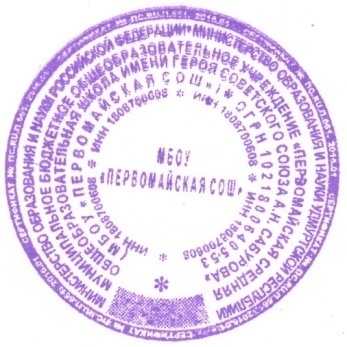 «01» сентября 2021 года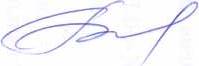 _______________Е.В.Беляева           печать, подпись              Принято на заседанииПедагогического Советапротокол № 9«27» августа   2021 года№СОДЕРЖАНИЕСтраницы1ОБЩИЕ ПОЛОЖЕНИЯ32АДАПТИРОВАННАЯ ОСНОВНАЯ ОБЩЕОБРАЗОВАТЕЛЬНАЯ ПРОГРАММА НАЧАЛЬНОГО ОБЩЕГО ОБРАЗОВАНИЯ ОБУЧАЮЩИХСЯ С ТЯЖЁЛЫМИ НАРУШЕНИЯМИ РЕЧИ  (вариант 5.1)62.1Целевой раздел62.1.1Пояснительная записка62.1.2.Планируемые результаты освоения обучающимися  с нарушениями речи различной степени тяжести адаптированной основной общеобразовательной программы начального общего образования92.1.3.Система оценки достижения обучающимися  с тяжёлыми нарушениями речи планируемых результатов освоения адаптированной основной общеобразовательной программы начального общего образования142.2.Содержательный раздел162.2.1Программа формирования универсальных учебных действий	162.2.2Программа отдельных учебных предметов	272.2.3Программа духовно-нравственного развития, воспитания учащихся	612.2.4Программа формирования экологической культуры, здорового и безопасного образа жизни учащихся 		742.2.5Программа внеурочной деятельности		842.2.6Программа коррекционной работы	882.3Организационный раздел 	1002.3.1Учебный план 	1002.3.2Календарный учебный график1042.3.3Система специальных условий реализации адаптированной основной общеобразовательной программы начального общего образования учащихся с задержкой психического развития 105УУДРезультаты развития УУДЗначение для обученияЛичностные действия:-смыслообразование -самоопределение Адекватная    школьная мотивация.    Мотивация достижения. Развитие основ гражданской идентичности. Рефлексивная   адекватная самооценка.Обучение в зоне ближайшего развития. Адекватная оценка учащимися границ “знания/незнания”. Достаточно высокая самоэффективность в форме принятия учебной цели и работы над её достижением.Регулятивные, личностные, познавательные, коммуникативные действияФункционально-структурная сформированность учебной деятельности. Произвольность восприятия, внимания, памяти, воображения.Высокая успешность в освоении учебного содержания. Создание предпосылок для дальнейшего перехода к самообразованию.Коммуникативные, регулятивные действияВнутренний план действий.Способность действовать «в уме». Отрыв слова от предмета, достижение нового уровня обобщения.Коммуникативные, регулятивные действияРефлексия - осознание учащимися содержания, последовательности и оснований действий.Осознанность и критичность учебного действияВ области формирования личностной культуры- формирование мотивации универсальной нравственной компетенции – «становиться лучше», активности в учебно-игровой и социально-ориентированной деятельности на основе нравственных установок и моральных норм;- формирование основ нравственного самосознания личности (совести);- формирование основ морали;- принятие учащимися базовых национальных ценностей;- формирование эстетических потребностей, ценностей и чувств;- формирование способности открыто выражать и отстаивать свою нравственно оправданную позицию;- формирование способности к самостоятельным поступкам;- развитие трудолюбия, настойчивости в достижении результатаВ области формирования социальной культуры- формирование основ российской гражданской идентичности;- воспитание ценностного отношения к своей культуре;- формирование патриотизма и гражданской солидарности;- развитие навыков организации сотрудничества с окружающими;- формирование уважительного отношения к традиционным российским религиям и религиозным организациям; гордости за свой край, уважение к государственным символам- формирование толерантности и основ культуры межэтнического общения;В области формирования семейной культуры- формирование отношения к семье, как основе российского общества;- формирование у учащихся уважительного отношения к членам своей семьи;- формирование представления о семейных ценностяхУрочная деятельностьВнеурочная деятельностьВнеклассная и внешкольная деятельность-уроки эстетического цикла: музыка, ИЗО, технология;-уроки литературного чтения;-уроки литературного чтения на родном языке (русском);-уроки окружающего мира;-основы религиозных культур и светской этики.-кружки художественно-эстетического направления«Изотерапия», «Волшебная кисть»-кружки социально-педагогической направленности«Весёлый светофор», «Весёлый английский», «Дружина юных пожарных», «Волшебный мир книг»- индивидуальные беседы с учащимися, классные часы.- общешкольные мероприятия;-праздники, посвященные различным календарным датам;- внешкольные виды деятельности: тематические экскурсии по селу, столице Удмуртской Республики городу Ижевску, району, республике.Сотрудничество с учреждениями района, республики:- Школа Новых Технологий.- РОСО «Федерация роуп скиппинга УР»- МБУ «КК «Центральный»- Первомайская сельская библиотека- Национальный музей УР имени Кузебая Герда.Время проведенияТема мероприятиясентябрьМесячник безопасности;Линейка, посвящённая дню знаний «Здравствуй, школа»;Выставка поделок «Осеннее соцветие»;День здоровья (Осенний турслёт, кросс), Рейд «Каждому учебнику – обложка».октябрьДень пожилого человека «Тепло наших сердец»;Посвящение в первоклассники;День учителя «Любимым учителям, посвящается!»;День самоуправления;Акция «Сохраним леса Удмуртии»;«Осенний бал».ноябрьДень народного единства;Посвящение в первоклассники + посвящение в читатели;Конкурс чтецов, посвященный Дню Матери;День Матери.декабрьРождественские чтения;Новогодние утренники;Выставки творческих работ.январьАкция «Рождество добрых дел»февральДень ГО (Зарница);Школьная научно-практическая конференция «К звёздам науки»;Лёгкая атлетика в закрытых помещениях;День защитников Отечества.мартЛыжные соревнования;Международный женский день;апрельДень смеха;День космонавтики;Прощание с Азбукой для учащихся 1-х классов.майМитинг, посвящённый Дню Победы;Акция «Бессмертный полк»Папа, мама, я – спортивная семья;Лёгкоатлетический забег, посвященный памяти А.Н.Сабурова;Акция «Сохраним леса Удмуртии».с учащимисяс родителямис педагогами*Лекции, беседы, консультации по проблемам сохранения и укрепления здоровья, профилактики вредных привычек, формирования экологической культуры.*Проведение дней здоровья, конкурсов, праздников и других активных мероприятий, направленных на пропаганду ЗОЖ:- Предупреждение простудных заболеваний.- Физический труд и здоровье.- Как сохранить хорошее зрение.- Предупреждение травм и несчастных случаев.- Общее понятие об организме человека.- Роль витаминов для роста и развития человека.*Организация выставок литературы в библиотеке, информационных стендов,школьных газет.- Оказание консультативной помощи родителям.- Система родительских собраний.- Система лекций по профилактике.- Индивидуальноеконсультирование.- Привлечение родителей для участия во внеурочных классныхмероприятиях.Индивидуальная работа:- Индивидуальные беседы склассным руководителем.-Индивидуальные консультации психолога.*Выпуски информационныхбюллетеней, стенгазет, организации выставок, методической литературы для родителей по вопросамздоровьесбережения.*Проведение лекций,семинаров, круглыхстолов, педагогическихсоветов с обсуждениемвопросов использованияздоровьесберегающихтехнологий вобразовательномпространстве школы.*Приобретение дляпедагогов необходимойнаучно-методическойлитературы и т.д..Направление внеурочной деятельностиФормы организации внеурочной деятельностиКлассы
(количество часов в год)Классы
(количество часов в год)Классы
(количество часов в год)Классы
(количество часов в год)Направление внеурочной деятельностиФормы организации внеурочной деятельностиIIIIIIIVЗдоровьесберегающееПодвижные игры, проведение бесед по охране здоровья, применение на занятиях физкультминуток, игровых моментов, организация походов, экскурсий, дней здоровья, веселых стартов.До 66до 68до 68до 68Духовно-нравственноеУроки мужества и тематические классные часы, развивающие занятия по курсу основ мировых религиозных культур,экскурсии, подготовка  и участие в праздникахдо 66до 68до 68до 68Гражданско-патриотическоеЭкскурсии, линейки, тематические классные часы, беседы, встречи.до 66до 68до 68до 68ОбщеинтеллектуальноеКонкурсы, олимпиады, экскурсии, конференции, выступления с сообщениями на классных часах, предметные неделидо 66до 68до 68до 68Социальное Реализация социальных проектов параллелей, развивающие занятия «Разговор о правильном питании», проведение праздников: День дружбы народов, День именинника, День матери, День защитников Отечества и др, участие в акциях «Покормите птиц зимой», социальные акции.до 66до 68до 68до 68Всего: Всего: до 330 чдо 340 чдо 340 чдо 340 чИтого:Итого:до 1350 часовдо 1350 часовдо 1350 часовдо 1350 часовНаправленностьНазваниеВозраст обучающихсяВсего часов в неделю по направлениюЗдоровьесберегающееЮные футболисты8-96ЗдоровьесберегающееФитнес - аэробика7-94ЗдоровьесберегающееФитнес9-154ЗдоровьесберегающееСкалолазание и горный туризм7-154Духовно-нравственноеМузейная педагогика10-156Гражданско-патриотическоеВоенно-патриотический клуб10-134Гражданско-патриотическоеДружина юных пожарных8-92ОбщеинтеллектуальноеВокальный ансамбль7-104ОбщеинтеллектуальноеВолшебная мастерская8-142ОбщеинтеллектуальноеГитара10-122ОбщеинтеллектуальноеВолшебная кисть7-152СоциальноеВесёлый светофор27-8СоциальноеВесёлый английский57-8СоциальноеВолшебный мир книг7-94Ф.И.О участникаРоль участникаТанаева Елена АлександровнаГришина Светлана ВасильевнаСтяжкина Валентина СергеевнаУчителя-логопедыСтяжкина Валентина СергеевнаУчитель-дефектологХасанова Вера АльбертовнаПедагог-психологЕвсеева Светлана ЛеонидовнаСоциальный педагогКузьмина Наталья Геннадьевна (по согласованию) Врач-педиатр Классный руководитель, педагоги Родители (законные представители)Задачи(направления деятельности)Планируемые результатыВиды и формы деятельности, мероприятияСрокиОтветственныеМедицинская диагностикаМедицинская диагностикаМедицинская диагностикаМедицинская диагностикаМедицинская диагностикаОпределить состояние физического и психического здоровья детей.Выявление состояния физического и психического здоровья детей.Изучение истории развития ребенка, беседа с родителями,наблюдение классного руководителя,анализ работ учащихся.сентябрьКлассный руководитель.Медицинский работник.Психолого-педагогическая диагностикаПсихолого-педагогическая диагностикаПсихолого-педагогическая диагностикаПсихолого-педагогическая диагностикаПсихолого-педагогическая диагностикаПервичная диагностика для выявления группы «риска».Создание банка данных учащихся, нуждающихся в специализированной помощи. Формирование характеристики образовательной ситуации.Наблюдение, логопедическоеи психологическое обследование; анкетирование родителей, беседы с педагогами.сентябрьКлассный руководительПроведение психологического обследования детей.Выявление  актуального уровня и особенностей развития познавательной деятельности, потенциальных (сохранных) возможностей ребенка.Диагностическое исследование.В течение года, по запросуПедагог-психологВыявить структуру речевого дефекта и степень его выраженности.Определитьважнейшие индивидуально - психологические особенности ребенка.Обследование устнойи письменной речи учащихся.Методика раннего выявления дисграфии.01-15.0915.05-30.05Учитель-логопедПроанализировать причины возникновения трудностей в обучении.Выявить резервные возможности.Индивидуальная коррекционная программа, соответствующая выявленному уровню развития учащегося.Разработка коррекционной программы.октябрьУчитель, педагог-психолог, учитель-логопедСоциально – педагогическая диагностикаСоциально – педагогическая диагностикаСоциально – педагогическая диагностикаСоциально – педагогическая диагностикаСоциально – педагогическая диагностикаОпределить уровень организованности ребенка, особенности эмоционально-волевой и личностной сферы; уровень знаний по предметам.Получение объективной информации об организованности ребенка, умении учиться, особенности личности, уровню знаний по предметам.Выявление нарушений в поведении (гиперактивность, замкнутость, обидчивость и т.д.)Анкетирование, наблюдение во время занятий, беседа с родителями, посещение семьи. Составление характеристики, акта жилищно-бытовых условий.сентябрь - октябрь, в течение года по запросуКлассный руководительСоциальный педагогЗадачи (направления) деятельностиПланируемые результатыВиды и формы деятельности, мероприятияСрокиОтветственныеПсихолого-педагогическая работаПсихолого-педагогическая работаПсихолого-педагогическая работаПсихолого-педагогическая работаПсихолого-педагогическая работаОбеспечить педагогическое сопровождение детей с ограниченными возможностями здоровья, детей-инвалидов.Планы, программы.Разработать: индивидуальную программу по предмету;воспитательную программу работы с классом и индивидуальную воспитательную программу для детей с ограниченными возможностями здоровья, детей-инвалидов;план работы с родителями по формированию толерантных отношений между участниками инклюзивного образовательного процесса;осуществление педагогического мониторинга достижений школьника.октябрьУчитель предметник, классный руководитель.Обеспечить психологическое и сопровождение детей с умеренно ограниченными возможностями, детей-инвалидовПозитивная динамика развиваемых параметров1.Формирование групп для коррекционной работы.2.Составление расписания занятий.3. Проведение коррекционных занятий.4. Отслеживание динамики развития ребенкаПсихологКорректировать нарушения в развитии устной и письменной речи учащихся.Вести консультативно-просветительскую и профилактическую работу среди учащихся, педагогов, родителей.Содействовать администрации и педагогическому коллективу школы в создании условий, гарантирующих охрану и укрепление физического, психологического и социального здоровья учащихся, их родителей, педагогов и других участников образовательного процесса.Повышение уровня речевой компетентности ребенка: сформированность психомоторных, познавательных, речевых процессов.1.Обследование устной и письменной речи учащихся.2.Комплектование групп и составление расписания.3.Составление перспективных планов на каждую группу с учетов речевых нарушений.4.Проведение индивидуальных, фронтальных занятий по профилактике и коррекции нарушений устной и письменной речи.5. Планирование и проведение учебных занятий с учетом специфики тем и разделов и в соответствии с учебным планом.Использование современных научно обоснованных и наиболее адекватных приемов, методов и средств обучения, в том числе технических средств обучения, информационных технологий.5. Отслеживание динамики развития ребенка.15 .09- 15.05Учитель-логопедПрофилактическая работаПрофилактическая работаПрофилактическая работаПрофилактическая работаПрофилактическая работаСоздать условия для сохранения и укрепления здоровья учащихся с ограниченными возможностями здоровья, детей-инвалидов.Сохранение физического и психического здоровьяКоррекция нарушенийРазработка рекомендаций для педагогов, учителей и родителей по вопросам обучения и воспитания детей с ОВЗ.Внедрение здоровьесберегающих технологий в образовательный процесс.Организация и проведение классных и общешкольных мероприятий, направленных на сохранение, профилактику здоровья и формирование навыков здорового, безопасного образа жизни.Диспансеризация, профилактическая вакцинация учащихся.В течение годаПедагог-психологКлассные руководителиМедицинский работник.Задачи (направления) деятельностиПланируемые результатыВиды и формы деятельности, мероприятияСроки (периодичность в течение года)ОтветственныеКонсультирование педагогических работников по вопросам инклюзивного образования.Выработка совместных рекомендаций по основным направлениям работы учащимися с речевыми психическими нарушениями, единых для всех участников образовательного процесса.Индивидуальные, групповые, тематические консультацииПо плануСпециалисты ПМПкЗаместитель директораКонсультирование учащихся по выявленным проблемам, оказание превентивной помощи.Рекомендации приёмы, упражнения и др. материалы. Разработка плана консультативной работы с ребенком.Индивидуальные, групповые, тематические консультацииПо плануСпециалисты ПМПк,психолог,заместитель директора Консультирование родителей по вопросам инклюзивного образования, выбора стратегии воспитания, психолого-физиологическим особенностям детей.Рекомендации приёмы, упражнения Разработка приёмов коррекционного обучения ребёнка с различными отклонениямив речевом и психическом развитии.Индивидуальные, групповые, тематические консультации. Проведение родительских просветительских лекториев.По плануСпециалисты ПМПк,психолог,заместитель директора Оказание действенной, консультативной помощи педагогам по обучению детей с нарушениями в развитии устной и письменной речи, оказание консультативной помощи родителям детей-логопатов.Владение приёмами, разработка коррекционных упражненийРазработка плана консультативной работы с ребенком ОВЗПедагогический консилиум учителей 1,2 классов.Практические консультации.Проведение открытых уроков.По плануПедагоги-психологи, учитель-логопедЗадачи (направления) деятельностиПланируемые результатыВиды и формы деятельности, мероприятияСроки (периодичность в течение года)ОтветственныеИнформирование родителей (законных представителей) по медицинским, социальным, правовым и другим вопросам. Повысить грамотность родителей   по вопросам оздоровления детей, профилактики нарушений и правовым  вопросам.Лекции, беседы, печатные материалы (памятки)Информационные мероприятия, размещение информации на сайте школы.По плануСпециалисты ПМПкЗаместитель директора, Социальный педагог.Психолого-педагогическое просвещение педагогических работников по вопросам развития, обучения и воспитания детей в рамках инклюзивного образованияПовысить грамотность педагогов в вопросах инклюзивного образования детейОрганизация методических совещаний, педагогических советов Формирование методической копилки методов и приемов работы с учащимися ОВЗ (ТНР)По отдельному плану-графикуСпециалисты ПМПкЗаместитель директора Коррекционный курсФорма работы(малая группа, индивидуально, подгруппа)Ответственный(специалист)Количество занятий в неделюПсихокоррекционные занятияМалая подгруппа, индивидуальные занятияПедагог - психологХасанова Вера АльбертовнаЛожкина Лариса Викторовна1 часКоррекционные логопедические занятияМалая подгруппа,индивидуальные занятияУчителя-логопеды Катаева Галина АркадьевнаТанаева Елена АлександровнаГришина Светлана Васильевна3 часаКоррекционные деффектологические занятияМалая подгруппа, индивидуальные занятияСтяжкина Валентина Сергеевна1 часИтого5Коррекционный курсФорма работы(малая группа, индивидуально, подгруппа)Ответственный(специалист)Количество занятий в неделюПсихокоррекционные занятияМалая подгруппа, индивидуальные занятияПедагог - психологХасанова Вера АльбертовнаЛожкина Лариса Викторовна2 часаКоррекционные логопедические занятияМалая подгруппа,индивидуальные занятияУчителя-логопеды Катаева Галина АркадьевнаТанаева Елена АлександровнаГришина Светлана Васильевна3 часаИтого5Предметные областиУчебные предметыКлассыКлассыКлассыКлассыКлассыКлассыКлассыКлассыКлассыКлассыКлассыКлассыКлассыВсегоВсегоПредметные областиУчебные предметы2 а2 б2 в2 г3 а3 б3 в3 г3 д4 а4 б4 в4 гВсегоВсегоОбязательная частьОбязательная частьОбязательная частьОбязательная частьОбязательная частьОбязательная частьОбязательная частьОбязательная частьОбязательная частьОбязательная частьОбязательная частьОбязательная частьОбязательная частьОбязательная частьОбязательная частьОбязательная частьОбязательная частьРусский язык и литературное чтениеРусский язык44444444444445252Русский язык и литературное чтениеЛитературное чтение44444444433334848Родной язык и литературное чтение на родном языкеРодной язык (русский)0,50,50,50,50,50,50,50,50,50,50,50,50,56,56,5Родной язык и литературное чтение на родном языкеЛитературное чтение на родном языке (русском)0,50,50,50,50,50,50,50,50,50,50,50,50,56,56,5Иностранные языкиИностранный язык (английский)22222222222222626Математика и информатикаМатематика44444444444445252Обществознание иестествознание (окружающий мир)Окружающий мир22222222222222626ИскусствоМузыка11111111111111313ИскусствоИзобразительное искусство11111111111111313Физическая культураФизическая культура33333333333333939ТехнологияТехнология11111111111111313Основы религиозных культур и светской этикиОсновы религиозных культур и светской этики учебные модули: "Основы православной культуры","Основы иудейской культуры", "Основы буддийской культуры", "Основы исламской культуры", "Основы религиозных культур народов России","Основы светской этики"11114ИтогоИтого23232323232323232323232323299Максимальный объем учебной нагрузкиМаксимальный объем учебной нагрузки23232323232323232323232323299КлассчетвертьУчебные дниКоличество днейКоличество недельКаникулярные дниКоличество днейПраздничные дни1I01.09-28.1042829.10-06.1191II07.11-27.1237728.12-09.01131III10.01-17.0227.02-24.0329196418.02-26.0225.03-02.049923-25 февраля8 марта1IV03.04-29.053881 мая8-9 мая1Итого16533402, 3, 4I01.09-29.1051901.11-08.1182, 3, 4II07.11-27.1244727.12-10.01132, 3, 4III10.01-25.03611021.03-28.03823-25 февраля8 марта2, 3, 4IV03.04-31.0548801.05-05.051 мая8-9 маяИтого2043429Промежуточная аттестация2-401.04-30.04№ФИО педагогаДолжностьНаименование пройденных в течение 3 лет КПК1Русских Ольга Геннадьевнаучитель начальных классовЛетняя  - школа для учителей начальных классов и математики при МГУ им. Ломоносова г. Москва 25.08.14 – 26.08.14 -  «Технология проблемного диалога как средство реализации ФГОС» - 16 ч.ИПКиПРО 22.09.2014 – 26.09.2014 «Мастерские творческого письма для развития речи младших школьников» - 36 ч.ФГБОУ ВПО МГУ им. М.В. Ломоносова 24.08.2015-25.08.2015 Летняя школа для учителей математики и учителей начальных классов – «Технология создания проблемных ситуаций на уроках изучения нового материала» - 16 ч. 2Дзюина Светлана Юрьевнаучитель начальных классовАОУ ДПО УР «ИРО» 09.09.2019-13.09.2019 «Адаптация образовательных программ учебных предметов для обучающихся с ОВЗ» - 36 ч.АОУ ДПО УР «ИРО» «Курс ОРКСЭ как инструмент формирования глобальных компетенций младших школьников» 15.02.2021-17.02.2021  24 часаАОУ ДПО УР «ИРО» «Возможности цифровых сервисов в создании условий для успешного обучения младших школьников» 06.02, 13.02, 20.02.2021 24 часа3Мокусова Лариса Ивановнаучитель начальных классовАОУ ДПО УР «ИРО» 14.11.2016 г. - 16.11.2016 г. «Современные подходы к оценке текущих образовательных результатов обучающихся» - 24 ч.АОУ ДПО УР «ИРО» «Современный урок в начальной школе. Проектирование, аспектный анализ и самоанализ урока» 25.03.19 – 29.03.19  - 36 ч.АОУ ДПО УР «ИРО» 13.05.2019 г.-17.05.2019 г. «Конструирование инклюзивного учебного занятия»АОУ ДПО УР «ИРО» 21.12.2020-23.12.2020 «Новые подходы к оценке образовательных результатов. Формирование оценочной самостоятельности обучающихся» 24 часаЧОУ ДПО «Академия бизнеса и управление системами» г.Волгоград. Профессиональная переподготовка «Менеджмент в образовании» 18.01.2021-22.03.2021 260 часов  4Танаева Елена Александровнаучитель начальных классов,учитель логопедНОУ ДПО 23.11.11 – 24.11.11 «Потенциал педагогической системы развивающего обучения Л.В. Занкова для реализации требований федерального государственного образовательного стандарта в начальной школе» - 16 ч. ИПКиПРО 18.02.13 – 22.02.13 - «Проектная деятельность учащихся в начальной школе как инструмент реализации требований ФГОС» - 36 ч.- «Программно-методическое обеспечение внеурочной деятельности в начальной школе в соответствии с требованиями ФГОС» - 36 ч. ИПКиПРО 22.09.2014 – 26.09.2014 «Мастерские творческого письма для развития речи младших школьников» - 36 ч.Школа XXI века 18.02.2015 г. «Основы работы с интерактивным оборудованием» - 8 ч.ИПКиПРО 15.06.2015 – 19.06.2015 «Реализация этнокультурного и регионального направлений в контексте ФГОС НОО» - 36 ч.ИРО 18.11.2015-19.112015 «Проектная задача как средство формирования УУД учащихся» - 16 ч.НОУ ДПО «Дом учителя» 21.01.2016 г. «Анализ урока по ФГОС» - 8 ч.АОУ ДПО УР «ИРО» 31.03.2016 г. «Организация внутришкольного контроля и педагогического аудита в контексте требований ФГОС» - 8 ч.АОУ ДПО УР «ИРО» 02.07.2020-04.07.2020 «Специфика логопедического массажа в коррекции устной речи»- 24 часаАОУ ДПО УР «ИРО»  «Конкурс профессионального мастерства как форма повышения профессиональной компетентности педагога» 25.02.2021АОУ ДПО УР «ИРО» «Образование детей с ОВЗ совместно с другими обучающимися (инклюзивное образование)» 15.03.2021-26.03.2021  72 часа5Косарева Юлия Степановнаучитель английского языкаАОУ ДПО УР «ИРО» «Реализация деятельностного подхода на уроке» 22.10.18 – 26.10.18  - 24 ч.АОУ ДПО УР «ИРО» 10.02.2020-12.02.2020 «Образование  детей-инвалидов  и  детей  с  ОВЗ совместно  с другими  обучающимися (инклюзивное  образование)» - 24 ч.6Пантелеев Владислав Леонидовичучитель английского языка7Потапова Ольга Александровнаучитель музыкиИПКиПРО 04.06.12 – 08.06.12 «Музыкальное образование в современной школе в свете ФГОС» - 36 чИПКиПРО 30.09.2013 – 04.10.2013 «Региональное содержание музыкального образования в условиях введения новых стандартов» - 36 ч. ФГБОУ ВПО «Российский химико- технологический университет имени Д.И. Менделеева» 23.11.2013 – 29.11.2013 г. «Использование системно-деятельностного подхода в образовательном процессе в условиях перехода на ФГОС нового поколения» - 72 ч. ИПКиПРО 21.04.2014 – 25.04.2014 «Подготовка специалистов к работе в экспертных группах и аттестационных комиссиях по аттестации педагогических работников образовательных организаций» - 36 ч. АОУ ДПО УР «ИРО» 25.06.2018 г. - 29.06.2018 г. «Развитие музыкальной культуры обучающихся в свете требований ФГОС» - 36 ч.АОУ ДПО УР «ИРО» 19.11.2018 г. - 22.11.2018 г. «Технология педагогической экспертизы» - 36 ч.АОУ ДПО УР «ИРО» 02.03.2020 г. - 04.03.2020 г. «Реализация  АООП обучающихся  с  задержкой  психического  развития в условиях  введения ФГОС» - 24 ч.ФГБОУ ВО «Удмуртский государственный университет» «Современные технологии и подходы к превенции зависимого поведения подростков» 22.03.2021 – 26.03.2021 30 часов8Малых Светлана Николаевнаучитель изобразительного искусстваИПКиПРО 04.06.12 – 08.06.12 «Художественная культура в системе гуманитарного обучения: преподавание курсов МХК и ИЗО в свете ФГОС» - 36 чАОУ ДПО УР «Центр повышения квалификации работников культуры УР 31.10.2013 – 01.11.2013 г. «Дизайн – образование и развитие детской креативности для преподавателей образовательных учреждений» - 20 ч.АОУ ДПО УР «ИРО» 11.01.2016-15.01.2016 «Педагогическое сопровождение детского художественного творчества в условиях реализации ФГОС» - 36 ч. АОУ ДПО УР «ИРО» 10.02.2020-12.02.2020 «Образование  детей-инвалидов  и  детей  с  ОВЗ совместно  с другими  обучающимися (инклюзивное  образование)» - 24 ч.АОУ ДПО УР «ИРО»  12.04.2021-15.04.21  «Технология педагогической экспертизы» 36 часовАОУ ДПО УР «ИРО» 12.05.2021-14.05.2021 года «Развитие профессиональных компетенций преподавателей МХК, ИЗО и музыки» - 24 ч. № 29099Силин  Роман  Андреевичучитель  физической  культурыАОУ ДПО УР «ИРО» 21.12.2020-23.12.2020 «Новые подходы к оценке образовательных результатов. Формирование оценочной самостоятельности обучающихся» 24 часа10Третьяков Илья Максимовичучитель физической культурыИПКиПРО 19.05.2014-23.05.2014 «Формирование УУД в процессе преподавания физической культуры в соответствии с ФГОС» - 36 ч.ИПКиПРО 25.08.2014-29.08.2014 «Модернизация образования в условиях реализации ФЗ «Об образовании в РФ» и ФГОС» - 36 ч.АОУ ДПО УР «ИРО» 24.10.2016 г.-26.10.2016 «Формирование УУД в процессе преподавания физической культуры в соответствии с ФГОС» - 24 ч.11Хасанова  Вера  АльбертовнаПедагог-психологАОУ ДПО УР «ИРО» «Реализация  АООП  обучающихся  с  задержкой психического  развития в условиях  введения  ФГОС» 02.03.20 – 04.03.20  - 24 ч.12Стяжкина Валентина Сергеевнаучитель логопед,учитель-дефектолог (олигофренопедагог)Логопедический Центр «ФОН» «Общее недоразвитие речи», «Исправление речи», «Основы дизартрических нарушений у детей» - 24 ч.13Гришина Светлана Васильевнаучитель логопедАОУ ДПО УР «ИРО» «Социальная адаптация детей с ОВЗ в условиях инклюзивной группы ДОО» 23.04.2018-27.04.2018 – 36 ч.14Евсеева Светлана Леонидовна	социальный педагог15Юрлова Екатерина Петровнапедагог-организаторАОУ ДПО УР «ИРО» «Волонтёрский отряд – пространство формирования гражданских и социальных компетенций учащихся» 07.12.2020-09.12.2020 г.г. 24 часаАОУ ДПО УР «ИРО» «Организация летнего отдыха и оздоровления детей и подростков в каникулярное время» 15.03.2021 – 19.03.2021  36 часовКлассУчебный предмет(Наименование УМК)Учебно–методический комплексПриказ МОиН РФ от 28 декабря 2018 г. N 345КлассУчебный предмет(Наименование УМК)Название учебника, автор, издательство, год изданияПриказ МОиН РФ от 28 декабря 2018 г. N 345Начальное общее образование УМК «Школа России»Начальное общее образование УМК «Школа России»Начальное общее образование УМК «Школа России»Начальное общее образование УМК «Школа России»1Русский язык УМК «Школа России»Горецкий В.Г., Кирюшкин В.А., Виноградская Л.А. Азбука, в 2-х ч, Просвещение,  20191.1.1.1.1.11Русский язык УМК (Школа России)Канакина В.П., Горецкий В.Г. Русский  языкПросвещение, 20191.1.1.1.1.21Русский родной языкАлександрова О.Н., Вербицкая Л.А., Богданов С.И. идр. Родной русский язык. Просвещение, 20203.1.1.1.22.11Литературное чтение УМК (Школа России)Климанова Л.Ф., Горецкий В.Г., Голованова М.В. Литературное чтение, Просвещение, 20191.1.1.2.1.11Математика УМК (Школа России)Моро М.И., Волкова С.И., Степанова С.В. Математика В 2-х ч.Просвещение, 20191.1.3.1.8.11Окружающий мирУМК (Школа России)Плешаков А.А.Окружающий мирПросвещение, 2011 – 20201.1.4.1.3.11Технология УМК (Школа России)Лутцева Е.А., Зуева Т.П.ТехнологияАкадемкнига\Учебник, 20121.1.7.1.4.11ИскусствоНеменская Л. А. / Под ред. Неменского Б.М. Изобразительное искусство,«Просвещение»,20181.1.6.1.1.11МузыкаКритская Е.Д., Сергеева Г.П., Шмагина Т.С. МузыкаПросвещение, 20121.1.6.2.2.11Физическая культураЛях В.И. . Физическая культура 1-4 класс, Просвещение, 2012-20181.1.8.1.3.12Русский языкКанакина В.П., Горецкий В.Г. Русский язык. 2 класс. В двух частях. Просвещение, 20201.1.1.1.1.32Русский родной языкАлександрова О.Н., Вербицкая Л.А., Богданов С.И. идр. Родной русский язык. Просвещение, 20203.1.1.1.22.22Литературное чтениеКлиманова Л.Ф., Виноградская Л.А., Горецкий В.Г. Литературное чтение. 2 класс. В двух частях. Просвещение, 20201.1.1.2.1.22Английский языкКузовлев В.П.Английский язык. 2кл.В двух частях.Просвещение, 2013-2016Приказом МО и Н РФ от 28 декабря 2018 г. N 3452МатематикаМоро М.И., Бантова М.А., Бельтюкова Г.В. и др. Математика. 2 класс. В двух частях. Просвещение,20201.1.3.1.8.22Окружающий мирУМК (Школа России)Плешаков А.А. Окружающий мир.Просвещение, 2011-20181.1.4.1.3.22ТехнологияЛутцева Е.А., Зуева Т.П. Технология. 2 классПросвещение,20201.1.7.1.4.2ИскусствоКоротеева Е.И. / Под ред. Неменского Б.М.Изобразительное искусство,«Просвещение»,20181.1.6.1.1.2Музыка Критская Е.Т., Сергеева Г.П., Шмагина Т.С.МузыкаПросвещение, 20121.1.6.2.2.2Физическая культураЛях В.И. . Физическая культура 1-4 класс, Просвещение, 2012-20181.1.8.1.3.13Русский язык Чуракова Н.А , Каленчук М.Л.Русский язык.Академкнига\Учебник, 2012-2018Приказом МО и Н РФ от 28 декабря 2018 г. N 3453Русский родной языкАлександрова О.Н., Вербицкая Л.А., Богданов С.И. идр. Родной русский язык. Просвещение, 20203.1.1.1.22.33Литературное чтение Чуракова Н.А.Литературное чтениеАкадемкнига\Учебник, 2012-20181.1.1.2.9.33Английский языкКузовлев В.П., Лапа Н.М., Костина И.П. и др. Английский язык«Просвещение», 2013-2016Приказом МО и Н РФ от 28 декабря 2018 г. N 3453Математика Чекин А.Л. МатематикаАкадемкнига\Учебник, 2013-2017Приказом МО и Н РФ от 28 декабря 2018 г. N 3453Окружающий мирУМК (Школа России)Плешаков А.А.Окружающий мир.Просвещение, 2012-20201.1.4.1.3.33Технология Рогозина Т.М., Гринёва А.А., Мылова И.Б. Технология.Академкнига\Учебник, 2013Приказом МО и Н РФ от 28 декабря 2018 г. N 3453ИскусствоГоряева НА., Неменская Л.А., Питерских А.С. и др. / Под ред. Неменского Б.М.Изобразительное искусство,«Просвещение»,20181.1.6.1.1.33МузыкаКритская Е.Д., Сергеева Г.П., Шмагина Т.С. МузыкаПросвещение, 20131.1.6.2.2.33Физическая культураЛях В.И. . Физическая культура 1-4 класс, Просвещение, 2012-20181.1.8.1.3.14Русский языкКаленчук М.Л., Чуракова Н.А., Байкова Т.А., Малаховская О.В.Русский язык.Академкнига\Учебник, 2013-2018Приказом МО и Н РФ от 28 декабря 2018 г. N 3454Русский родной языкАлександрова О.Н., Вербицкая Л.А., Богданов С.И. идр. Родной русский язык. Просвещение, 20203.1.1.1.22.44Литературное чтениеЧуракова Н.А. Литературное чтение.«Академкнига/Учебник»,2013-20151.1.1.2.9.44Английский языкКузовлев В.П., Перегудова Э.Ш., Стрельникова О.В. и др.Английский язык «Просвещение»,2012-2014Приказом МО и Н РФ от 28 декабря 2018 г. N 3454Математика Чекин А.Л. Математика.Академкнига\Учебник, 2013-2018Приказом МО и Н РФ от 28 декабря 2018 г. N 3454Окружающий мирУМК (Школа России)Плешаков А.А., Крючкова Е.А.Окружающий мир.Просвещение, 2013-20201.1.4.1.4.44Основы духовно-нравственной культуры народов России 4-5класс Беглов А.Л., Саплина Е.В., Токарева Е.С., Данилова Г.ИОсновы религиозных культур и светской этики. Основы мировых религиозных культур.Просвещение, 2010-20181.1.5.1.2.54Технология Рогозина Т.М., Гринёва А.А., Мылова И.Б.ТехнологияАкадемкнига\Учебник, 2013Приказом МО и Н РФ от 28 декабря 2018 г. N 3454ИскусствоНеменская Л. А. / Под ред. Неменского Б.М. Изобразительное искусство,«Просвещение»,20181.1.6.1.1.44МузыкаКритская Е.Д., Сергеева Г.П., Шмагина Т.С. МузыкаПросвещение, 20121.1.6.2.2.4Физическая культураЛях В.И. Физическая культура 1-4 класс, Просвещение, 2012-20181.1.8.1.3.1